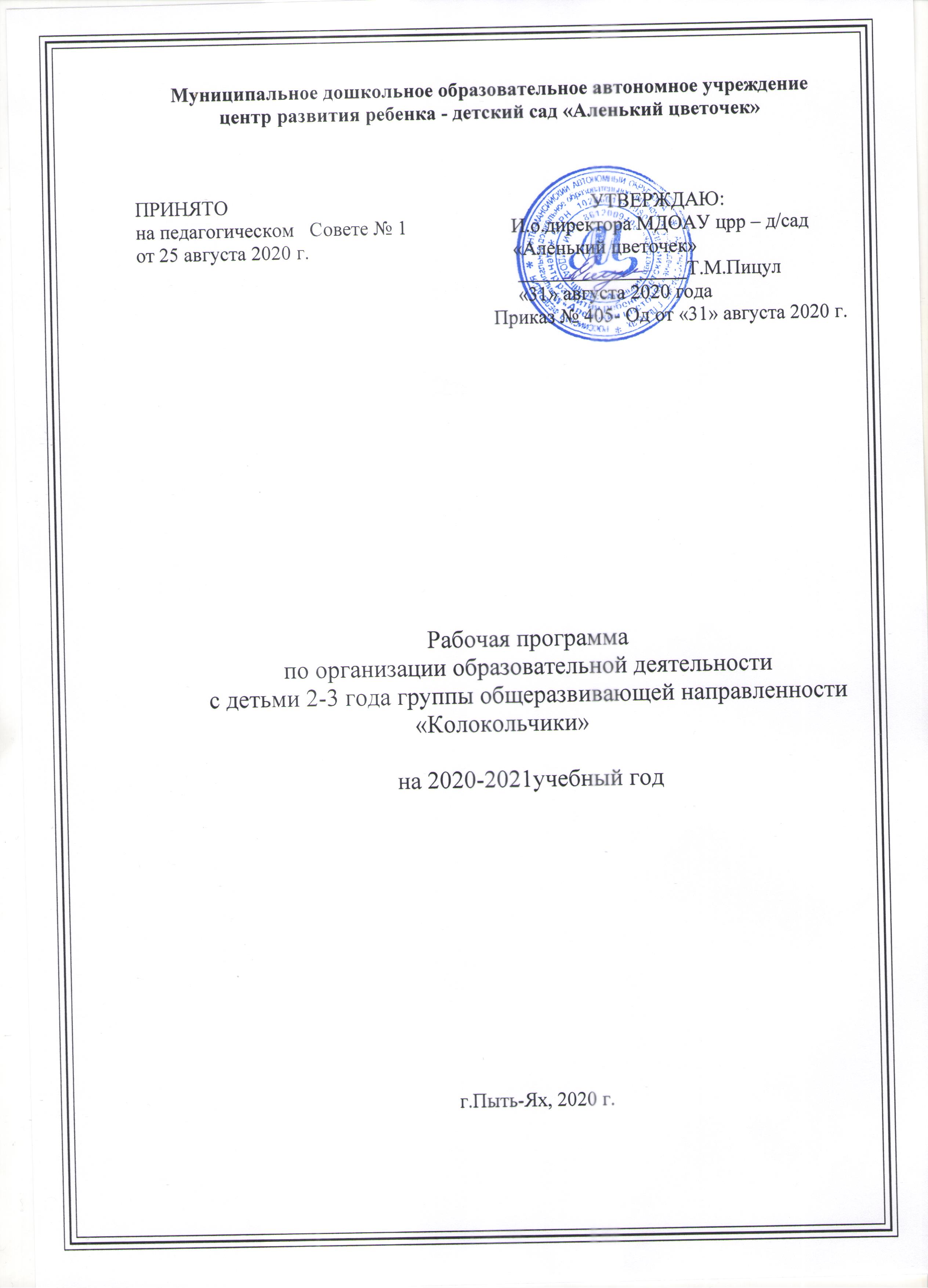 СОДЕРЖАНИЕЦЕЛЕВОЙ РАЗДЕЛПояснительнаязапискаЦели и задачиреализации ПрограммыРабочая Программа для группы общеразвивающей направленности детей (2-3) лет раннего возраста разработана на основе примерной основной образовательной программы дошкольного образования «От рождения до школы»под редакцией Н.Е. Вераксы, Т.С. Комаровой, М.А. Васильевой в соответствии с действующим Федеральным государственным образовательным стандартом (ФГОС, Приказ №1155 от 17 октября 2013года). Ведущие цели Программы — создание благоприятных условий дляполноценного проживания ребенком дошкольного детства, формированиеоснов базовой культуры личности, всестороннее развитие психическихи физических качеств в соответствии с возрастными и индивидуальнымиособенностями, подготовка к жизни в современном обществе, формирование предпосылок к учебной деятельности, обеспечение безопасностижизнедеятельности дошкольника.  Особое внимание в Программе уделяется развитию личности ребенка, сохранению и укреплению здоровья детей, а также воспитанию у дошкольников таких качеств, как патриотизм, активная жизненная позиция,творческий подход в решении различных жизненных ситуаций, уважениек традиционным ценностям.  Эти цели реализуются в процессе разнообразных видов детской деятельности: игровой, коммуникативной, трудовой, познавательно-исследовательской, продуктивной (изобразительная, конструктивная и др.),музыкальной, чтения.  Для достижения целей Программы первостепенное значение имеют:забота о здоровье, эмоциональном благополучии и своевременном всестороннем развитии каждого ребенка.создание в группах атмосферы гуманного и доброжелательного отношения ко всем воспитанникам, что позволяет растить их общительными, добрыми, любознательными, инициативными, стремящимися к самостоятельности и творчеству;максимальное использование разнообразных видов детской деятельности, их интеграция в целях повышения эффективности воспитательно-образовательного процесса;творческая организация воспитательно-образовательногопроцесса;вариативность использования образовательного материала, позволяющая развивать творчество в соответствии с интересами и наклонностями каждого ребенка;уважительное отношение к результатам детского творчества;единство подходов к воспитанию детей в условиях дошкольного образовательного учреждения и семьи;соблюдение в работе детского сада и начальной школы преемственности, исключающей умственные и физические перегрузки в содержании образования детей дошкольного возраста, обеспечивающей отсутствие давления предметного обучения.Принципы и подходы к реализации Программы  Программа построена на позициях гуманно-личностного отношения к ребенку и направлена на его всестороннее развитие, формирование духовных иобщечеловеческих ценностей, а также способностей и интегративных качеств.В Программе отсутствуют жесткая регламентация знаний детейи предметный центризм в обучении.Особая роль в Программе уделяется игровой деятельности как ведущей вдошкольном детстве (А. Н. Леонтьев, А. В. Запорожец, Д. Б. Эльконин и др.).	Программа основывается на важнейшем дидактическомпринципе — развивающем обучении и на научном положении Л. С. Выготского о том, что правильно организованное обучение «ведет» за собойразвитие. Воспитание и психическое развитие не могут выступать какдва обособленных, независимых друг от друга процесса, но при этом«воспитание служит необходимой и всеобщей формой развития ребенка»(В. В. Давыдов). Таким образом, развитие в рамках Программы выступаеткак важнейший результат успешности воспитания и образования детей.	Программа строится на принципе культуросообразности. Реализацияэтого принципа обеспечивает учет национальных ценностей и традицийв образовании, восполняет недостатки духовно-нравственного и эмоционального воспитания. Образование рассматривается как процесс приобщения ребенка к основным компонентам человеческой культуры (знание,мораль, искусство, труд).	 Главный критерий отбора программного материала — его воспитательная ценность, высокий художественный уровень используемых произведений культуры (классической и народной — как отечественной, так изарубежной), возможность развития всесторонних способностей ребенка.Программа подчеркивает ценность семьи как уникального институтавоспитания и необходимость развития ответственных и плодотворныхотношений с семьями воспитанников.1.2. Планируемые результаты освоения программыЦелевыеориентирыСпецифика дошкольного детства (гибкость, пластичность развитияребенка, высокий разброс вариантов его развития, его непосредственностьи непроизвольность) не позволяет требовать от ребенка дошкольного возраста достижения конкретных образовательных результатов и обусловливает необходимость определения результатов освоения образовательнойпрограммы в виде целевых ориентиров.	Целевые ориентиры программы базируются на ФГОС ДО  и целях обозначенных в программе   «От рождения до школы».     Целевые ориентиры образования в младенческом и раннем возрасте	Ребенок интересуется окружающими предметами и активно действует с ними; эмоционально вовлечен в действия с игрушками и другими предметами, стремится проявлять настойчивость в достижении результата своих действий.Использует специфические, культурно фиксированные предметные действия, знает назначение бытовых предметов (ложки, расчески, карандаша и пр.) и умеет пользоваться ими. Владеет простейшими навыками самообслуживания; стремится проявлять самостоятельность в бытовом и игровом поведении; проявляет навыки опрятности.Проявляет отрицательное отношение к грубости, жадности.Соблюдает правила элементарной вежливости (самостоятельно или по напоминанию говорит «спасибо», «здравствуйте», «до свидания», «спокойной ночи» (в семье, в группе)); имеет первичные представления об элементарных правилах поведения в детском саду, дома, на улице и старается соблюдать их.Владеет активной речью, включенной в общение; может обращаться с вопросами и просьбами, понимает речь взрослых; знает названия окружающих предметов и игрушек. Речь становится полноценным средством общения с другими детьми.Стремится к общению со взрослыми и активно подражает им в движениях и действиях; появляются игры, в которых ребенок воспроизводит действия взрослого. Эмоционально откликается на игру, предложенную взрослым, принимает игровую задачу.Проявляет интерес к сверстникам; наблюдает за их действиями и подражает им. Умеет играть рядом со сверстниками, не мешая им. Проявляет интерес к совместным играм небольшими группами.Проявляет интерес к окружающему миру природы, с интересом участвует в сезонных наблюдениях.Проявляет интерес к стихам, песням и сказкам, рассматриванию картинок, стремится двигаться под музыку; эмоционально откликается на различные произведения культуры и искусства.С пониманием следит за действиями героев кукольного театра; проявляет желание участвовать в театрализованных и сюжетно-ролевых играх.Проявляет интерес к продуктивной деятельности (рисование, лепка, конструирование, аппликация).У ребенка развита крупная моторика, он стремится осваивать различные виды движений (бег, лазанье, перешагивание и пр.). С интересом участвует в подвижных играх с простым содержанием, несложными движениями.Педагогическая диагностика  Реализация программы «От рождения до школы» предполагает оценкуиндивидуального развития детей. Такая оценка производится педагогическимработником в рамках педагогической диагностики (оценки индивидуальногоразвития дошкольников, связанной с оценкой эффективности педагогическихдействий и лежащей в основе их дальнейшего планирования).Педагогическая диагностика проводится в ходе наблюдений за активностью детей в спонтанной и специально организованной деятельности.Инструментарий для педагогической диагностики — карты наблюденийдетского развития, позволяющие фиксировать индивидуальную динамикуи перспективы развития каждого ребенка в ходе:  • коммуникации со сверстниками и взрослыми (как меняются способы установления и поддержания контакта, принятия совместных решений, разрешения конфликтов, лидерства и пр.);  • игровой деятельности;  • познавательной деятельности (как идет развитие детских способностей, познавательной активности);  • проектной деятельности (как идет развитие детской инициативности, ответственности и автономии, как развивается умение планировать иорганизовывать свою деятельность);  • художественной деятельности;  • физического развития.  Результаты педагогической диагностики могут использоваться исключительно для решения следующих образовательных задач:  1) индивидуализации образования (в том числе поддержки ребенка,построения его образовательной траектории или профессиональной коррекции особенностей его развития);  2) оптимизации работы с группой детей.  В ходе образовательной деятельности педагоги создают диагностические ситуации, чтобы оценить индивидуальную динамику детейи скорректировать свои действия.Мониторинг образовательного процессаКарты наблюдений детского развития, составлены по пяти образовательным областям в соответствии с ФГОС ДО: «Социально-коммуникативное развитие», «Познавательное развитие», «Речевое развитие», «Художественно эстетическое развитие», «Физическое развитие».Оценка педагогического процесса связана оценкой индивидуального развития ребенка по образовательным областям в бальной системе:1 балл – ребенок не может выполнить все параметры оценки, помощь взрослого не принимает;2 балла – ребенок выполняет все параметры оценки с частичной помощью взрослого;3 балла - ребенок выполняет все параметры оценки самостоятельно.	2. СОДЕРЖАТЕЛЬНЫЙ РАЗДЕЛ ПРОГРАММЫ	2.1. Возрастные особенности развития детей второй группыраннего возрастаНа третьем году жизни дети становятся самостоятельнее.Продолжают развиваться предметная деятельность, деловое сотрудничество ребенка и взрослого; совершенствуются восприятие, речь,начальные формы произвольного поведения, игры, наглядно-действенное мышление, в конце года появляются основы наглядно-образногомышления.Развитие предметной деятельности связано с усвоением культурныхспособов действия с различными предметами. Совершенствуются соотносящие и орудийные действия. Умение выполнять орудийные действия развивает произвольность,преобразуя натуральные формы активности в культурные на основепредлагаемой взрослыми модели, которая выступает в качестве не толькообъекта для подражания, но и образца, регулирующего собственнуюактивность ребенка. В ходе совместной с взрослыми предметной деятельности продолжаетразвиваться понимание речи. Слово отделяется от ситуации и приобретает самостоятельное значение. Дети продолжают осваивать названияокружающих предметов, учатся выполнять словесные просьбы взрослых,ориентируясь в пределах ближайшего окружения. Количество понимаемых слов значительно возрастает. Совершенствуется регуляция поведения в результате обращения взрослых к ребенку, который начинает понимать не только инструкцию, но и рассказ взрослых.Интенсивно развивается активная речь детей. К трем годам они осваивают основные грамматические структуры, пытаются строить сложныеи сложноподчиненные предложения, в разговоре с взрослым используют практически все части речи. Активный словарь достигает примерно1500–2500 слов.	   К концу третьего года жизни речь становится средством общенияребенка со сверстниками. В этом возрасте у детей формируются новыевиды деятельности: игра, рисование, конструирование.Игра носит процессуальный характер, главное в ней — действия, которые совершаются с игровыми предметами, приближенными к реальности.В середине третьего года жизни широко используются действия с предметами-заместителями. Появление собственно изобразительной деятельности обусловленотем, что ребенок уже способен сформулировать намерение изобразитькакой-либо предмет. Типичным является изображение человека в виде«головонога» — окружности и отходящих от нее линий. На третьем году жизни совершенствуются зрительные и слуховыеориентировки, что позволяет детям безошибочно выполнять ряд заданий:осуществлять выбор из 2–3 предметов по форме, величине и цвету; различать мелодии; петь. Совершенствуется слуховое восприятие, прежде всего фонематический слух. К трем годам дети воспринимают все звуки родного языка, нопроизносят их с большими искажениями. Основной формой мышления является наглядно-действенная. Ееособенность заключается в том, что возникающие в жизни ребенкапроблемные ситуации разрешаются путем реального действия с предметами. К концу третьего года жизни у детей появляются зачатки наглядно-образного мышления. Ребенок в ходе предметно-игровой деятельностиставит перед собой цель, намечает план действия и т. п. Для детей этого возраста характерна неосознанность мотивов, импульсивность и зависимость чувств и желаний от ситуации. Дети легко заражаются эмоциональным состоянием сверстников. Однако в этот периодначинает складываться и произвольность поведения. Она обусловленаразвитием орудийных действий и речи. У детей появляются чувства гордости и стыда, начинают формироваться элементы самосознания, связанные с идентификацией с именем и полом. Ранний возраст завершается кризисом трех лет. Ребенок осознает себя как отдельного человека, отличногоот взрослого. У него формируется образ Я. Кризис часто сопровождаетсярядом отрицательных проявлений: негативизмом, упрямством, нарушением общения с взрослым и др. Кризис может продолжаться от несколькихмесяцев до двух лет.2.2. ОБРАЗОВАТЕЛЬНАЯДЕЯТЕЛЬНОСТЬВ СООТВЕТСТВИИС НАПРАВЛЕНИЯМИ РАЗВИТИЯДЕТЕЙ от 2 лет до 3 лет	Содержание психолого-педагогической работы с детьми 2–3 лет даетсяпо образовательным областям: «Социально-коммуникативное развитие»,«Познавательное развитие», «Речевое развитие», «Художественно-эстетическое развитие», «Физическое развитие». Содержание работы ориентированона разностороннее развитие дошкольников с учетом их возрастных и индивидуальных особенностей. Задачи психолого-педагогической работы поформированию физических, интеллектуальных и личностных качеств детейрешаются интегрированно в ходе освоения всех образовательных областейнаряду с задачами, отражающими специфику каждой образовательной области, с обязательным психологическим сопровождением. При этом решение программных образовательных задач предусматривается не только в рамках непосредственно образовательной деятельности,но и в ходе режимных моментов — как в совместной деятельности взрослогои детей, так и в самостоятельной деятельности дошкольников.2.2.1 ОБРАЗОВАТЕЛЬНАЯ ОБЛАСТЬ    «СОЦИАЛЬНО-КОММУНИКАТИВНОЕ РАЗВИТИЕ»  «Социально-коммуникативное развитие направлено на усвоение норм и ценностей, принятых в обществе, включая моральные и нравственные ценности; развитие общения и взаимодействия ребенка со взрослыми и сверстниками; становление самостоятельности, целенаправленности и саморегуляции собственных действий; развитие социального и эмоциональногоинтеллекта, эмоциональной отзывчивости, сопереживания, формированиеготовности к совместной деятельности со сверстниками, формированиеуважительного отношения и чувства принадлежности к своей семье и к сообществу детей и взрослых в Организации; формирование позитивных установок к различным видам труда и творчества; формирование основ безопасного поведения в быту, социуме, природе».Основные целии задачиСоциализация, развитие общения, нравственное воспитание. Усвоение норм и ценностей, принятых в обществе, воспитание моральныхи нравственных качеств ребенка, формирование умения правильно оценивать свои поступки и поступки сверстников. Развитие общения и взаимодействия ребенка с взрослыми и сверстниками, развитие социального и эмоционального интеллекта, эмоциональной отзывчивости, сопереживания, уважительного и доброжелательногоотношения к окружающим. Формирование готовности детей к совместной деятельности, развитиеумения договариваться, самостоятельно разрешать конфликты со сверстниками.Ребенок в семье и сообществе. Формирование образа Я, уважительного отношения и чувства принадлежности к своей семье и к сообществудетей и взрослых в организации; формирование гендерной, семейнойпринадлежности.Самообслуживание, самостоятельность, трудовое воспитание. Развитие навыков самообслуживания; становление самостоятельности, целенаправленности и саморегуляции собственных действий.Воспитание культурно-гигиенических навыков.Формирование позитивных установок к различным видам труда и творчества, воспитание положительного отношения к труду, желания трудиться. Воспитание ценностного отношения к собственному труду, трудудругих людей и его результатам. Формирование умения ответственноотноситься к порученному заданию (умение и желание доводить дело доконца, стремление сделать его хорошо). Формирование первичных представлений о труде взрослых, его роли в обществе и жизни каждого человека. Формирование основ безопасности. Формирование первичных представлений о безопасном поведении в быту, социуме, природе. Воспитаниеосознанного отношения к выполнению правил безопасности.Формирование осторожного и осмотрительного отношения к потенциально опасным для человека и окружающего мира природы ситуациям. Формирование представлений о некоторых типичных опасных ситуациях и способах поведения в них. Формирование элементарных представлений о правилах безопасностидорожного движения; воспитание осознанного отношения к необходимости выполнения этих правил.СОДЕРЖАНИЕ ПСИХОЛОГО-ПЕДАГОГИЧЕСКОЙ РАБОТЫСодержание психолого-педагогической работы  для второй группы раннего возраста (от 2 до 3 лет)Нравственное воспитание.Способствовать усвоению детьми общепринятых морально-нравственных норм и ценностей. Воспитывать отрицательное отношение к грубости, жадности; развивать умение играть не ссорясь, помогать друг другу и вместе радоваться успехам, красивым игрушкам и т. п. Формировать элементарные представления о том, что хорошо и плохо.Развитие социального и эмоционального интеллекта. Воспитывать эмоциональную отзывчивость, обращать внимание детей на ребенка, проявившего заботу о товарище, поощрять умение пожалеть, посочувствовать.Развитие общения.Формировать у детей опыт поведения в среде сверстников, воспитывать чувство симпатии к ним; способствовать накоплению опыта доброжелательных взаимоотношений.Формирование личности ребенка. Способствовать формированию личности ребенка, проявляя уважительное отношение к его интересам, нуждам, желаниям, возможностям. Развивать у каждого ребенка уверенность в том, что его, как и всех детей, любят, о нем заботятся.Поощрять первичные проявления самостоятельности (попытки собрать пирамидку, сделать куличик, самостоятельно есть ложкой и пр.), целенаправленности и саморегуляции собственных действий.Усвоение общепринятых норм поведения. Формировать умение спокойно вести себя в помещении и на улице: не шуметь, не бегать, выполнять просьбы взрослого; приучать детей не перебивать говорящего взрослого, формировать умение подождать, если взрослый занят.Воспитывать элементарные навыки вежливого обращения: здороваться, прощаться, обращаться с просьбой спокойно, употребляя слова «спасибо» и «пожалуйста».Развитие игровой деятельности (сюжетно-ролевые игры)Учить детей проявлять интерес к игровымдействиям сверстников; помогать играть рядом, не мешать друг другу.Учить выполнять несколько действий с одним предметом и переноситьзнакомые действия с одного объекта на другой; выполнять с помощьювзрослого несколько игровых действий, объединенных сюжетной канвой.Содействовать желанию детей самостоятельно подбирать игрушки и атрибуты для игры, использовать предметы-заместители.Подводить детей к пониманию роли в игре. Формировать начальныенавыки ролевого поведения; учить связывать сюжетные действия с ролью.Развивать предпосылки творчества.Ребенок в семье и сообществе.Семья.Формировать уважительное отношение и чувство принадлежности к своей семье. Воспитывать внимательное отношение и и любовь к родителям и близким людям. Поощрять умение называть имена членов своей семьи.Детский сад. Создавать условия для развития у каждого ребенка чувства принадлежности к сообществу детей и взрослых в детском саду. Развивать представления о положительных сторонах детского сада, его общности с домом (тепло, уют, любовь и др.) и отличиях от домашней обстановки (больше друзей, игрушек, самостоятельности и т. д.).Обращать внимание детей на то, в какой чистой, светлой комнате они играют, как много в ней ярких, красивых игрушек, как аккуратно заправлены кроватки. На прогулке обращать внимание детей на красивые растения, оборудование участка, удобное для игр и отдыха.Развивать умение ориентироваться в помещении группы, на участке.Формирование позитивных установок к труду и творчеству.Развитие навыков самообслуживания.Способствовать развитию элементарных навыков самообслуживания; поддерживать стремление к самостоятельности при овладении навыками самообслуживания.Учить детей самостоятельно пить из чашки, правильно держать ложку.Учить детей одеваться и раздеваться в определенном порядке; при небольшой помощи взрослого снимать одежду, обувь (расстегивать пуговицы спереди, застежки на липучках); в определенном порядке аккуратно складывать снятую  одежду. Приучать к опрятности.Приобщение к доступной трудовой деятельности. Создавать условия для приобщения детей к доступной трудовой деятельности. Привлекать их к выполнению простейших трудовых действий: совместно с взрослым и под его контролем расставлять хлебницы (без хлеба), салфетницы, раскладывать ложки и пр.Приучать поддерживать порядок в игровой комнате, по окончании игр расставлять игровой материал по местам.Поощрять интерес детей к деятельности взрослых. Обращать внимание на то, что и как делает взрослый (как ухаживает за растениями (поливает) и животными (кормит); как дворник подметает двор, убирает снег; как столяр чинит беседку и т.д.), объяснять, зачем он выполняет те или иные действия. Воспитывать уважительное отношение к труду взрослых.Формирование основ безопасности.Безопасное поведение в природе.Знакомить с элементарными правилами безопасного поведения в природе (не подходить к незнакомым животным, не гладить их, не дразнить; не рвать и не брать в рот растения и пр.).Безопасность на дорогах. Формировать первичные представления о машинах, улице, дороге.Безопасность собственной жизнедеятельности. Знакомить с предметным миром и правилами безопасного обращения с предметами.Знакомить с понятиями «можно-нельзя», «опасно».Формировать представления о правилах безопасного поведения в играх с песком и водой (воду не пить, песком не бросаться и т. д.).2.2.2. ОБРАЗОВАТЕЛЬНАЯ ОБЛАСТЬ«ПОЗНАВАТЕЛЬНОЕ РАЗВИТИЕ»«Познавательное развитие предполагает развитие интересов детей,любознательности и познавательной мотивации; формирование познавательных действий, становление сознания; развитие воображения и творческой активности; формирование первичных представлений о себе, других людях, объектах окружающего мира, о свойствах и отношениях объектовокружающего мира (форме, цвете, размере, материале, звучании, ритме,темпе, количестве, числе, части и целом, пространстве и времени, движении и покое, причинах и следствиях и др.), о малой родине и Отечестве, представлений о социокультурных ценностях нашего народа, об отечественных традициях и праздниках, о планете Земля как общем доме людей,об особенностях ее природы, многообразии стран и народов мира».Основные целии задачиРазвитие познавательно-исследовательской деятельности. Развитие познавательных интересов детей, любознательности, стремления к получению знаний, формирование положительной мотивации к дальнейшему обучению в течение всей жизни.Формирование познавательных действий, становление сознания; развитие воображения и творческой активности; развитие восприятия, внимания, памяти, наблюдательности, способности анализировать, сравнивать, выделять характерные, существенные признаки предметов и явлений окружающего мира; умения устанавливать простейшие связи между предметами и явлениями, делать простейшие обобщения.Расширение опыта ориентировки в окружающем, сенсорное развитие; формирование первичных представлений об объектах окружающего мира, о свойствах и отношениях объектов окружающего мира (форме, цвете, размере, материале, звучании, ритме, темпе, причинах и следствиях и др.)Развитие проектной деятельности всех типов (исследовательской, творческой, нормативной) индивидуального и группового характера. Развитие умения презентации проектов, формирование представления об их авторстве.Мотивация родителей  к участию в исследовательской и проектной деятельности детей.Формирование элементарных математических представлений. Формирование элементарных математических представлений, первичныхпредставлений об основных свойствах и отношениях объектов окружающего мира: форме, цвете, размере, количестве, числе, части и целом, пространстве и времени.Ознакомление с предметным окружением. Ознакомление с предметным миром (название, функция, назначение, свойства и качества предмета); восприятие предмета как творения человеческой мысли ирезультата труда. Формирование первичных представлений о многообразии предметного окружения; о том, что человек создает предметное окружение, изменяети совершенствует его для себя и других людей, делая жизнь более удобнойи комфортной. Развитие умения устанавливать причинно-следственныесвязи между миром предметов и природным миром.Ознакомление с социальным миром. Ознакомление с окружающимсоциальным миром, расширение кругозора детей, формирование целостнойкартины мира. Формирование первичных представлений о малой родинеи Отечестве, представлений о социокультурных ценностях нашего народа,об отечественных традициях и праздниках. Формирование гражданскойпринадлежности; воспитание любви к Родине, гордости за ее достижения,патриотических чувств. Формирование элементарных представленийо планете Земля как общем доме людей, о многообразии стран и народовмира.Ознакомление с миром природы. Ознакомление с природой и природными явлениями. Развитие умения устанавливать причинно-следственныесвязи между природными явлениями. Формирование первичных представлений о природном многообразии планеты Земля. Формирование элементарных экологических представлений. Формирование понимания того, чточеловек — часть природы, что он должен беречь, охранять и защищать ее,что в природе все взаимосвязано, что жизнь человека на Земле во многомзависит от окружающей среды. Воспитание умения правильно вести себяв природе. Воспитание любви к природе, желания беречь ее.Ознакомление с социальным миром.Ознакомление с окружающимсоциальным миром, расширение кругозора детей, формирование целостнойкартины мира.Формирование первичных представлений о себе (образ Я), других людях; формирование традиционных гендерных представлений.Формирование первичных представлений о труде взрослых, его роли в обществе и жизни каждого человека. Знакомство с профессиями.Формирование первичных представлений о малой родинеи Отечестве, представлений о социокультурных ценностях нашего народа,об отечественных традициях и праздниках. Формирование гражданскойпринадлежности; воспитание любви к Родине, гордости за ее достижения,патриотических чувств. 	Формирование элементарных представленийо планете Земля как общем доме людей, о многообразии стран и народовмира.СОДЕРЖАНИЕ ПСИХОЛОГО-ПЕДАГОГИЧЕСКОЙ РАБОТЫРазвитие познавательно-исследовательской деятельности.Развитие познавательных действий. Знакомить детей с обобщенными способами исследования разных объектов окружающей жизни. Стимулировать любознательность. Включать детей в совместные с взрослыми практические познавательные действия экспериментального характера. Сенсорное развитие. Продолжать работу по обогащению непосредственного чувственного опыта детей в разных видах деятельности, постепенно включая все виды восприятия. Помогать обследовать предметы, выделяя их цвет, величину, форму; побуждать включать движения рук по предмету в процесс знакомства с ним (обводить руками части предмета, гладить его и т.д.).Дидактические игры. Обогащать в играх с дидактическим материалом сенсорный опыт детей (пирамидки (башенки) из 5-8 колец разной величины; «Геометрическая мозаика» (круг, треугольник, квадрат, прямоугольник); разрезные картинки (из 2-3 частей), складные кубики (4-6 штук) и др.); развивать аналитические способности (уметь сравнивать, соотносить, группировать, устанавливать тождество и различие однородных предметов по одному из сенсорных признаков –цвет, форма, величина).Проводить дидактические игры на развитие внимания и памяти («Чего не стало?» «Что изменилось?» и т.п.); слуховой дифференциации («Что звучит» и т.п.); тактильных ощущений, температурных различий («Чудесный мешочек», «Теплый-холодный» «Легкий-тяжелый» и т.п.; мелкой моторики руки (игрушки с пуговицами, крючками, молниями, шнуровкой и т.д.).Формирование элементарныхматематических представленийКоличество.Учить формировать группы однородных предметов; различать количество предметов (один-много).Величина. Привлекать внимание детей к предметам контрастныхразмеров и их обозначению в речи (большой дом — маленький домик,большая матрешка — маленькая матрешка, большие мячи — маленькиемячи и т. д.).Форма. Учить различать предметы по форме и называть их (кубик,кирпичик, шар и пр.). Ориентировка в пространстве. Продолжать накапливать у детей опытпрактического освоения окружающего пространства (помещений группыи участка детского сада). Учить двигаться за воспитателем в определенном направлении.Ознакомление с предметным окружением.Вызвать интерес детей к предметам ближайшего окружения: игрушки,посуда, одежда, обувь, мебель, транспортные средства. Побуждать детей называть цвет, величину предметов, материал, изкоторого они сделаны (бумага, дерево, ткань, глина); сравнивать знакомыепредметы (разные шапки, варежки, обувь и т. п.), подбирать предметы потождеству (найди такой же, подбери пару), группировать их по способуиспользования (из чашки пьют и т. д.). Раскрывать разнообразные способыиспользования предметов. Способствовать реализации потребности ребенка в овладении действиями с предметами. Упражнять в установлении сходства и различиямежду предметами, имеющими одинаковое название (одинаковые лопатки;красный мяч — синий мяч; большой кубик — маленький кубик). Побуждать детей называть свойства предметов: большой, маленький, мягкий,пушистый и др. Способствовать появлению в словаре детей обобщающих понятий(игрушки, посуда, одежда, обувь, мебель и пр.)Календарно – тематическое планирование по формированию элементарных математических представлений (И. А. Помораева,В. А. Позина «Занятия по ФЭМП в первой младшей группе»):Ознакомление с миром природы. Создавать   условия для формирования интереса детей к природе и природным явлениям; поощрять любознательность детей при ознакомлении с объектами природы.Знакомить детей с доступными явлениями природы; помогать замечатькрасоту природы в разное время года.Формировать умение устанавливать простейшие связи между объектами и явлениями природного мира, воспитывать бережное отношение к окружающему миру природы.Знакомить детей с животными и растениями ближайшего окружения.Учить узнавать в натуре, на картинках, в игрушках домашних животных (кошку, собаку, корову, курицу и др.) С помощью сказок, картинок, игрушек знакомить с некоторыми дикими животными (медведь, заяц, лиса и др.).Учить различать по внешнему виду и названию привычные для данной местности овощи и фрукты.Сезонные наблюдения.Осень. Обращать внимание детей на осенние изменения в природе:похолодало, на деревьях пожелтели и опадают листья. Формировать представления о том, что осенью созревают многие овощи и фрукты.Зима. Формировать представления о зимних природных явлениях:стало холодно, идет снег. Привлекать к участию в зимних забавах (катаниес горки и на санках, игра в снежки, лепка снеговика и т. п.).Весна. Формировать представления о весенних изменениях в природе:потеплело, тает снег; появились лужи, травка, насекомые; набухли почки.Лето. Наблюдать природные изменения: яркое солнце, жарко, летаютбабочки.Календарно – тематическое планирование  по ознакомлению с миром природы (О.А.Соломенникова «Ознакомление с природой в детском саду»):Ознакомлениес социальным миром. Образ Я. Формировать у детей элементарные представления о себе,об изменении своего социального статуса (взрослении) в связи с началомпосещения детского сада; закреплять умение называть свое имя.Первичные представления о сферах человеческой деятельности (знакомство с профессиями).Вызывать интерес к труду близких взрослых. Побуждать узнавать и называть некоторые трудовые действия (помощник воспитателя моет посуду, убирает комнату, приносит еду, меняет полотенца и т. д.).Родная страна. Напоминать детям название города (поселка), в котором они живут.Календарно – тематическое планирование по ознакомлению с предметным и социальным окружением (О.В.Дыбина «Ознакомление с предметным социальным окружением»):2.2.3 ОБРАЗОВАТЕЛЬНАЯ ОБЛАСТЬ«РЕЧЕВОЕ РАЗВИТИЕ»«Речевое развитие включает владение речью как средством общения и культуры; обогащение активного словаря; развитие связной, грамматически правильной диалогической и монологической речи; развитие речевого творчества; развитие звуковой и интонационной культуры речи, фонематического слуха; знакомство с книжной культурой, детской литературой, понимание на слух текстов различных жанров детской литературы; формирование звуковой аналитико-синтетической активности как предпосылки обучения грамоте».Основные цели и задачи Развитие речи. Овладение речью как средством общения и культуры. Практическое овладение воспитанниками нормами речи.Развитие всех компонентов устной речи: обогащение активного словаря, развитие грамматического строя речи – диалогической и монологической форм; развитие речевого творчества; воспитание звуковой и интонационной культуры речи, развитие фонематического слуха; формирование звуковой аналитико-синтетической активности как предпосылки обучения грамоте.Приобщение к художественной литературе.Приобщение к словесному искусству, в том числе развитие художественного восприятия и эстетического вкуса.Знакомство с книжной культурой, детской литературой. Воспитание интереса и любви к чтению, желания и умения слушать художественные произведения, следить за развитием действия, понимать на слух тексты различных жанров детской литературы. Развитие литературной речи.СОДЕРЖАНИЕ ПСИХОЛОГО-ПЕДАГОГИЧЕСКОЙ РАБОТЫРазвитие речиРазвивающая речевая среда. Способствовать развитию речи как средства общения. Давать детям разнообразные поручения, которые дадут им возможность общаться со сверстниками и взрослыми («Загляни в раздевалку и расскажи мне, кто пришел», «Узнай у тети Оли и расскажи мне...», «Предупреди Митю... Что ты сказал Мите? И что он тебе ответил?»). Добиваться того, чтобы к концу третьего года жизни речь стала полноценным средством общения детей друг с другом. Предлагать для самостоятельного рассматривания картинки, книги, игрушки в качестве наглядного материала для общения детей друг с другом и воспитателем. Рассказывать детям об этих предметах, а также об интересных событиях (например, о повадках и хитростях домашних животных);показывать на картинках состояние людей и животных (радуется, грустити т. д.).Формирование словаря. На основе расширения ориентировки детейв ближайшем окружении развивать понимание речи и активизироватьсловарь.   Учить понимать речь взрослых без наглядного сопровождения. Развивать умение детей по словесному указанию педагога находить предметыпо названию, цвету, размеру («Принеси Машеньке вазочку для варенья»,«Возьми красный карандаш», «Спой песенку маленькому медвежонку»);называть их местоположение («Грибок на верхней полочке, высоко», «Стоят рядом»); имитировать действия людей и движения животных («Покажи,как поливают из леечки», «Походи, как медвежонок»).   Обогащать словарь детей:  • существительными, обозначающими названия игрушек, предметовличной гигиены (полотенце, зубная щетка, расческа, носовой платок),одежды, обуви, посуды, мебели, спальных принадлежностей (одеяло, подушка, простыня, пижама), транспортных средств (автомашина, автобус),овощей, фруктов, домашних животных и их детенышей;  • глаголами, обозначающими трудовые действия (стирать, лечить,поливать), действия, противоположные по значению (открывать — закрывать, снимать — надевать, брать — класть), действия, характеризующие взаимоотношения людей (помочь, пожалеть, подарить, обнять), ихэмоциональное состояние (плакать, смеяться, радоваться, обижаться);  • прилагательными, обозначающими цвет, величину, вкус, температурупредметов (красный, синий, сладкий, кислый, большой, маленький, холодный, горячий);  • наречиями (близко, далеко, высоко, быстро, темно, тихо, холодно,жарко, скользко).   Способствовать употреблению усвоенных слов в самостоятельнойречи детей.Звуковая культура речи. Упражнять детей в отчетливом произнесении изолированных гласных и согласных звуков (кроме свистящих, шипящих и сонорных), в правильном воспроизведении звукоподражаний, слов и несложных фраз (из 2–4 слов).   Способствовать развитию артикуляционного и голосового аппарата,речевого дыхания, слухового внимания.   Формировать умение пользоваться (по подражанию) высотой и силойголоса («Киска, брысь!», «Кто пришел?», «Кто стучит?»).Грамматический строй речи. Учить согласовывать существительные иместоимения с глаголами, употреблять глаголы в будущем и прошедшем времени, изменять их по лицам, использовать в речи предлоги (в, на, у, за, под).Упражнять в употреблении некоторых вопросительных слов (кто, что,где) и несложных фраз, состоящих из 2–4 слов («Кисонька-мурысенька,куда пошла?»).Связная речь. Помогать детям отвечать на простейшие («Что?»,«Кто?», «Что делает?») и более сложные вопросы («Во что одет?», «Чтовезет?», «Кому?», «Какой?», «Где?», «Когда?», «Куда?»).  Поощрять попытки детей старше 2 лет 6 месяцев по собственной инициативе или по просьбе воспитателя рассказывать об изображенном накартинке, о новой игрушке (обновке), о событии из личного опыта.  Во время игр-инсценировок учить детей повторять несложные фразы. Помогать детям старше 2 лет 6 месяцев драматизировать отрывки изхорошо знакомых сказок.  Учить слушать небольшие рассказы без наглядного сопровождения.Календарно – тематическое планирование по развитию речи (В. В. Гербова«Развитие речи в детском саду»):Приобщениек художественной литературеЧитать детям художественные произведения, предусмотренные программой для второй группы раннего возраста. Продолжать приучать детей слушать народные песенки, сказки, авторские произведения. Сопровождать чтение показом игрушек, картинок, персонажей настольного театра и других средств наглядности, а также учить слушать художественное произведение без наглядного сопровождения. Сопровождать чтение небольших поэтических произведений игровыми действиями. Предоставлять детям возможность договаривать слова, фразы при чтении воспитателем знакомых стихотворений. Поощрять попытки прочесть стихотворный текст целиком с помощью взрослого. Помогать детям старше 2 лет 6 месяцев играть в хорошо знакомую сказку. Продолжать приобщать детей к рассматриванию рисунков в книгах. Побуждать называть знакомые предметы, показывать их по просьбе воспитателя, приучать задавать вопросы: «Кто (что) это?», «Что делает?».Список литературыдля чтения детямРусский фольклор. Повторение песенок, потешек, сказок, прочитанных и рассказанных детям второго года жизни. Песенки, потешки, заклички. «Наши уточки с утра...»; «Пошел котик на Торжок...»; «Заяц Егорка...»; «Наша Маша маленька...»; «Чики, чики, кички...», «Ой ду-ду, ду-ду, ду-ду! Сидит ворон на дубу»; «Из-за леса, из-за гор...»; «Бежала лесочком лиса с кузовочком...»; «Огуречик, огуречик...»; «Солнышко, ведрышко...». 
	Сказки. «Козлятки и волк», обр. К. Ушинского; «Теремок», обр. М. Булатова; «Маша и медведь», обр. М. Булатова. 
	Фольклор народов мира. «Три веселых братца», пер. с нем. Л. Яхнина; «Бу-бу, я рогатый», лит., обр. Ю. Григорьева; «Котауси и Мауси»; англ., обр, К. Чуковского; «Ой ты заюшка-пострел...»; пер. с молд. И. Токмаковой; «Ты, собачка, не лай...», пер. с молд. И. Токмаковой; «Раговоры», чуваш., пер. Л. Яхнина; «Снегирек», пер. с нем. В. Викторова; «Сапожник», польск., обр. Б, Заходера. 
	Произведения поэтов и писателей России. 
Поэзия. А. Барто. «Мишка», «Грузовик», «Слон», «Лошадка» (из цикла "Игрушки»), «Кто как кричит»; В. Берестов. «Больная кукла», «Котенок»; Г. Лагздынь, «Петушок»; С. Маршак. «Сказка о глупом мышонке»; Э. Мошковская. «Приказ» (в сокр.); Н. Пикулева. «Лисий хвостик», «Надувала кошка шар...»; Н. Саконская. «Где мой пальчик?»; А. Пушкин. «Ветер по морю гуляет...» (из «Сказки о царе Салтане»); М. Лермонтов. «Спи, младенец...» (из стихотворения «Казачья колыбельная»); А. Барто, П. Барто. «Девочка-ревушка»; А. Введенский. «Мышка»; А. Плещеев, в Сельская песня»; Г. Сапгир. «Кошка»; К.Чуковский. «Федотка», «Путаница». 
	Проза. Л. Толстой. «Спала кошка на крыше...», «Был у Пети и Миши конь...»; Л. Толстой. «Три медведя»; В. Сутеев. «Кто сказал „мяу"»; В. Бианки. «Лис и мышонок»; Г. Балл. «Желтячок»; Н. Павлова. «Земляничка». 
Произведения поэтов и писателей разных стран С. Капутикян. «Все спят», «Маша обедает» пер. с арм. Т. Спендиаровой. П. Воронько. «Обновки», пер. с укр. С. Маршака. Д. Биссет. «Га-га-га!», пер. с англ. Н. Шерешевской; Ч. Янчарский. «Вмагазине игрушек», «Друзья» (из книги «Приключения Мишки Ушастика»), пер. с польск. В. Приходько2.2.4. ОБРАЗОВАТЕЛЬНАЯ ОБЛАСТЬ«ХУДОЖЕСТВЕННО-ЭСТЕТИЧЕСКОЕ РАЗВИТИЕ»«Художественно-эстетическое развитие предполагает развитие предпосылок ценностно-смыслового восприятия и понимания произведенийискусства (словесного, музыкального, изобразительного), мира природы;становление эстетического отношения к окружающему миру; формирование элементарных представлений о видах искусства; восприятие музыки,художественной литературы, фольклора; стимулирование сопереживанияперсонажам художественных произведений; реализацию самостоятельнойтворческой деятельности детей (изобразительной, конструктивно-модельной, музыкальной и др.)».Основные целии задачиПриобщение к искусству.Формирование интереса к эстетической стороне окружающей действительности, эстетического отношения к предметам и явлениям окружающего мира, произведениям искусства; воспитание интереса к художественно-творческой деятельности. Развитие эстетических чувств детей, художественного восприятия,образных представлений, воображения, художественно-творческих способностей.Развитие эмоциональной восприимчивости,эмоционального отклика на литературные и музыкальные произведения,красоту окружающего мира, произведения искусства. Приобщение детей к народному и профессиональному искусству (словесному, музыкальному, изобразительному, театральному, к архитектуре)через ознакомление с лучшими образцами отечественного и мировогоискусства; воспитание умения понимать содержание произведений искусства. Формирование элементарных представлений о видах и жанрах искусства, средствах выразительности в различных видах искусства.Изобразительная деятельность. Развитие интереса к различнымвидам изобразительной деятельности; совершенствование умений в рисовании, лепке, аппликации, прикладном творчестве. Воспитание эмоциональной отзывчивости при восприятии произведений изобразительного искусства. Воспитание желания и умения взаимодействовать со сверстникамипри создании коллективных работ.Конструктивно-модельная деятельность. Приобщение к конструированию; развитие интереса к конструктивной деятельности, знакомствос различными видами конструкторов. Воспитание умения работать коллективно, объединять свои поделкив соответствии с общим замыслом, договариваться, кто какую часть работыбудет выполнять.Музыкальная деятельность. Приобщение к музыкальному искусству;развитие предпосылок ценностно-смыслового восприятия и пониманиямузыкального искусства; формирование основ музыкальной культуры,ознакомление с элементарными музыкальными понятиями, жанрами;воспитание эмоциональной отзывчивости при восприятии музыкальныхпроизведений.Развитие музыкальных способностей: поэтического и музыкальногослуха, чувства ритма, музыкальной памяти; формирование песенного,музыкального вкуса.Воспитание интереса к музыкально-художественной деятельности,совершенствование умений в этом виде деятельности.Развитие детского музыкально-художественного творчества, реализация самостоятельной творческой деятельности детей; удовлетворениепотребности в самовыражении.Развитие игровой деятельности (театрализованные игры). Формирование интереса к театральному искусству. Воспитание навыков театральной культуры.Раскрытие творческого потенциала детей. Развитие артистических качеств.Развитие творческой самостоятельности, эстетического вкуса, умения передавать образ средствами театральной выразительности.СОДЕРЖАНИЕ ПСИХОЛОГО-ПЕДАГОГИЧЕСКОЙ РАБОТЫПриобщениек искусствуРазвивать художественное восприятие, воспитывать отзывчивость на музыку и пение, доступные пониманию детей произведенияизобразительного искусства, литературы. Рассматривать с детьми иллюстрации к произведениям детской литературы. Развивать умение отвечать на вопросы по содержанию картинок. Знакомить с народными игрушками: дымковской, богородской, матрешкой, ванькой-встанькой и другими, соответствующими возрасту детей. Обращать внимание детей на характер игрушек (веселая, забавнаяи др.), их форму, цветовое оформление.Изобразительная  деятельностьРазвивать эстетическое восприятие; обращать внимание детей на красоту окружающих предметов (игрушки), объектов природы (растения, животные), вызывать чувство радости.  Вызывать у детей интерес к действиям с карандашами, фломастерами, кистью, красками, глиной.Рисование. Развивать восприятие дошкольников, обогащать их сенсорный опыт путем выделения формы предметов, обведения их по контурупоочередно то одной, то другой рукой.  Подводить детей к изображению знакомых предметов, предоставляяим свободу выбора.  Обращать внимание детей на то, что карандаш (кисть, фломастер)оставляет след на бумаге, если провести по ней отточенным концомкарандаша (фломастером, ворсом кисти). Учить следить за движением карандаша по бумаге.  Привлекать внимание детей к изображенным ими на бумаге разнообразным линиям, конфигурациям. Побуждать задумываться над тем, чтоони нарисовали, на что это похоже. Вызывать чувство радости от штрихови линий, которые дети нарисовали сами. Побуждать детей к дополнениюнарисованного изображения характерными деталями; к осознанному повторению ранее получившихся штрихов, линий, пятен, форм.  Развивать эстетическое восприятие окружающих предметов. Учитьдетей различать цвета карандашей, фломастеров, правильно называтьих; рисовать разные линии (длинные, короткие, вертикальные, горизонтальные, наклонные), пересекать их, уподобляя предметам: ленточкам,платочкам, дорожкам, ручейкам, сосулькам, заборчику и др. Подводитьдетей к рисованию предметов округлой формы. Формировать правильную позу при рисовании (сидеть свободно, ненаклоняться низко над листом бумаги), свободная рука поддерживает листбумаги, на котором рисует малыш. Учить бережно относиться к материалам, правильно их использовать:по окончании рисования класть их на место, предварительно хорошо промыв кисточку в воде. Учить держать карандаш и кисть свободно: карандаш — тремя пальцамивыше отточенного конца, кисть — чуть выше железного наконечника; набирать краску на кисть, макая ее всем ворсом в баночку, снимать лишнююкраску, прикасаясь ворсом к краю баночки.Календарно – тематическое планирование по рисованию(Т. С. Комарова«Изобразительная деятельность в детском саду»)Лепка. Вызывать у детей интерес к лепке. Знакомить с пластическимиматериалами: глиной, пластилином, пластической массой (отдавая предпочтение глине). Учить аккуратно пользоваться материалами. Учить дошкольников отламывать комочки глины от большого куска;лепить палочки и колбаски, раскатывая комочек между ладонями прямымидвижениями; соединять концы палочки, плотно прижимая их друг к другу(колечко, бараночка, колесо и др.). Учить раскатывать комочек глины круговыми движениями ладонейдля изображения предметов круглой формы (шарик, яблоко, ягода и др.),сплющивать комочек между ладонями (лепешки, печенье, пряники); делатьпальцами углубление в середине сплющенного комочка (миска, блюдце).Учить соединять две вылепленные формы в один предмет: палочка и шарик(погремушка или грибок), два шарика (неваляшка) и т. п. Приучать детей класть глину и вылепленные предметы на дощечкуили специальную заранее подготовленную клеенку. Учить аккуратно пользоваться материалами.Календарно – тематическое планирование по лепке(Т. С. Комарова«Изобразительная деятельность в детском саду»):Конструктивно-модельнаядеятельностьВ процессе игры с настольным и напольным строительным материаломпродолжать знакомить детей с деталями (кубик, кирпичик, трехграннаяпризма, пластина, цилиндр), с вариантами расположения строительныхформ на плоскости.Продолжать учить детей сооружать элементарные постройки по образцу,поддерживать желание строить что-то самостоятельно.Способствовать пониманию пространственных соотношений.Учить пользоваться дополнительными сюжетными игрушками, соразмерными масштабам построек (маленькие машинки для маленькихгаражей и т. п.).По окончании игры приучать убирать все на место.Знакомить детей с простейшими пластмассовыми конструкторами.Учить совместно с взрослым конструировать башенки, домики, машины.Поддерживать желание детей строить самостоятельно.В летнее время способствовать строительным играм с использованиемприродного материала (песок, вода, желуди, камешки и т. п.).Музыкальная деятельностьВоспитывать интерес к музыке, желание слушать музыку, подпевать,выполнять простейшие танцевальные движения.Слушание. Учить детей внимательно слушать спокойные и бодрыепесни, музыкальные пьесы разного характера, понимать, о чем (о ком)поется, и эмоционально реагировать на содержание. Учить различать звуки по высоте (высокое и низкое звучание колокольчика, фортепьяно, металлофона). Пение. Вызывать активность детей при подпевании и пении. Развиватьумение подпевать фразы в песне (совместно с воспитателем). Постепенноприучать к сольному пению. Музыкально-ритмические движения. Развивать эмоциональностьи образность восприятия музыки через движения. Продолжать формировать способность воспринимать и воспроизводить движения, показываемые взрослым (хлопать, притопывать ногой, полуприседать, совершатьповороты кистей рук и т. д.). Учить детей начинать движение с началоммузыки и заканчивать с ее окончанием; передавать образы (птичка летает,зайка прыгает, мишка косолапый идет). 	Совершенствовать умение ходить ибегать (на носках, тихо; высоко и низко поднимая ноги; прямым галопом),выполнять плясовые движения в кругу, врассыпную, менять движения сизменением характера музыки или содержания песни.Календарно-перспективное планирование по музыке:Развитие игровой деятельности (театрализованные игры)Пробуждать у детей интерес к театрализованной игре путем первого опыта общения с персонажем (кукла Катя показывает концерт), расширения контактов со взрослым (бабушка приглашает нам деревенский двор).Побуждать детей отзываться на игры-действия со звуками (живой и неживой природы), подражать движениям животных и птиц под музыку, под звучащее слово (в произведениях малых фольклорных форм).Способствовать проявлению самостоятельности, активности в игре с персонажами-игрушками.Создавать условия для систематического восприятия театрализованных выступлений педагогического театра (взрослых).2.2.5. ОБРАЗОВАТЕЛЬНАЯ ОБЛАСТЬ	«ФИЗИЧЕСКОЕ РАЗВИТИЕ»«Физическое развитие включает приобретение опыта в следующих видахдеятельности детей: двигательной, в том числе связанной с выполнением упражнений, направленных на развитие таких физических качеств, как координация и гибкость; способствующих правильному формированию опорно-двигательной системы организма, развитию равновесия, координации движения,крупной и мелкой моторики обеих рук, а также с правильным, не наносящимущерба организму, выполнением основных движений (ходьба, бег, мягкиепрыжки, повороты в обе стороны), формирование начальных представлений онекоторых видах спорта, овладение подвижными играми с правилами; становление целенаправленности и саморегуляции в двигательной сфере; становление ценностей здорового образа жизни, овладение его элементарными нормами и правилами (в питании, двигательном режиме, закаливании, приформировании полезных привычек и др.)».Основные целии задачиФормирование начальных представлений о здоровом образе жизни.	Сохранение, укрепление и охрана здоровья детей; повышение умственной и физической работоспособности, предупреждение утомления.Формирование начальных представлений о здоровом образе жизни. Становление ценностей здорового образа жизни, овладение его элементарными нормами и правилами (в питании, двигательном режиме, закаливании и др.), формирование полезных привычек. Воспитание культурно-гигиенических навыков.Физическая культура. Обеспечение гармоничного физического развития, совершенствованиеумений и навыков в основных видах движений, воспитание красоты, грациозности, выразительности движений, формирование правильной осанки.Формирование потребности в ежедневной двигательной деятельности.Развитие инициативы, самостоятельности и творчества в двигательной активности, способности к самоконтролю, самооценке при выполнении движений.Развитие интереса к участию в подвижных и спортивных играх и физических упражнениях, активности в самостоятельной двигательной деятельности; интереса и любви к спорту, формирование начальных представлений и некоторых видах спорта.СОДЕРЖАНИЕ ПСИХОЛОГО-ПЕДАГОГИЧЕСКОЙ РАБОТЫФормирование начальных представленийо здоровом образе жизниСтановление ценностей здорового образа жизни. Расширять опыт ориентировки в частях собственного тела (голова, лицо, руки, ноги, спина).Формировать у детей представления о значении разных органов длянормальной жизнедеятельности человека: глаза — смотреть, уши — слышать, нос — нюхать, язык — пробовать (определять) на вкус, руки — хватать,держать, трогать; ноги — стоять, прыгать, бегать, ходить; голова — думать,запоминать.Воспитание культурно-гигиенических навыков.Формировать привычку (сначала под контролем взрослого, а затем самостоятельно) мытьруки по мере загрязнения и перед едой, насухо вытирать лицо и рукиличным полотенцем. Учить с помощью взрослого приводить себя в порядок; пользоватьсяиндивидуальными предметами (носовым платком, салфеткой, полотенцем,расческой, горшком).Физическаякультура  Обеспечение гармоничного физического развития.Совершенствовать умения и навыки в основных видах движений, воспитывать красоту, грациозность, выразительность движений, формировать правильную осанку.Формировать потребность в ежедневной двигательной деятельности. Развивать инициативу, самостоятельность и творчество в двигательной активности, способность к самоконтролю, самооценке при выполнении движений.Развивать интерес к участию в подвижных и спортивных играх и физических упражнениях, активность в самостоятельной двигательной деятельности.Формировать умение сохранять устойчивое положение тела, правильную осанку.  Учить ходить и бегать, не наталкиваясь друг на друга, с согласованными, свободными движениями рук и ног. Приучать действовать сообща,придерживаясь определенного направления передвижения с опорой назрительные ориентиры, менять направление и характер движения во времяходьбы и бега в соответствии с указанием педагога.  Учить ползать, лазать, разнообразно действовать с мячом (брать, держать,переносить, класть, бросать, катать). Учить прыжкам на двух ногах на месте,с продвижением вперед, в длину с места, отталкиваясь двумя ногами.Начальные представления о некоторых видах спорта. Воспитывать интерес и любовь к спорту, формировать начальные представления о некоторых видах спорта.  Подвижные игры. Развивать у детей желание играть вместе с воспитателем в подвижные игры с простым содержанием, несложными движениями. Способствовать развитию умения детей играть в игры, в ходе которыхсовершенствуются основные движения (ходьба, бег, бросание, катание).Учить выразительности движений, умению передавать простейшие действия некоторых пepcoнажей (попрыгать, как зайчики; поклевать зернышкии попить водичку, как цыплята, и т. п.).Календарно-тематическое планирование по физической культуре(Л.И. Пензулаева «Физкультурные занятия в детском саду 2-3лет»)2.3. ОПИСАНИЕ ФОРМ, СПОСОБОВ, МЕТОДОВ И СРЕДСТВ РЕАЛИЗАЦИИ ПРОГРАМЫМСогласно ФГОС ДОсодержание образовательных областей зависит от возрастных и индивидуальных особенностей детей, определяется целями и задачами Программы и реализуются в различных видах деятельности (общении, игре, познавательно-исследовательской деятельности - как сквозных механизмах развития ребенка):Программа представляет собой образовательную деятельность в соответствии с направлениями развития (социально-коммуникативное, речевое, познавательное, художественно-эстетическое, физическое) ребенка, на основе используемой  основной образовательной программы дошкольного образования «От рождения до школы» под ред. Н.Е Вераксы, Т.С.Комаровой, М.А. Васильевой,  обеспечивающей реализацию содержания Программы. Содержание работы ориентировано на разностороннее развитие дошкольников с учетом их возрастных и индивидуальных  особенностей. Задачи психолого-педагогической работы по формированию физических, интеллектуальных и личностных качеств детей решаются интегрировано в ходе освоения всех образовательных областей наряду с задачами, отражающими специфику каждой образовательной области, с обязательным психологическим сопровождением. При этом решение программных образовательных задач предусматривается не только в рамках непосредственно образовательной деятельности, но и в ходе режимных моментов – как в совместной деятельности взрослого и детей, так и в самостоятельной деятельности дошкольников. 2.4.ОСОБЕННОСТИ ОБРАЗОВАТЕЛЬНОЙ ДЕЯТЕЛЬНОСТИ РАЗНЫХ ВИДОВ И КУЛЬТУРНЫХ ПРАКТИКОсобенности общей организации образовательного пространства Важнейшим условием реализации Программы является создание развивающей и эмоционально комфортнойдля ребенка образовательной среды.  Важнейшие образовательные ориентиры: • обеспечение эмоционального благополучия детей; • создание условий для формирования доброжелательного и внимательного отношения детей к другим людям; • развитие детской самостоятельности (инициативности, автономиии ответственности); • развитие детских способностей, формирующихся в разных видахдеятельности. Для реализации этих целей педагогам рекомендуется: • проявлять уважение к личности ребенка и развивать демократический стиль взаимодействия с ним и с другими педагогами; • создавать условия для принятия ребенком ответственности и проявления эмпатии к другим людям; • обсуждать совместно с детьми возникающие конфликты, помогатьрешать их, вырабатывать общие правила, учить проявлять уважение другк другу; • обсуждать с детьми важные жизненные вопросы, стимулироватьпроявление позиции ребенка; • обращать внимание детей на тот факт, что люди различаются по своим убеждениям и ценностям, обсуждать, как это влияет на их поведение; • обсуждать с родителями (законными представителями) целевыеориентиры, на достижение которых направлена деятельность педагогов.2.5. СПОСОБЫ И НАПРАВЛЕНИЯ ПОДДЕРЖКИ ДЕТСКОЙ ИНИЦИАТИВЫПоддержка детской инициативы реализуется в образовательной деятельности через проектную и познавательно-исследовательскую деятельность.Проектная деятельностьосуществляется в соответствии с комплексно-тематическим планированием МДОАУ.Познавательно-исследовательская деятельность детей дошкольного возраста – один из видов культурных практик, с помощью которых ребенок познает окружающий мир. Занимательные опыты, эксперименты вызывает у детей интерес к объектам живой и неживой природы, побуждают их к самостоятельному поиску причин, способов действий, проявлению творчества, а также стимулируют их активность в процессе познания окружающего мира. Развитие познавательно - исследовательской деятельности детей  предполагает решение следующих задач: Обогащать первичные представления детей о растениях, животных, о человеке, а также об объектах неживой природы, встречающихся прежде всего в ближайшем окружении. Осуществление этой задачи тесно связано с развитием сенсорных способностей, а также с освоением простейших форм наглядно-действенного и наглядно-образного мышления. Развитие собственного познавательного опыта в обобщенном виде с помощью наглядных средств (эталонов, символов, условных заместителей). Расширение перспектив развития поисково – познавательной деятельности детей путем включения их в мыслительные, моделирующие и преобразующие действия.  Поддержание у детей инициативы, сообразительности, пытливости, критичности, самостоятельности. Воспитывать добрые чувства, любопытство, любознательность, эстетическое восприятие, переживания, связанные с красотой природы.Познавательно-исследовательская деятельность проводится в  течение года.Наблюдение за демонстрацией опытов и практическое упражнение в их воспроизведении позволяет детям стать  первооткрывателями, исследователями того мира, который их окружает. Детям дошкольного возраста свойственна ориентация на познание окружающего мира и экспериментирование с объектами и явлениями реальности. В возрасте «почемучек» дети задумываются о таких физических явлениях, как замерзание воды зимой, распространение звука в воздухе и в воде, отличие объектов окружающей действительности по цвету и возможность самому достичь желаемого цвета и т.п. Опыты, самостоятельно проводимые детьми, способствуют созданию модели изучаемого явления и обобщению полученных действенным путем результатов. Создают условия для возможности сделать самостоятельные выводы о ценностной значимости физических явлений для человека и самого себя.Обеспечение эмоциональногоблагополучия ребенкаОбеспечение эмоционального благополучия ребенка достигается засчет уважения к его индивидуальности, чуткости к его эмоциональномусостоянию, поддержки его чувства собственного достоинства. В дошкольном учреждении создается атмосфера принятия, в которойкаждый ребенок чувствует, что его ценят и принимают таким, какой онесть; могут выслушать его и понять.  Для обеспечения в группе эмоционального благополучия педагог должен:• общаться с детьми доброжелательно, без обвинений и угроз;• внимательно выслушивать детей, показывать, что понимает их чувства, помогать делиться своими переживаниями и мыслями;• помогать детям обнаружить конструктивные варианты поведения;• создавать ситуации, в которых дети при помощи разных культурныхсредств (игра, рисунок, движение и т. д.) могут выразить свое отношениеличностно-значимым для них событиям и явлениям, в том числе происходящим в детском саду; • обеспечивать в течение дня чередование ситуаций, в которых детииграют вместе и могут при желании побыть в одиночестве или в небольшой группе детей.Развитиесамостоятельности Развитие самостоятельности включает две стороны: адаптивную(умение понимать существующие социальные нормы и действовать всоответствии с ними) и активную (готовность принимать самостоятельные решения).В ходе реализации Программы дошкольники получают позитивныйсоциальный опыт создания и воплощения собственных замыслов. Детидолжны чувствовать, что их попытки пробовать новое, в том числе и при планировании собственной жизни в течение дня, будут поддержаны взрослыми.Это возможно в том случае, если образовательная ситуация будет строитьсяс учетом детских интересов. Образовательная траектория группы детей можетменяться с учетом происходящих в жизни дошкольников событий.Создание условий для развитияпознавательной деятельности Обучение наиболее эффективно тогда, когда ребенок занят значимыми интересным исследованием окружающего мира, в ходе которого он самостоятельно и при помощи взрослого совершает открытия. Педагог долженсоздавать ситуации, в которых может проявляться детская познавательнаяактивность, а не просто воспроизведение информации. Ситуации, которыемогут стимулировать познавательное развитие (то есть требующие от детейразвития восприятия, мышления, воображения, памяти), возникают в повседневной жизни ребенка постоянно: на прогулках, во время еды, укладывания спать, одевания, подготовки к празднику и т. д. Стимулировать детскую познавательную активность педагог:• регулярно предлагая детям вопросы, требующие не только воспроизведения информации, но и мышления;• регулярно предлагая детям открытые, творческие вопросы, в томчисле — проблемно-противоречивые ситуации, на которые могут бытьданы разные ответы;• обеспечивая в ходе обсуждения атмосферу поддержки и принятия;• позволяя детям определиться с решением в ходе обсуждения тойили иной ситуации;• организуя обсуждения, в которых дети могут высказывать разныеточки зрения по одному и тому же вопросу, помогая увидеть несовпадение точек зрения;• строя обсуждение с учетом высказываний детей, которые могут изменить ход дискуссии;• помогая детям обнаружить ошибки в своих рассуждениях;• помогая организовать дискуссию;• предлагая дополнительные средства (двигательные, образные, в т. ч.наглядные модели и символы), в тех случаях, когда детям трудно решитьзадачу.Создание условий для развитияпроектной деятельности В дошкольном возрасте у детей должен появиться опыт создания собственного замысла и воплощения своих проектов. В дошкольном возрастедети могут задумывать и реализовывать исследовательские, творческиеи нормативные проекты. С целью развития проектной деятельности педагоги: • создают проблемные ситуации, которые инициируют детское любопытство, стимулируют стремление к исследованию;• быть внимательными к детским вопросам, возникающим в разныхситуациях, регулярно предлагать проектные образовательные ситуациив ответ на заданные детьми вопросы;• поддерживают детскую автономию: предлагать детям самим выдвигать проектные решения; • помогают детям планировать свою деятельность при выполнениисвоего замысла; • в ходе обсуждения предложенных детьми проектных решений поддерживают их идеи, делая акцент на новизне каждого предложенного варианта; • помогают детям сравнивать предложенные ими варианты решений,аргументировать выбор варианта.Создание условий для самовыражениясредствами искусстваВ дошкольном возрасте дети должны получить опыт осмысления происходящих событий и выражения своего отношения к ним при помощикультурных средств — линий, цвета, формы, звука, движения, сюжета и пр.Для того чтобы дети научились выражать себя средствами искусства,педагог:• планирует время в течение дня, когда дети могут создавать своипроизведения;• создает атмосферу принятия и поддержки во время занятий творческими видами деятельности;• оказывает помощь и поддержку в овладении необходимыми для занятий техническими навыками;• предлагает такие задания, чтобы детские произведения не были стереотипными, отражали их замысел;• поддерживает детскую инициативу в воплощении замысла и выборенеобходимых для этого средств;• организовывает события, мероприятия, выставки проектов, на которых дошкольники могут представить свои произведения для детей разных групп и родителей.Особенности организации предметно-пространственной среды длясамовыражения средствами искусства. Образовательная среда должнаобеспечивать наличие необходимых материалов, возможность заниматьсяразными видами деятельности: живописью, рисунком, игрой на музыкальных инструментах, пением, конструированием, актерским мастерством,танцем, различными видами ремесел, поделками по дереву, из глины и пр.Создание условийдля физического развития Физическое развитие очень важно для здоровья детей, потому что позволяет реализовать их врожденное стремление к движению. Становлениедетской идентичности, образа Я тесно связано с физическим развитиемребенка, с его ловкостью, подвижностью, активностью. Для того чтобы стимулировать физическое развитие детей, важно: • ежедневно предоставлять детям возможность активно двигаться; • обучать детей правилам безопасности; •создавать доброжелательную атмосферу эмоционального принятия,способствующую проявлениям активности всех детей (в том числе и менее активных) в двигательной сфере; • использовать различные методы обучения, помогающие детям с разным уровнем физического развития с удовольствием бегать, лазать, прыгать.Создание условий для развитиясвободной игровой деятельности  Игра — одно из наиболее ценных новообразований дошкольного возраста. Играя, ребенок свободно и с удовольствием осваивает мир во всей егополноте — со стороны смыслов и норм, учась понимать правила и творческипреобразовывать их. Развитие свободной игровой деятельности требуетподдержки со стороны взрослого. При этом роль педагога в игре может бытьразной в зависимости от возраста детей, уровня развития игровой деятельности, характера ситуации и пр. Педагог может выступать в игре и в ролиактивного участника, и в роли внимательного наблюдателя.  С целью развития игровой деятельности педагоги должны уметь:  • создавать в течение дня условия для свободной игры детей;  • определять игровые ситуации, в которых детям нужна косвеннаяпомощь;  • наблюдать за играющими детьми и понимать, какие именно событиядня отражаются в игре;  • отличать детей с развитой игровой деятельностью от тех, у кого играразвита слабо;  • косвенно руководить игрой, если игра носит стереотипный характер(например, предлагать новые идеи или способы реализации детских идей).  Кроме того, педагоги должны знать детскую субкультуру: наиболеетипичные роли и игры детей, понимать их значимость.  Воспитатели должны устанавливать взаимосвязь между игрой и другими видами деятельности. Спонтанная игра является не столько средствомдля организации обучения, сколько самоценной деятельностью детей.	2.6. ВЗАИМОДЕЙСТВИЕ ДЕТСКОГО САДА С СЕМЬЕЙОсновные целии задачиВажнейшим условием обеспечения целостного развития личностиребенка является развитие конструктивного взаимодействия с семьей.Ведущая цель — создание необходимых условий для формированияответственных взаимоотношений с семьями воспитанников и развитиякомпетентности родителей (способности разрешать разные типы социальнo-педагогических ситуаций, связанных с воспитанием ребенка); обеспечение права родителей на уважение и понимание, на участие в жизни группы.План взаимодействия с родителями воспитанников3.ОРГАНИЗАЦИОННЫЙ РАЗДЕЛ3.1. РАСПОРЯДОК И РЕЖИМ ДНЯ  ДЕТЕЙ 2-3 летПравильный распорядок дня — это рациональная продолжительностьи разумное чередование различных видов деятельности и отдыха детей втечение суток. Основным принципом правильного построения распорядкаявляется его соответствие возрастным психофизиологическим особенностям детей.Режим дня составлен с расчетом на 12-часовоепребывание ребенка в детском саду.Организация режима пребывания детей  II группы раннего возрастаФизкультурно-оздоровительная работаВ группе постоянно проводится работа по укреплению здоровья детей, закаливанию организма и совершенствованию его функций. В течении дня обеспечивается оптимальный двигательный режим – рациональное сочетание различных видов занятий и форм двигательной активности, в котором общая продолжительность двигательной активности составляет не менее 60% от всего времени бодрствования.Проектирование образовательного процесса в соответствии с контингентом воспитанников, их индивидуальными и возрастными особенностями.Воспитательно-образовательный процесс строится с учетом контингента воспитанников, их индивидуальных и возрастных особенностей,социального заказа родителей.При организации воспитательно-образовательного процесса обеспечивается единство воспитательных, развивающих и обучающихцелей и задач, при этом поставленные цели и задачи решаются, избегая перегрузки детей.Образовательная деятельность с детьми второй группы раннего возраста осуществляется в первой и второй половине дня. Санитарно-эпидемиологические  правила и нормативы СанПиН 2.4.1.3049-13 устанавливает максимально допустимый объем образовательной нагрузки:В середине времени, отведенного на  непрерывную образовательную деятельность, проводят физкультурные минутки. Перерывы между периодами непрерывной образовательной деятельности не менее 10 минут.  Образовательная деятельность, требующая повышенной познавательной активности и умственного напряжения детей, организуется в первую дня.Непосредственная образовательная деятельность реализуется через организацию различных видов детской деятельности (игровой, двигательной, познавательно-исследовательской, коммуникативной, продуктивной, музыкально-художественной, трудовой, чтения художественной литературы) или их интеграцию с использованием разнообразных форм и методов работы, выбор которых осуществляется педагогами в зависимости от контингента детей, уровня освоения Программы и решения конкретных образовательных задач.Планирование образовательной деятельностиПри организации воспитательно-образовательного процесса обеспечивается единство воспитательных, развивающих и обучающихцелей и задач, при этом   поставленные цели и задачи решаются,избегая перегрузки детей, на необходимом и достаточном материале,максимально приближенного к разумному «минимуму». Построениеобразовательного процесса на комплексно-тематическом принципе сучетом интеграции образовательных областей дает возможность достичьэтой цели. Построение всего образовательного процесса вокруг одной центральной темы дает большие возможности для развития детей. Темы помогаюторганизовать информацию оптимальным способом. У дошкольниковпоявляются многочисленные возможности для практики, экспериментирования, развития основных навыков, понятийного мышления. Выделение основной темы периода не означает, что абсолютно всядеятельность детей должна быть посвящена этой теме. Цель введенияосновной темы периода — интегрировать образовательную деятельностьи избежать неоправданного дробления детской деятельности по образовательным областям. Введение похожих тем в различных возрастных группах обеспечивает достижение единства образовательных целей и преемственностив детском развитии на протяжении всего дошкольного возраста, органичное развитие детей в соответствии с их индивидуальными возможностями.Лексические темы:                                                                                  Одна тема рассматривается в течение одной недели. Тема недели отражается  в подборе материалов,находящихся в группе и центрах (уголках) развития. В начале недели, в понедельник, педагог проводит вводную беседу по теме недели, в ходе которой обозначается круг рассматриваемых вопросов, дети вносят свои предложения и пожелания, определяются виды совместной деятельности. В течение недели проводится совместная деятельность  по всем видам деятельности таких как игровая, включая сюжетно-ролевую игру, игру с правилами и другие виды игры, коммуникативная (общение и взаимодействие со взрослыми и сверстниками), познавательно-исследовательская (исследования объектов окружающего мира и экспериментирования с ними), а также восприятие художественной литературы и фольклора, самообслуживание и элементарный бытовой труд, конструирование из различного материала, изобразительная (рисование, лепка, аппликация), музыкальная (восприятие и понимание смысла музыкальных произведений, пение, музыкально-ритмические движения, игры на детских музыкальных инструментах) и двигательная формы активности ребенка. В конце недели подводится итог деятельности за неделю, воспитанники рассказывают о приобретенных знаниях и умениях, оформляется итоговая работа по теме в виде выставки, альбома, коллажа, или другого творческого решения. Проводятся игры на закрепление и систематизацию знаний по теме недели. На завершающем этапе большая роль отводится участию родителей, в течении разработки темы, совместно с детьми родители подготавливают материл, находят информацию, в завершении им  представляется творческий отчет о проделанной работе, с их участием проводится заключительное мероприятие.3.2. Культурно-досуговая деятельность (особенности традиционных событий, праздников, мероприятий)	Развитие культурно - досуговойдеятельности дошкольников по интересам позволяет обеспечить каждомуребенку отдых (пассивный и активный), эмоциональное благополучие,способствует формированию умения занимать себя. Тематическое планирование развлечений:	3.3. Особенности организации развивающей предметно-пространственной среды	Образовательная среда в группе предполагает специально созданные условия, такие, которые необходимы для полноценного проживания ребенком дошкольного детства. Развивающая предметно-пространственная среда включает в себя обеспечение активной жизнедеятельностиребенка, становления его субъектной позиции, развития творческих проявлений всеми доступными, побуждающими к самовыражению средствами.	Основные требованияк организации среды	Пространство группы организовано в виде хорошо разграниченных зон, оснащенных большим количеством развивающих материалов (книги, игрушки, материалы для творчества,развивающее оборудование и пр.). Все предметы доступны детям.Подобная организация пространства позволяет дошкольникам выбирать интересные для себя занятия, чередовать их в течение дня, а педагогудает возможность эффективно организовывать образовательный процессс учетом индивидуальных особенностей детей.	Оснащение уголков меняется в соответствии с тематическимпланированием образовательного процесса.В качестве центров развития в группе выступают:• уголок для сюжетно-ролевых игр;• уголок ряжения (для театрализованных игр);• книжный уголок;• зона для настольно-печатных игр;• выставка (детского рисунка, детского творчества, изделий народныхмастеров и т. д.);• спортивный уголок;• уголки для разнообразных видов самостоятельной деятельности детей — конструктивной, изобразительной, музыкальной;• игровой уголок (с игрушками, строительным материалом).	3.4.  Методическое обеспечение образовательного процессаОбразовательная область «Социально-коммуникативное развитие»	Социализация, развитие общения, нравственное воспитание: Наглядно-дидактические пособияСерия «Мир в картинках»: «Государственные символы России»; «День  Победы».Серия «Рассказы по картинкам»: «Великая Отечественная война впроизведениях художников»; «Защитники Отечества».Серия «Расскажите детям о...»: «Расскажите детям о достопримечательностях Москвы»; «Расскажите детям о Московском Кремле»; «Расскажите детям об Отечественной войне 1812 года».Самообслуживание, самостоятельность, трудовое воспитание	Формирование основ безопасностиНаглядно-дидактические пособияБ о р д а ч е в а И. Ю. Безопасность на дороге: Плакаты для оформления родительского уголка в ДОУ.	Игровая деятельностьМетодические пособияГу б а н о в а Н. Ф. Развитие игровой деятельности. Вторая группа раннего возраста (2-3года)	Образовательная область  «Познавательное развитие»	Развитие познавательно-исследовательской деятельностиНаглядно-дидактические пособияСерия «Играем в сказку»: «Репка»; «Теремок»; «Три медведя»; «Три поросенка». Веракса Н. Е., Веракса А. Н.	Ознакомление с предметным окружением и социальным миромМетодические пособия  Д ы б и н а О. В. Ознакомление с предметным и социальным окружением: Вторая группа раннего возраста (2-3года)Электронные образовательные ресурсы (ЭОР)  Д ы б и н а О. В. Ознакомление с предметным и социальным окружением: Вторая группа раннего возраста (2-3года)Наглядно-дидактические пособия Серия «Мир в картинках»: «Авиация»; «Автомобильный транспорт»; «Арктика и Антарктика»; «Бытовая техника»; «Водный транспорт»; «Высоко в горах»; «Инструменты домашнего мастера»; «Космос»; «Офисная  техника и оборудование»; «Посуда»; «Школьные принадлежности». Серия «Рассказы по картинкам»: «В деревне»; «Кем быть?»; «Мой дом»; «Профессии». Серия «Расскажите детям о...»: «Расскажите детям о бытовых приборах»;«Расскажите детям о космонавтике»; «Расскажите детям о космосе»; «Расскажите детям о рабочих инструментах»; «Расскажите детям о транспорте»,  «Расскажите детям о специальных машинах»; «Расскажите детям о хлебе».	Формирование элементарных математических представлениМетодические пособияП о м о р а е в а И. А., П о з и н а В. А. Формирование элементарных математических представлений.Вторая группа раннего возраста (2-3года)Электронные образовательные ресурсы (ЭОР)П о м о р а е в а И. А., П о з и н а В. А. Формирование элементарных математических представлений.Вторая группа раннего возраста (2-3года)Наглядно-дидактические пособияПлакаты:«Цвет»;«Форма»	Ознакомление с миром природыМетодические пособияС о л о м е н н и к о в а О. А. Ознакомление с природой в детском саду. Вторая группа раннего возраста (2-3года)Электронные образовательные ресурсы (ЭОР)   С о л о м е н н и к о в а О. А. Ознакомление с природой.Вторая группа раннего возраста (2-3года)Наглядно-дидактические пособия Плакаты: «Домашние животные»; «Домашние питомцы»; «Домашние птицы»; «Животные Африки»; «Животные средней полосы»; «Овощи»; «Птицы»; «Фрукты». Картины для рассматривания: «Коза с козлятами»; «Кошка с котятами»; «Свинья с поросятами»; «Собака с щенками». Серия «Мир в картинках»: «Деревья и листья»; «Домашние животные»; «Домашние птицы»; «Животные — домашние питомцы»; «Животные жарких стран»; «Животные средней полосы»; «Морские обитатели»; «Насекомые»; «Овощи»; «Рептилии и амфибии»; «Собаки — друзья и помощники»; «Фрукты»; «Цветы»; «Ягоды лесные»; «Ягоды садовые». Серия «Рассказы по картинкам»: «Весна»; «Времена года»; «Зима»; «Лето»; «Осень»; «Родная природа». Серия «Расскажите детям о...»: «Расскажите детям о грибах»; «Расскажите детям о деревьях»; «Расскажите детям о домашних животных»; «Расскажите детям о домашних питомцах»; «Расскажите детям о животных  жарких стран»; «Расскажите детям о лесных животных»; «Расскажите детям о морских обитателях»; «Расскажите детям о насекомых»; «Расскажите  детям о фруктах»; «Расскажите детям об овощах»; «Расскажите детям о птицах»; «Расскажите детям о садовых ягодах».Образовательная область  «Речевое развитие»Электронные образовательные ресурсы (ЭОР)Гер б о в а В. В. Развитие речи в детском саду: Вторая группа раннего возраста (2-3года)Наглядно-дидактические пособияСерия «Рассказы по картинкам»: «Колобок»; «Курочка Ряба»; «Репка»; «Теремок»Образовательная область  «Художественно-эстетическое развитие»Методические пособия К о м а р о в а Т. С. Детское художественное творчество. Для работы  с детьми 2–7 лет. К о м а р о в а Т. С. Изобразительная деятельность в детском саду. Вторая группа раннего возраста (2-3года)К о м а р о в а Т. С. Развитие художественных способностей дошкольников.К о м а р о в а Т. С., З а ц е п и н а М. Б. Интеграция в воспитательно - образовательной работе детского сада.К у ц а к о в а Л. В. Конструирование из строительного материала: Вторая группа раннего возраста (2-3года)Хрестоматии Хрестоматия для чтения детям в детском саду и дома: 2-3года.Электронные образовательные ресурсы (ЭОР)К о м а р о в а Т. С. Изобразительная деятельность в детском саду.С о л о м е н н и к о в а О. А. Ознакомление детей с народным искусством. Наглядно-дидактические пособия Серия «Мир в картинках»: «Гжель»; «Городецкая роспись по дереву»; «Дымковская игрушка»; «Каргополь — народная игрушка»; «Музыкальные инструменты»; «Полхов Майдан»; «Филимоновская народная игрушка»; «Хохлома». Плакаты: «Гжель. Изделия. Гжель»; «Орнаменты. Полхов Майдан»; «Изделия. Полхов Майдан»; «Орнаменты. Филимоновская свистулька»; «Хохлома. Изделия»; «Хохлома. Орнаменты». Серия «Расскажите детям о...»: «Расскажите детям о музыкальных инструментах», «Расскажите детям о музеях и выставках Москвы», «Расскажите детям о Московском Кремле». Серия «Искусство — детям»: «Волшебный пластилин»; «Городецкая роспись»; «Дымковская игрушка»; «Простые узоры и орнаменты»; «Сказочная гжель»; «Секреты бумажного листа»; «Тайны бумажного листа»;  «Узоры Северной Двины»; «Филимоновская игрушка»; «Хохломская  роспись».	Образовательная область  «Физическая культура»Методические пособияП е н з у л а е в а Л. И. Физическая культура в детском саду: Вторая группа раннего возраста (2-3года)Сборник подвижных игр / Автор-сост. Э. Я. Степаненкова. Наглядно-дидактические пособия Серия «Мир в картинках»: «Спортивный инвентарь». Серия «Рассказы по картинкам»: «Зимние виды спорта»; «Летние виды спорта»; «Распорядок дня». Серия «Расскажите детям о...»: «Расскажите детям о зимних видах спорта»; «Расскажите детям об олимпийских играх»; «Расскажите детям об олимпийских чемпионах». Плакаты: «Зимние виды спорта»; «Летние виды спорта»Целевой разделПояснительная записка3Планируемые результаты освоения программы4Содержательный разделВозрастные особенности детей6Описание образовательной деятельности в соответствии с направлениями развития ребенка, представленными в пяти образовательных областях7Образовательная область  «Социально-коммуникативное развитие»8Образовательная область «Познавательное развитие»10Образовательная область «Речевое развитие»20Образовательная область «Художественно-эстетическое развитие»31Образовательная область «Физическое развитие»57Описание форм, способов, методов и средств  реализации  программы71Особенности образовательной деятельности разных видов и культурных практик71Способы и направления поддержки детской инициативы72Взаимодействие детского сада с семьей77Организационный раздел79Распорядок и режим дня79Культурно - досуговая деятельность  83Особенности организации развивающей предметно-пространственной среды84Методическое обеспечение программы84№Программное содержание№ страницыСЕНТЯБРЬСЕНТЯБРЬСЕНТЯБРЬ1Развитие предметных действий с мячом.102Развитие предметных действий кубиком.103Развитие предметных действий с кирпичиком.104Развитие предметных действий с шариком.10ОКТЯБРЬОКТЯБРЬОКТЯБРЬ5Формирование  умения различать предметы по форме и называть: кубик, шарик.Формирование умения производить действия с предметами: обводить форму предмета, катать, ставить.116Формирование  умения различать предметы по форме и называть: кубик, шарик.Формирование умения производить действия с предметами: обводить форму предмета ладошкой, катать, ставить.127Формирование  умения различать предметы по форме и называть их: кирпичик, шарик.Формирование умения производить действия с предметами: «гладить» ладошкой, катать, ставить, сооружать простейшие постройки.128Формирование  умения различать предметы по форме и называть их: кирпичик, кубик.Формирование умения сооружать простые постройки.13НОЯБРЬНОЯБРЬНОЯБРЬ9Формирование  умения различать предметы по форме и называть их: кирпичик, кубик, шарик.Совершенствование предметных действий.1410Развитие умения различать предметы контрастной величины и обозначать их словами: большой, маленький.1511Развитие умения различать предметы контрастной величины и обозначать их словами: большой, маленький.Совершенствование предметных действий.1512Развитие умения различать предметы контрастные по величине кубики  и обозначать их словами: большие кубики, маленькие кубики. Формирование умения сооружать простые постройки.16ДЕКАБРЬДЕКАБРЬДЕКАБРЬ13Развитие умения различать предметы контрастные по величине шарики  и обозначать их словами: большие шарики, маленькие шарики. Совершенствование предметных действий.1714Развитие умения различать предметы контрастные по величине кубики  и шарики. Формирование умения группировать предметы по величине.1815Развитие умения формировать группы однородных предметов, различать количество предметов: много - один.1916Развитие умения формировать группы однородных предметов, различать количество предметов: один -  много.19ЯНВАРЬЯНВАРЬЯНВАРЬ17Развитие умения формировать группы однородных предметов, различать количество предметов: много-  много.Формирование умения употреблять в речи существительные в единственном и мн. числе.2018Развитие умения различать контрастные по величине предметы  и обозначать их соответствующими словами: большой, маленький.Развитие умения формировать группы предметов, различать количество предметов: много - один, один - много.2119Развитие умения различать контрастные по величине предметы  и обозначать их соответствующими словами: большой, маленький.Развитие умения формировать группы предметов, различать количество предметов: много-  много.2220Развитие умения формировать группы однородных предметов, различать количество предметов: много - мало, мало - много.22ФЕВРАЛЬФЕВРАЛЬФЕВРАЛЬ21Формирование  умения различать предметы по форме и называть: кубик, шарик.Развитие умения различать количество предметов: один - много.Развитие предметных действий2322Формирование  умения различать предметы по форме и называть: кубик, шарик.Развитие умения различать количество предметов:много-много.2423Развитие умения формировать группы предметов, различать их количество: много-  много. Развитие предметных действий.2524Развитие умения формировать группы однородных предметов, различать количество предметов и обозначать словами: много -один, один- много, много- много.25МАРТМАРТМАРТ25Развитие умения различать контрастные по величине и форме предметы, формировать их в группы по количеству  и обозначать их соответствующими словами: большой, маленький кубик, шарик, много -  много.Формирование  умения производить простейшие группировки предметов по форме и величине.2626Развитие умения различать предметы по величине и форме, формировать их в группы по количеству  и обозначать их соответствующими словами: большой, маленький кубик, шарик, много -  мало.Формирование умения сооружать простые постройки.2727Формирование  умения различать предметы по форме и количеству и называть: кубик, шарик, кирпичик, много-  много.Формирование умения сооружать несложные постройки.2828Формирование  умения различать предметы по форме: кубик, шарик, кирпичик и цвету. Развитие умения различать и показывать части своего тела.Формирование умения сооружать несложные постройки.29АПРЕЛЬАПРЕЛЬАПРЕЛЬ29Формирование  умения различать предметы по величине и цвету. Развитие предметных действий3030Развитие умения слышать и называть пространственные предлоги и наречия, соотносить их с местом расположения конкретного предмета (в, на, под, здесь, там, тут)3131Развитие умения формировать группы однородных предметов, различать количество предметов, обозначать соответствующими словами: много - мало, мало- много,  много -один, один- много, много- много.Развитие умения двигаться за взрослым в определённом направлении.3232Развитие умения различать количество  предметов (много - один), формирование умения употреблять в речи существительные в единственном и множественном числе.Развитие умения двигаться за взрослым в определённом направлении.33МАЙМАЙМАЙ33Развитие умения формировать группы однородных предметов, различать количество предметов, обозначать соответствующими словами: много - мало, мало - много,  много - один, один - много, много- много. Развитие предметных действий.3434Формирование  умения различать предметы по величине и обозначать их соответствующими словами: большой, маленький. Развитие предметных действий3535Развитие умения различать количество  предметов (много - один), формирование умения употреблять в речи существительные в единственном и множественном числе.Развитие умения двигаться за взрослым в определённом направлении.3336Развитие умения слышать и называть пространственные предлоги и наречия, соотносить их с местом расположения конкретного предмета (в, на, под, здесь, там, тут)31№ТемаПрограммное содержание№ страницы№ страницыСЕНТЯБРЬСЕНТЯБРЬСЕНТЯБРЬСЕНТЯБРЬСЕНТЯБРЬ1«Морковка от зайчика»Расширять представления детей об овощах (о моркови). Формировать доброжелательное отношение к окружающимРасширять представления детей об овощах (о моркови). Формировать доброжелательное отношение к окружающим20ОКТЯБРЬОКТЯБРЬОКТЯБРЬОКТЯБРЬОКТЯБРЬ2«Листопад, листопад, листья желтые летят»Дать детям элементарные представления об осенних изменениях в природе. Формировать умения определять погоду по внешним признакам и последовательно, по сезону, одеваться на прогулку. Учить выделять ствол, ветки и листья деревьев.Дать детям элементарные представления об осенних изменениях в природе. Формировать умения определять погоду по внешним признакам и последовательно, по сезону, одеваться на прогулку. Учить выделять ствол, ветки и листья деревьев.21НОЯБРЬНОЯБРЬНОЯБРЬНОЯБРЬНОЯБРЬ3«Рыбка плавает в воде»Дать детям элементарные представления об аквариумных рыбах. Формировать интерес к обитателям аквариума.Дать детям элементарные представления об аквариумных рыбах. Формировать интерес к обитателям аквариума.23ДЕКАБРЬДЕКАБРЬДЕКАБРЬДЕКАБРЬДЕКАБРЬ4«У кормушки»Дать детям элементарные представления о кормушках для птиц. Формировать доброе отношение к птицам, желание заботиться о них.Дать детям элементарные представления о кормушках для птиц. Формировать доброе отношение к птицам, желание заботиться о них.24ЯНВАРЬЯНВАРЬЯНВАРЬЯНВАРЬЯНВАРЬ5«Снеговичок и елочка»Расширять представления детей о деревьях. Показать свойства снега. Формировать доброжелательное отношение к окружающему миру.Расширять представления детей о деревьях. Показать свойства снега. Формировать доброжелательное отношение к окружающему миру.26ФЕВРАЛЬФЕВРАЛЬФЕВРАЛЬФЕВРАЛЬФЕВРАЛЬ6«Котенок Пушок»Дать детям представления о домашних животных и их детенышах. Знакомить с русским бытом. Формировать доброе отношение к животным.Дать детям представления о домашних животных и их детенышах. Знакомить с русским бытом. Формировать доброе отношение к животным.27МАРТМАРТМАРТМАРТМАРТ7«Петушок и его семейка»Расширять представления детей о домашних животных и их характерных особенностях. Формировать желание проявлять заботу о домашних птицах.Расширять представления детей о домашних животных и их характерных особенностях. Формировать желание проявлять заботу о домашних птицах.29АПРЕЛЬАПРЕЛЬАПРЕЛЬАПРЕЛЬАПРЕЛЬ8«Солнышко, солнышко, выгляни в окошечко…»Дать детям представления о весенних изменениях в природе. Формировать интерес к явлениям природы. Учить передавать образ солнца в рисунке.Дать детям представления о весенних изменениях в природе. Формировать интерес к явлениям природы. Учить передавать образ солнца в рисунке.31МАЙМАЙМАЙМАЙМАЙ9«Там и тут, там и тут одуванчики цветут…Формировать у детей представления о одуванчике. Учить выделять характерные особенности одуванчика, называть его части. Развивать желание эмоционально откликаться на красоту окружающей природы.Формировать у детей представления о одуванчике. Учить выделять характерные особенности одуванчика, называть его части. Развивать желание эмоционально откликаться на красоту окружающей природы.33№ТемаПрограммное содержаниеПрограммное содержание№ страницыСЕНТЯБРЬСЕНТЯБРЬСЕНТЯБРЬСЕНТЯБРЬСЕНТЯБРЬ1«Транспорт»
Учить детей определять и различать транспорт, виды транспорта, основные признаки (цвет, форма, величина, строение, функции и т.д.)11112«Мебель»
Учить детей определять и различать мебель, виды мебели, выделять основные признаки предметов мебели (цвет, форма, величина, строение, функции и т.д.); группировать предметы по признакам.12123«Папа, мама, я – семья»
Формировать первоначальные представления о семье. Воспитывать у ребенка интерес к собственному имени.1313ОКТЯБРЬОКТЯБРЬОКТЯБРЬОКТЯБРЬОКТЯБРЬ4«Одежда»
Упражнять детей в умении определять и различать одежду, выделять основные признаки предметов одежды (цвет, форма, строение, величина); группировать предметы по признакам.14145«Чудесный мешочек»
Дать детям понятие о том, что одни предметы сделаны руками человека, другие предметы созданы природой.15156«Кто в домике живет?»Учить детей запоминать имена товарищей, обращать внимание на черты их характера, особенности поведения.1616НОЯБРЬНОЯБРЬНОЯБРЬНОЯБРЬНОЯБРЬ7«Помогите Незнайке»
Побуждать детей определять, различать и описывать предметы природного и рукотворного мира.17178«Теремок»
Знакомить детей со свойствами дерева, со структурой его поверхности.18189«Варвара-краса, длинная коса»
Знакомить детей с трудом мамы, дать представление о том, что мама проявляет заботу о своей семье, о своем любимом ребенке. Формировать уважение к маме.1919ДЕКАБРЬДЕКАБРЬДЕКАБРЬДЕКАБРЬДЕКАБРЬ10«Найди предметы рукотворного мира»Побуждать детей определять, различать и описывать предметы природного мира и рукотворного мира.191911Хорошо у нас в детском саду»
Учить детей ориентироваться в некоторых помещениях дошкольного учреждения. Воспитывать доброжелательное отношение, уважение к работникам дошкольного учреждения.222212«Наш зайчонок заболел»
Дать детям представление о том, что мама проявляет заботу о своей семье, о своем любимом ребенке; мама умеет осматривать горло, кожу, ставить градусник, измерять температуру, ставить горчичники. Формировать уважение к маме.2222ЯНВАРЬЯНВАРЬЯНВАРЬЯНВАРЬЯНВАРЬ13«Деревянный брусочек»
Продолжать знакомить детей с некоторыми свойствами дерева; учить выделять признаки дерева.232314«Приключение в комнате»
Продолжать знакомить детей с трудом мамы дома (убирается, моет посуду, чистит ковры, палас, ухаживает за комнатными растениями, вытирает пыль, стирает и гладит белье). Формировать уважение к маме, желание помогать ей в работе по дому.242415«Радио»
Побуждать детей составлять рассказы о предмете с опорой на алгоритм (условные символы: материал, назначение, составные части, принадлежность к природному или рукотворному миру), определять обобщающее слово для группы предметов.2525ФЕВРАЛЬФЕВРАЛЬФЕВРАЛЬФЕВРАЛЬФЕВРАЛЬ16«Смешной рисунок»Знакомить детей со свойствами бумаги, со структурой ее поверхности.262617«Мой родной город»Учить детей называть родной город (поселок). Дать элементарные представления о родном городе (поселке). Подвести детей к пониманию того, что в городе много улиц, многоэтажных домов, разных машин. Воспитывать любовь к родному городу (поселку).272718«Вот такая мама, золотая прямо!»
Продолжать знакомить детей с трудом мам и бабушек, показать их деловые качества; формировать уважение к маме и бабушке, желание рассказывать о них.2828МАРТМАРТМАРТМАРТМАРТ19«Золотая мама»
Знакомить детей со свойствами ткани, со структурой ее поверхности.282820«Как мы с Фунтиком возили песок»Дать детям представление о том, что папа проявляет заботу о своей семье; папа умеет управлять машиной, перевозить груз и людей – он шофер в своем доме. Формировать уважение к папе.292921«Что мы делаем в детском саду»
Продолжать знакомить детей с трудом работников дошкольного учреждения – воспитателей, учить называть воспитателей по имени, отчеству, обращаться к ним на «вы». Воспитывать уважение к воспитателю, к его труду.3030АПРЕЛЬАПРЕЛЬАПРЕЛЬАПРЕЛЬАПРЕЛЬ22«Тарелочка из глины»Знакомить детей со свойствами глины, со структурой ее поверхности.313123«Няня моет посуду»Продолжать знакомить детей с трудом работников дошкольного учреждения – помощников воспитателей; учить называть их по имени, отчеству, обращаться к ним на «вы»; показать отношение взрослого к труду. Воспитывать уважение к помощнику воспитателя и к его труду.323224«Что лучше: бумага или ткань?»Закреплять знания детей о бумаге и ткани, их свойствах и качествах; учить устанавливать отношения между материалом, из которого изготовлен предмет, и способом использования предмета.3333МАЙМАЙМАЙМАЙМАЙ25«Подарки для медвежонка»
Закреплять знания детей о свойствах различных материалов, структуре их поверхности. Совершенствовать умения детей различать материалы, производить с ними разнообразные действия.343426«Подарок для крокодила Гены»Познакомить детей с трудом повара, показать важность положительного отношения взрослого к своей работе. Воспитывать интерес к трудовой деятельности взрослых.353527«Опиши предмет»
Совершенствовать умения детей вычленять существенные признаки предмета, устанавливать элементарные причинно-следственные связи между предметами.3636№ТемаПрограммное содержание№ страницыСЕНТЯБРЬСЕНТЯБРЬСЕНТЯБРЬСЕНТЯБРЬ1Путешествие по территории участкаПриучить детей участвовать в коллективном мероприятии, слышать и понимать предложения воспитателя, охотно выполнять их (что-то проговорить или сделать).312Путешествие по нашей группеПриучить детей участвовать в коллективном мероприятии, слышать и понимать предложения воспитателя,313Путешествие по комнатеПриучить детей участвовать в коллективном мероприятии, слышать и понимать предложения воспитателя, охотно выполнять их (что-то проговорить или сделать).334В гостях у игрушекПриучить детей охотно выполнять предложения воспитателя335«Кто у нас хороший, кто у нас пригожий»Вызвать у детей симпатию к сверстникам, помочь им запомнить имена товарищей (в том числе произнесенные взрослым по-разному (но без сюсюканья): Саша – Сашенька – Сашуля), преодолеть застенчивость.336«Как тебя зовут?»Помочь детям запомнить имена товарищей.337«Про девочку Машу и Зайку – длинное ушко»Помочь детям понять, что утреннее расставание переживают          все малыши и все мамы, упражнять в проговаривании фраз, которые можно произнести при расставании с мамой.348«Скажи доброе словечко»Упражнять в проговаривании фраз.34ОКТЯБРЬОКТЯБРЬОКТЯБРЬОКТЯБРЬ9Чтение немецкой народной песенки «Три веселых братца»Формировать у детей умение слушать стихотворный текст, проговаривать звукоподражательные слова, выполнять движения, о которых говорится в тексте песенки.3710Дидактическая игра «Поручения»Дидактическое упражнение "Вверх – вниз" Совершенствовать умение детей понимать речь воспитателя; поощрять попытки детей самостоятельно осуществлять действия с предметами и называть их; помочь детям понять значение слов вверх – вниз, научить отчетливо произносить их.3711Повторение сказки «Репка»Дидактические упражнения "Кто что ест?", "Скажи "а" "Напомнить детям сказку "Репка"; вызвать желание рассказывать ее вместе с воспитателем; уточнить представления детей о том, какое животное что ест (мышка грызет корочку сыра, собака – косточку и т. д.); активизировать в речи детей глаголы лакать, грызть, есть; учить отчетливо произносить звук а, небольшие фразы.3812Дидактические игры «Поручения», «Лошадки»Учить детей дослушивать задание до конца, осмысливать его и выполнять соответствующие действия; различать действия, противоположные по значению (подняться вверх – спуститься); учить отчетливо произносить звук и.4013Чтение рассказа Л. Н. Толстого «Спала кошка на крыше» Д\игра «Ослики»Приучать детей слушать рассказ без наглядного сопровождения; упражнять в отчетливом произношении гласных звуков и, а и звукосочетания ид.4114Чтение рассказа Л. Н. Толстого «Был у Пети и Миши конь»Совершенствовать умение детей слушать рассказ без наглядного сопровождения.4215Игры и упражнения на звукопроизношение (звук у) Чтение песенки «Разговоры»Закрепить правильное произношение звука у (изолированного и в звукосочетаниях).4216Рассматривание сюжетных картинУчить детей понимать то, что изображено на картине; осмысливать взаимоотношения персонажей, отвечая на вопросы воспитателя; способствовать активизации речи.43НОЯБРЬНОЯБРЬНОЯБРЬНОЯБРЬ17Дидактическая игра «Кто пришел? Кто ушел?» Чтение потешки «Наши уточки с утра»Совершенствовать умение детей понимать вопросы воспитателя, вести простейший диалог со сверстниками, развивать внимание. Учить детей различать и называть птиц, о которых упоминается в потешке.4618Дидактическое упражнение «Ветерок»Чтение стихотворения А. Барто «Кто как кричит?»С помощью султанчиков учить детей медленно выдыхать воздух через рот (подготовительные упражнения для развития речевого дыхания). Познакомить детей со стихотворением-загадкой, совершенствовать речевой слух.4719Дидактическая игра «Это я придумал» Чтение потешки «Пошел котик на торжок…»Закрепить умение детей объединять действием 2–3 любые игрушки, озвучивать полученный результат при помощи фразовой речи; познакомить с народной песенкой "Пошел котик на торжок…".4820Дидактические упражнения и игры с кубиками и кирпичикамиУпражнять детей в различении и назывании цветов (красный, синий, желтый), выполнении заданий воспитателя ("сделайте так-то"), рассчитанных на понимание речи и ее активизацию.4921Чтение сказки «Козлята и волк»Познакомить детей со сказкой "Козлятки и волк" (в обр. К. Ушинского), вызвать желание поиграть в сказку.4922Игра-инсценировка «Добрый вечер, мамочка»Рассказать детям о том, как лучше встретить вечером маму, вернувшуюся с работы, что сказать ей (или любому другому родному человеку).5023Рассматривание сюжетных картинПомочь детям понять содержание картины; в процессе рассматривания активизировать речь детей; учить договаривать слова, небольшие фразы.5124Дидактическое упражнение «Выше-ниже, дальше-ближе»Упражнять детей в определении местоположения объекта и правильном его обозначении; развивать память.53ДЕКАБРЬДЕКАБРЬДЕКАБРЬДЕКАБРЬ25Дидактические игры на произношение звуков м – мь, п – пь, б –бь. Дидактическая игра "Кто ушел? Кто пришел?"Формировать умение четко произносить звуки м – мь, п – пь, б – бь в звукосочетаниях, различать на слух близкие по звучанию звукосочетания; совершенствовать память и внимание.5626Инсценирование сказки В. Сутеева "Кто сказал "мяу"?"Познакомить детей с новым произведением, доставить малышам удовольствие от восприятия сказки.5727Инсценирование сказки В. Сутеева "Кто сказал "мяу"?"Доставить малышам удовольствие от восприятия знакомой сказки; привлекать детей к воспроизведению диалогов между Щенком и теми животными, которые попались ему на глаза.5828Дидактические упражнения на произношение звука ф. Дидактическая игра "Далеко – близко"Укреплять артикуляционный и голосовой аппараты детей, предлагая задания на уточнение и закрепление произношения звука ф; учить произносить звукосочетания с различной громкостью; определять расстояние до наблюдаемого объекта (далеко – близко) и использовать в речи соответствующие слова.5829Рассматривание иллюстраций В. Сутеева к сказке "Кто сказал "мяу"?". Повторение песенки "Пошел котик на торжок…"Приучать детей рассматривать рисунки в книжках; рассказывать им о сверстниках, которые внимательно рассматривают иллюстрации. Повторить с детьми народную песенку "Пошел котик на торжок…".5930Дидактическая игра "Подбери перышко"Учить детей различать и называть красный, желтый, зеленый цвета; повторять фразы вслед за воспитателем.6031Рассматривание сюжетных картин Учить детей рассматривать картину, радоваться изображенному, отвечать на вопросы воспитателя по ее содержанию, делать простейшие выводы.6132Дидактические упражнения и игры на произношение звуков. Чтение стихотворения К. Чуковского "Котауси и Мауси"Учить детей правильно и отчетливо произносить звук к, способствовать развитию голосового аппарата (произнесение звукоподражаний с разной громкостью); активизировать словарь. Познакомить детей с новым художественным произведением.64ЯНВАРЬЯНВАРЬЯНВАРЬЯНВАРЬ33Чтение сказки А. Н. Толстого "Три медведя"Познакомить детей со сказкой "Три медведя", приучая их внимательно слушать относительно большие по объему художественные произведения.6534Игра "Кто позвал?". Дидактическая игра "Это зима?"Учить детей различать на слух звукоподражательные слова; узнавать сверстников по голосу (игра "Кто позвал?"). Рассматривать с детьми раздаточные картинки (зимние сюжеты) и объяснять, что на них изображено.6535Рассказывание без наглядного сопровожденияРазвивать у детей способность понимать содержание рассказа без наглядного сопровождения, умение слушать один и тот же сюжет в сокращенном и полном варианте.6636Дидактическая игра "Устроим кукле комнату". Дидактические упражнения на произношение звуков д, дьУпражнять детей в правильном назывании предметов мебели; учить четко и правильно произносить звукоподражательные слова.6737Повторение знакомых сказок. Чтение потешки "Огуречик, огуречик…"Вспомнить с детьми знакомые сказки, помогать малышам драматизировать отрывки из произведений; помочь запомнить новую потешку.6838Упражнения на совершенствование звуковой культуры речиУпражнять детей в отчетливом произношении звуков т, ть, развивать голосовой аппарат с помощью упражнения на образование слов по аналогии.6839Дидактическое упражнение "Чья мама? Чей малыш?"Учить детей правильно называть домашних животных и их детенышей; угадывать животное по описанию.6940ПовторениеИгра "Кто позвал?". Дидактическая игра "Это зима?"Учить детей различать на слух звукоподражательные слова; узнавать сверстников по голосу (игра "Кто позвал?"). Рассматривать с детьми раздаточные картинки (зимние сюжеты) и объяснять, что на них изображено.65ФЕВРАЛЬФЕВРАЛЬФЕВРАЛЬФЕВРАЛЬ41Рассказывание сказки "Теремок". Чтение русской народной песенки "Ай, ду-ду, ду-ду, ду-ду"Познакомить детей со сказкой "Теремок" (обраб. М. Булатова) и песенкой-присказкой.7042Составление рассказа на тему "Как мы птичек кормили". Упражнение на звукопроизношение и укрепление артикуляционного аппаратаУчить детей следить за рассказом воспитателя: добавлять слова, заканчивать фразы; упражнять в отчетливом произнесении звука х (изолированного, в звукоподражательных словах и во фразах).7143Чтение потешки "Наша Маша маленька…", стихотворения С. Капутикян "Маша обедает"Помочь детям понять содержание потешки, обратить внимание на слова аленька, черноброва ; вызвать желание слушать потешку неоднократно; познакомить со стихотворением С. Капутикян; учить договаривать звукоподражательные слова и небольшие фразы, встречающиеся в стихотворении.7244Повторение стихотворения С. Капутикян "Маша обедает". Дидактическая игра "Чей, чья, чье"Вызвать у детей удовольствие от восприятия знакомого произведения и совместного чтения его с педагогом; учить согласовывать слова в предложении.7345Рассматривание иллюстраций к сказке "Теремок". Дидактическое упражнение "Что я сделала?"Дать детям почувствовать (на интуитивном уровне) взаимосвязь между содержанием литературного текста и рисунков к нему. Учить правильно называть действия, противоположные по значению.7346Инсценирование сказки "Теремок"Помочь детям лучше запомнить сказку, вызвать желание воспроизвести диалоги между сказочными персонажами (приобщение к театрализованной игре).7447Знакомство с рассказом Я. Тайца "Поезд"Совершенствовать умение слушать рассказ без наглядного сопровождения.7448Рассматривание сюжетной картиныПроанализировать: пытаются ли дети передавать содержание картины или в основном перечисляют предметы, действия; возросло ли число инициативных высказываний детей, стали ли они разнообразнее.75МАРТМАРТМАРТМАРТ49Рассматривание иллюстраций к сказке "Три медведя". Дидактическая игра "Чья картинка"Дать детям возможность убедиться в том, что рассматривать рисунки в книжках интересно и полезно (можно узнать много нового); продолжать учить согласовывать слова в предложениях.7750Рассматривание сюжетных картинПродолжать учить детей понимать сюжет картины, отвечать на вопросы и высказываться по поводу изображенного.7751Чтение произведения К. Чуковского "Путаница"Познакомить детей с произведением К. Чуковского "Путаница", доставив радость малышам от звучного веселого стихотворного текста.7952Рассматривание иллюстраций к произведению К. Чуковского "Путаница". Дидактическое упражнение "Что я делаю?"Продолжать объяснять детям, как интересно рассматривать рисунки в книжках; активизировать (с помощью упражнений) в речи детей глаголы, противоположные по значению.8053Рассказывание произведения К. Ушинского "Гуси" без наглядного сопровожденияПродолжать приучать детей слушать рассказ без наглядного сопровождения.8054Игра-инсценировка "Как машина зверят катала"Продолжать учить детей участвовать в инсценировках, развивать способность следить за действиями педагога, активно проговаривать простые и более сложные фразы, отчетливо произносить звук э, звукоподражание эй.8155Дидактическое упражнение "Не уходи от нас, киска!". Чтение стихотворения Г. Сапгира "Кошка"Объяснить детям, как по-разному можно играть с игрушкой и разговаривать с ней. Помогать детям повторять за воспитателем и придумывать самостоятельно несложные обращения к игрушке.8256Дидактическое упражнение "Как можно медвежонка порадовать?"Продолжать учить детей играть и разговаривать с игрушкой, употребляя разные по форме и содержанию обращения.83АПРЕЛЬАПРЕЛЬАПРЕЛЬАПРЕЛЬ57Чтение сказки "Маша и медведь"Познакомить детей с русской народной сказкой "Маша и медведь" (обраб. М. Булатова).8458Повторение сказки "Маша и медведь". Рассказ воспитателя об иллюстрациях к сказкеПостараться убедить детей в том, что, рассматривая рисунки, можно увидеть много интересного; помочь детям разыграть отрывок из сказки "Маша и медведь", прививая им интерес к драматизации.8459Дидактическое упражнение "Я ищу детей, которые полюбили бы меня…"Привлечь внимание детей к новой игрушке; учить их рассказывать о том, как они будут играть с ней.8560Чтение главы "Друзья" из книги Ч. Янчарского "Приключения Мишки Ушастика"Вызвать у детей радость за Мишку Ушастика, нашедшего друзей, и желание узнать что-то новое про симпатичного медвежонка.8561Рассматривание картин из серии "Домашние животные"Помочь детям увидеть различия между взрослыми животными и детенышами, обогащать и активизировать словарь, развивать инициативную речь.8662Купание куклы КатиПомочь детям запомнить и научить употреблять в речи названия предметов, действий, качеств: ванночка, мыло, мыльница, полотенце, намыливать, смывать мыло, вытирать, горячая, холодная, теплая вода; показывать малышам, как интересно можно играть с куклой.8763Чтение сказки Д. Биссета "Га-га-га"Вызвать у детей симпатию к маленькому гусенку, открывающему мир; поупражнять малышей в произнесении звукоподражаний.8864Повторение материалаС помощью разных приемов помочь детям вспомнить сказки, прочитанные на предыдущих занятиях, побуждая к инициативным высказываниям.88МАЙМАЙМАЙМАЙ65Чтение сказки А.  П. Барто "Девочка-ревушка"Познакомить детей с произведением А. и П. Барто "Девочка-ревушка", помочь понять малышам, как смешно выглядит капризуля, которой все не нравится.8966Рассматривание картины "Дети кормят курицу и цыплят". Игра в цыплятПродолжать учить детей рассматривать картину (отвечать на вопросы, слушать пояснения воспитателя и сверстников, образец рассказа педагога).9067Чтение рассказа Г. Балла "Желтячок"Познакомить детей с рассказом Г. Балла "Желтячок", учить слушать произведение без наглядного сопровождения, отвечать на вопросы, понимать, что кличка животных зависит от их внешних признаков.9168Дидактические упражнения "Так или не так?". Чтение стихотворения А. Барто "Кораблик"Помочь детям осмыслить проблемную ситуацию и попытаться выразить свое впечатление в речи. Повторить знакомые стихи А. Барто и познакомить со стихотворением "Кораблик".9169Дидактические упражнения "Так иди не так?". Чтение песенки "Снегирек"Продолжать учить детей осмысливать различные жизненные ситуации (без наглядного сопровождения); с помощью игры отрабатывать у детей плавный легкий выдох.9270Чтение сказки В. Бианки "Лис и Мышонок"Познакомить детей с произведением В. Бианки "Лис и Мышонок", учить помогать воспитателю читать сказку, договаривая слова и небольшие фразы.9371Здравствуй, весна!Совершить путешествие по участку детского сада, чтобы найти приметы весны и поприветствовать ее.9472ПовторениеДидактические упражнения "Так или не так?".Помочь детям осмыслить проблемную ситуацию и попытаться выразить свое впечатление в речи.91№ТемаТемаТемаТемаПрограммное содержание№ страницыСЕНТЯБРЬСЕНТЯБРЬСЕНТЯБРЬСЕНТЯБРЬСЕНТЯБРЬСЕНТЯБРЬСЕНТЯБРЬ1«Знакомство с карандашом и бумагой»Учить детей рисовать карандашами. Учить правильно держать карандаш, вести им по бумаге, не нажимая слишком сильно на бумагу и не сжимая его сильно в пальцах. Обращать внимание детей на следы, оставляемые карандашом на бумаге; предлагать провести пальчиками по нарисованным линиям и конфигурациям. Учить видеть сходство штрихов с предметами. Развивать желание рисовать. Учить детей рисовать карандашами. Учить правильно держать карандаш, вести им по бумаге, не нажимая слишком сильно на бумагу и не сжимая его сильно в пальцах. Обращать внимание детей на следы, оставляемые карандашом на бумаге; предлагать провести пальчиками по нарисованным линиям и конфигурациям. Учить видеть сходство штрихов с предметами. Развивать желание рисовать. Учить детей рисовать карандашами. Учить правильно держать карандаш, вести им по бумаге, не нажимая слишком сильно на бумагу и не сжимая его сильно в пальцах. Обращать внимание детей на следы, оставляемые карандашом на бумаге; предлагать провести пальчиками по нарисованным линиям и конфигурациям. Учить видеть сходство штрихов с предметами. Развивать желание рисовать. Учить детей рисовать карандашами. Учить правильно держать карандаш, вести им по бумаге, не нажимая слишком сильно на бумагу и не сжимая его сильно в пальцах. Обращать внимание детей на следы, оставляемые карандашом на бумаге; предлагать провести пальчиками по нарисованным линиям и конфигурациям. Учить видеть сходство штрихов с предметами. Развивать желание рисовать. 452«Идет дождь»Учить детей передавать в рисунке впечатления от окружающей жизни, видеть в рисунке образ явления. Закреплять умение рисовать короткие штрихи и линии, правильно держать карандаш. Развивать желание рисовать.Учить детей передавать в рисунке впечатления от окружающей жизни, видеть в рисунке образ явления. Закреплять умение рисовать короткие штрихи и линии, правильно держать карандаш. Развивать желание рисовать.Учить детей передавать в рисунке впечатления от окружающей жизни, видеть в рисунке образ явления. Закреплять умение рисовать короткие штрихи и линии, правильно держать карандаш. Развивать желание рисовать.Учить детей передавать в рисунке впечатления от окружающей жизни, видеть в рисунке образ явления. Закреплять умение рисовать короткие штрихи и линии, правильно держать карандаш. Развивать желание рисовать.463«Привяжем к шарикам цветные ниточки»Учить детей правильно держать карандаш; рисовать прямые линии сверху вниз; вести линии неотрывно, слитно. Развивать эстетическое восприятие. Учить видеть в линиях образ предмета.Учить детей правильно держать карандаш; рисовать прямые линии сверху вниз; вести линии неотрывно, слитно. Развивать эстетическое восприятие. Учить видеть в линиях образ предмета.Учить детей правильно держать карандаш; рисовать прямые линии сверху вниз; вести линии неотрывно, слитно. Развивать эстетическое восприятие. Учить видеть в линиях образ предмета.Учить детей правильно держать карандаш; рисовать прямые линии сверху вниз; вести линии неотрывно, слитно. Развивать эстетическое восприятие. Учить видеть в линиях образ предмета.484«Красивые лесенки» (Вариант «Красивый полосатый коврик»)Учить детей рисовать линии сверху вниз; проводить их прямо, не останавливаясь. Учить набирать краску на кисть, обмакивать ее всем ворсом в краску; снимать лишнюю каплю, прикасаясь ворсом к краю баночки; промывать кисть в воде, осушать ее легким прикосновением к тряпочке, чтобы набрать краску другого цвета. Продолжать знакомить с цветами. Развивать эстетическое восприятие.Учить детей рисовать линии сверху вниз; проводить их прямо, не останавливаясь. Учить набирать краску на кисть, обмакивать ее всем ворсом в краску; снимать лишнюю каплю, прикасаясь ворсом к краю баночки; промывать кисть в воде, осушать ее легким прикосновением к тряпочке, чтобы набрать краску другого цвета. Продолжать знакомить с цветами. Развивать эстетическое восприятие.Учить детей рисовать линии сверху вниз; проводить их прямо, не останавливаясь. Учить набирать краску на кисть, обмакивать ее всем ворсом в краску; снимать лишнюю каплю, прикасаясь ворсом к краю баночки; промывать кисть в воде, осушать ее легким прикосновением к тряпочке, чтобы набрать краску другого цвета. Продолжать знакомить с цветами. Развивать эстетическое восприятие.Учить детей рисовать линии сверху вниз; проводить их прямо, не останавливаясь. Учить набирать краску на кисть, обмакивать ее всем ворсом в краску; снимать лишнюю каплю, прикасаясь ворсом к краю баночки; промывать кисть в воде, осушать ее легким прикосновением к тряпочке, чтобы набрать краску другого цвета. Продолжать знакомить с цветами. Развивать эстетическое восприятие.49ОКТЯБРЬОКТЯБРЬОКТЯБРЬОКТЯБРЬОКТЯБРЬОКТЯБРЬОКТЯБРЬ5«Разноцветный ковер из листьев»Развивать эстетическое восприятие, формировать образные представления. Учить детей правильно держать кисть, опускать ее в краску всем ворсом, снимать лишнюю каплю о край баночки. Учить изображать листочки способом прикладывания ворса кисти к бумаге.Развивать эстетическое восприятие, формировать образные представления. Учить детей правильно держать кисть, опускать ее в краску всем ворсом, снимать лишнюю каплю о край баночки. Учить изображать листочки способом прикладывания ворса кисти к бумаге.Развивать эстетическое восприятие, формировать образные представления. Учить детей правильно держать кисть, опускать ее в краску всем ворсом, снимать лишнюю каплю о край баночки. Учить изображать листочки способом прикладывания ворса кисти к бумаге.Развивать эстетическое восприятие, формировать образные представления. Учить детей правильно держать кисть, опускать ее в краску всем ворсом, снимать лишнюю каплю о край баночки. Учить изображать листочки способом прикладывания ворса кисти к бумаге.526«Цветные клубочки»Учить детей рисовать слитные линии круговыми движениями, не отрывая карандаша (фломастера) от бумаги; правильно держать карандаш; в процессе рисования использовать карандаши разных цветов. Обращать внимание детей на красоту разноцветных изображений.Учить детей рисовать слитные линии круговыми движениями, не отрывая карандаша (фломастера) от бумаги; правильно держать карандаш; в процессе рисования использовать карандаши разных цветов. Обращать внимание детей на красоту разноцветных изображений.Учить детей рисовать слитные линии круговыми движениями, не отрывая карандаша (фломастера) от бумаги; правильно держать карандаш; в процессе рисования использовать карандаши разных цветов. Обращать внимание детей на красоту разноцветных изображений.Учить детей рисовать слитные линии круговыми движениями, не отрывая карандаша (фломастера) от бумаги; правильно держать карандаш; в процессе рисования использовать карандаши разных цветов. Обращать внимание детей на красоту разноцветных изображений.537«Колечки» («Разноцветные мыльные пузыри»)Учить детей правильно держать карандаш, передавать в рисунке округлую форму. Отрабатывать кругообразное движение руки. Учить использовать в процессе рисования карандаши разных цветов. Развивать восприятие цвета. Закреплять знание цветов. Вызвать чувство радости от созерцания разноцветных рисунков.Учить детей правильно держать карандаш, передавать в рисунке округлую форму. Отрабатывать кругообразное движение руки. Учить использовать в процессе рисования карандаши разных цветов. Развивать восприятие цвета. Закреплять знание цветов. Вызвать чувство радости от созерцания разноцветных рисунков.Учить детей правильно держать карандаш, передавать в рисунке округлую форму. Отрабатывать кругообразное движение руки. Учить использовать в процессе рисования карандаши разных цветов. Развивать восприятие цвета. Закреплять знание цветов. Вызвать чувство радости от созерцания разноцветных рисунков.Учить детей правильно держать карандаш, передавать в рисунке округлую форму. Отрабатывать кругообразное движение руки. Учить использовать в процессе рисования карандаши разных цветов. Развивать восприятие цвета. Закреплять знание цветов. Вызвать чувство радости от созерцания разноцветных рисунков.558«Раздувайся, пузырь…»Учить детей передавать в рисунке образы подвижной игры. Закреплять умение рисовать предметы круглой формы разной величины. Формировать умение рисовать красками, правильно держать кисть. Закреплять знание цветов. Развивать образные представления, воображение.Учить детей передавать в рисунке образы подвижной игры. Закреплять умение рисовать предметы круглой формы разной величины. Формировать умение рисовать красками, правильно держать кисть. Закреплять знание цветов. Развивать образные представления, воображение.Учить детей передавать в рисунке образы подвижной игры. Закреплять умение рисовать предметы круглой формы разной величины. Формировать умение рисовать красками, правильно держать кисть. Закреплять знание цветов. Развивать образные представления, воображение.Учить детей передавать в рисунке образы подвижной игры. Закреплять умение рисовать предметы круглой формы разной величины. Формировать умение рисовать красками, правильно держать кисть. Закреплять знание цветов. Развивать образные представления, воображение.56НОЯБРЬНОЯБРЬНОЯБРЬНОЯБРЬНОЯБРЬНОЯБРЬНОЯБРЬ9Рисование по замыслуУчить детей самостоятельно задумывать содержание рисунка. Закреплять ранее усвоенные умения и навыки в рисовании красками. Воспитывать желание рассматривать рисунки и радоваться им. Развивать цветовое восприятие, творчество.Учить детей самостоятельно задумывать содержание рисунка. Закреплять ранее усвоенные умения и навыки в рисовании красками. Воспитывать желание рассматривать рисунки и радоваться им. Развивать цветовое восприятие, творчество.Учить детей самостоятельно задумывать содержание рисунка. Закреплять ранее усвоенные умения и навыки в рисовании красками. Воспитывать желание рассматривать рисунки и радоваться им. Развивать цветовое восприятие, творчество.Учить детей самостоятельно задумывать содержание рисунка. Закреплять ранее усвоенные умения и навыки в рисовании красками. Воспитывать желание рассматривать рисунки и радоваться им. Развивать цветовое восприятие, творчество.5910«Красивые воздушные шары (мячи)»Учить детей рисовать предметы круглой формы. Учить правильно держать карандаш, в процессе рисования использовать карандаши разных цветов. Развивать интерес к рисованию. Вызывать положительное эмоциональное отношение к созданным изображениям.Учить детей рисовать предметы круглой формы. Учить правильно держать карандаш, в процессе рисования использовать карандаши разных цветов. Развивать интерес к рисованию. Вызывать положительное эмоциональное отношение к созданным изображениям.Учить детей рисовать предметы круглой формы. Учить правильно держать карандаш, в процессе рисования использовать карандаши разных цветов. Развивать интерес к рисованию. Вызывать положительное эмоциональное отношение к созданным изображениям.Учить детей рисовать предметы круглой формы. Учить правильно держать карандаш, в процессе рисования использовать карандаши разных цветов. Развивать интерес к рисованию. Вызывать положительное эмоциональное отношение к созданным изображениям.6011«Разноцветные колеса» («Разноцветные обручи»)Учить рисовать предметы круглой формы слитным неотрывным движением кисти. Закреплять умение промывать кисть, промакивать ворс промытой кисти о тряпочку (салфетку). Развивать восприятие цвета. Закреплять знание цветов. Учить детей рассматривать готовые работы; выделять ровные красивые колечки.Учить рисовать предметы круглой формы слитным неотрывным движением кисти. Закреплять умение промывать кисть, промакивать ворс промытой кисти о тряпочку (салфетку). Развивать восприятие цвета. Закреплять знание цветов. Учить детей рассматривать готовые работы; выделять ровные красивые колечки.Учить рисовать предметы круглой формы слитным неотрывным движением кисти. Закреплять умение промывать кисть, промакивать ворс промытой кисти о тряпочку (салфетку). Развивать восприятие цвета. Закреплять знание цветов. Учить детей рассматривать готовые работы; выделять ровные красивые колечки.Учить рисовать предметы круглой формы слитным неотрывным движением кисти. Закреплять умение промывать кисть, промакивать ворс промытой кисти о тряпочку (салфетку). Развивать восприятие цвета. Закреплять знание цветов. Учить детей рассматривать готовые работы; выделять ровные красивые колечки.6112«Нарисуй что-то круглое»Упражнять в рисовании предметов круглой формы. Закреплять умение пользоваться красками, правильно держать кисть. Учить промывать кисть перед тем, как набрать другую краску, и по окончании работы. Учить радоваться своим рисункам, называть изображенные предметы и явления. Развивать самостоятельность, творчество.Упражнять в рисовании предметов круглой формы. Закреплять умение пользоваться красками, правильно держать кисть. Учить промывать кисть перед тем, как набрать другую краску, и по окончании работы. Учить радоваться своим рисункам, называть изображенные предметы и явления. Развивать самостоятельность, творчество.Упражнять в рисовании предметов круглой формы. Закреплять умение пользоваться красками, правильно держать кисть. Учить промывать кисть перед тем, как набрать другую краску, и по окончании работы. Учить радоваться своим рисункам, называть изображенные предметы и явления. Развивать самостоятельность, творчество.Упражнять в рисовании предметов круглой формы. Закреплять умение пользоваться красками, правильно держать кисть. Учить промывать кисть перед тем, как набрать другую краску, и по окончании работы. Учить радоваться своим рисункам, называть изображенные предметы и явления. Развивать самостоятельность, творчество.63ДЕКАБРЬДЕКАБРЬДЕКАБРЬДЕКАБРЬДЕКАБРЬДЕКАБРЬДЕКАБРЬ13«Снежные комочки, большие и маленькие» («Ватные комочки»)Закреплять умение детей рисовать предметы круглой формы. Учить правильным приемам закрашивания красками (не выходя за контур, проводить линии кистью сверху вниз или слева направо). Учить повторять изображение, заполняя свободное пространство листа.Закреплять умение детей рисовать предметы круглой формы. Учить правильным приемам закрашивания красками (не выходя за контур, проводить линии кистью сверху вниз или слева направо). Учить повторять изображение, заполняя свободное пространство листа.Закреплять умение детей рисовать предметы круглой формы. Учить правильным приемам закрашивания красками (не выходя за контур, проводить линии кистью сверху вниз или слева направо). Учить повторять изображение, заполняя свободное пространство листа.Закреплять умение детей рисовать предметы круглой формы. Учить правильным приемам закрашивания красками (не выходя за контур, проводить линии кистью сверху вниз или слева направо). Учить повторять изображение, заполняя свободное пространство листа.6614«Деревья на нашем участке»Учить детей создавать в рисовании образ дерева; рисовать предметы, состоящие из прямых вертикальных и наклонных линий, располагать изображения по всему листу бумаги, рисовать крупно, во весь лист. Продолжать учить рисовать красками.Учить детей создавать в рисовании образ дерева; рисовать предметы, состоящие из прямых вертикальных и наклонных линий, располагать изображения по всему листу бумаги, рисовать крупно, во весь лист. Продолжать учить рисовать красками.Учить детей создавать в рисовании образ дерева; рисовать предметы, состоящие из прямых вертикальных и наклонных линий, располагать изображения по всему листу бумаги, рисовать крупно, во весь лист. Продолжать учить рисовать красками.Учить детей создавать в рисовании образ дерева; рисовать предметы, состоящие из прямых вертикальных и наклонных линий, располагать изображения по всему листу бумаги, рисовать крупно, во весь лист. Продолжать учить рисовать красками.6815«Елочка»Учить детей передавать в рисовании образ елочки; рисовать предметы, состоящие из линий (вертикальных, горизонтальных или наклонных). Продолжать учить пользоваться красками и кистью (промывать кисть в воде и промокать ее о тряпочку (салфетку), прежде чем набрать краску другого цвета).Учить детей передавать в рисовании образ елочки; рисовать предметы, состоящие из линий (вертикальных, горизонтальных или наклонных). Продолжать учить пользоваться красками и кистью (промывать кисть в воде и промокать ее о тряпочку (салфетку), прежде чем набрать краску другого цвета).Учить детей передавать в рисовании образ елочки; рисовать предметы, состоящие из линий (вертикальных, горизонтальных или наклонных). Продолжать учить пользоваться красками и кистью (промывать кисть в воде и промокать ее о тряпочку (салфетку), прежде чем набрать краску другого цвета).Учить детей передавать в рисовании образ елочки; рисовать предметы, состоящие из линий (вертикальных, горизонтальных или наклонных). Продолжать учить пользоваться красками и кистью (промывать кисть в воде и промокать ее о тряпочку (салфетку), прежде чем набрать краску другого цвета).7016«Новогодняя елка с огоньками и шариками»Учить детей передавать в рисунке образ нарядной елочки; рисовать елочку крупно, во весь лист; украшать ее, используя приемы примакивания, рисования круглых форм и линий. Развивать эстетическое восприятие, формировать образные представления. Познакомить с розовым и голубым цветами. Вызывать чувство радости от красивых рисунков.Учить детей передавать в рисунке образ нарядной елочки; рисовать елочку крупно, во весь лист; украшать ее, используя приемы примакивания, рисования круглых форм и линий. Развивать эстетическое восприятие, формировать образные представления. Познакомить с розовым и голубым цветами. Вызывать чувство радости от красивых рисунков.Учить детей передавать в рисунке образ нарядной елочки; рисовать елочку крупно, во весь лист; украшать ее, используя приемы примакивания, рисования круглых форм и линий. Развивать эстетическое восприятие, формировать образные представления. Познакомить с розовым и голубым цветами. Вызывать чувство радости от красивых рисунков.Учить детей передавать в рисунке образ нарядной елочки; рисовать елочку крупно, во весь лист; украшать ее, используя приемы примакивания, рисования круглых форм и линий. Развивать эстетическое восприятие, формировать образные представления. Познакомить с розовым и голубым цветами. Вызывать чувство радости от красивых рисунков.73ЯНВАРЬЯНВАРЬЯНВАРЬЯНВАРЬЯНВАРЬЯНВАРЬЯНВАРЬ17 «Украсим рукавичку-домик» «Украсим рукавичку-домик»Учить детей рисовать по мотивам сказки «Рукавичка», создавать сказочный образ. Развивать воображение, творчество. Формировать умение украшать предмет. Закреплять умение использовать в процессе рисования краски разных цветов; чисто промывать кисть и осушать ее о салфеточку, прежде чем взять другую краску.Учить детей рисовать по мотивам сказки «Рукавичка», создавать сказочный образ. Развивать воображение, творчество. Формировать умение украшать предмет. Закреплять умение использовать в процессе рисования краски разных цветов; чисто промывать кисть и осушать ее о салфеточку, прежде чем взять другую краску.Учить детей рисовать по мотивам сказки «Рукавичка», создавать сказочный образ. Развивать воображение, творчество. Формировать умение украшать предмет. Закреплять умение использовать в процессе рисования краски разных цветов; чисто промывать кисть и осушать ее о салфеточку, прежде чем взять другую краску.7418 «Нарисуй, что хочешь красивое» «Нарисуй, что хочешь красивое»Вызвать желание рисовать. Развивать умение самостоятельно задумывать содержание рисунка, осуществлять свой замысел. Упражнять в рисовании карандашами. Учить радоваться своим рисункам и рисункам товарищей; называть нарисованные предметы и явления. Воспитывать самостоятельность, развивать творчество.Вызвать желание рисовать. Развивать умение самостоятельно задумывать содержание рисунка, осуществлять свой замысел. Упражнять в рисовании карандашами. Учить радоваться своим рисункам и рисункам товарищей; называть нарисованные предметы и явления. Воспитывать самостоятельность, развивать творчество.Вызвать желание рисовать. Развивать умение самостоятельно задумывать содержание рисунка, осуществлять свой замысел. Упражнять в рисовании карандашами. Учить радоваться своим рисункам и рисункам товарищей; называть нарисованные предметы и явления. Воспитывать самостоятельность, развивать творчество.7719«Знакомство с дымковскими игрушками. Рисование узоров»«Знакомство с дымковскими игрушками. Рисование узоров»Познакомить с народными дымковскими игрушками. Вызвать радость от рассматривания яркой, нарядной расписной игрушки. Обратить внимание детей на узоры, украшающие игрушки. Учить выделять и называть отдельные элементы узора, их цвет.Познакомить с народными дымковскими игрушками. Вызвать радость от рассматривания яркой, нарядной расписной игрушки. Обратить внимание детей на узоры, украшающие игрушки. Учить выделять и называть отдельные элементы узора, их цвет.Познакомить с народными дымковскими игрушками. Вызвать радость от рассматривания яркой, нарядной расписной игрушки. Обратить внимание детей на узоры, украшающие игрушки. Учить выделять и называть отдельные элементы узора, их цвет.7120«Украсим дымковскую уточку»«Украсим дымковскую уточку»Продолжать знакомить детей с дымковской игрушкой. Учить выделять элементы росписи, наносить их на вырезанную из бумаги уточку. Вызывать радость от получившегося результата; от яркости, красоты дымковской росписи.Продолжать знакомить детей с дымковской игрушкой. Учить выделять элементы росписи, наносить их на вырезанную из бумаги уточку. Вызывать радость от получившегося результата; от яркости, красоты дымковской росписи.Продолжать знакомить детей с дымковской игрушкой. Учить выделять элементы росписи, наносить их на вырезанную из бумаги уточку. Вызывать радость от получившегося результата; от яркости, красоты дымковской росписи.75ФЕВРАЛЬФЕВРАЛЬФЕВРАЛЬФЕВРАЛЬФЕВРАЛЬФЕВРАЛЬФЕВРАЛЬ21«Мы слепили на прогулке снеговиков»«Мы слепили на прогулке снеговиков»Вызывать у детей желание создавать в рисунке образы забавных снеговиков. Упражнять в рисовании предметов круглой формы. Продолжать учить передавать в рисунке строение предмета, состоящего из нескольких частей; закреплять навык закрашивания круглой формы слитными линиями сверху вниз или слева направо всем ворсом кисти.Вызывать у детей желание создавать в рисунке образы забавных снеговиков. Упражнять в рисовании предметов круглой формы. Продолжать учить передавать в рисунке строение предмета, состоящего из нескольких частей; закреплять навык закрашивания круглой формы слитными линиями сверху вниз или слева направо всем ворсом кисти.Вызывать у детей желание создавать в рисунке образы забавных снеговиков. Упражнять в рисовании предметов круглой формы. Продолжать учить передавать в рисунке строение предмета, состоящего из нескольких частей; закреплять навык закрашивания круглой формы слитными линиями сверху вниз или слева направо всем ворсом кисти.7922«Светит солнышко»«Светит солнышко»Учить детей передавать в рисунке образ солнышка, сочетать округлую форму с прямыми и изогнутыми линиями. Закреплять умение отжимать лишнюю краску о край розетки (баночки). Учить дополнять рисунок изображениями, соответствующими теме. Развивать самостоятельность, творчество дошкольников.Учить детей передавать в рисунке образ солнышка, сочетать округлую форму с прямыми и изогнутыми линиями. Закреплять умение отжимать лишнюю краску о край розетки (баночки). Учить дополнять рисунок изображениями, соответствующими теме. Развивать самостоятельность, творчество дошкольников.Учить детей передавать в рисунке образ солнышка, сочетать округлую форму с прямыми и изогнутыми линиями. Закреплять умение отжимать лишнюю краску о край розетки (баночки). Учить дополнять рисунок изображениями, соответствующими теме. Развивать самостоятельность, творчество дошкольников.8123«Самолеты летят»«Самолеты летят»Закреплять умение рисовать предметы, состоящие из нескольких частей; проводить прямые линии в разных направлениях. Учить передавать в рисунке образ предмета. Развивать эстетическое восприятие.Закреплять умение рисовать предметы, состоящие из нескольких частей; проводить прямые линии в разных направлениях. Учить передавать в рисунке образ предмета. Развивать эстетическое восприятие.Закреплять умение рисовать предметы, состоящие из нескольких частей; проводить прямые линии в разных направлениях. Учить передавать в рисунке образ предмета. Развивать эстетическое восприятие.8224«Деревья в снегу» Вариант «Зимний лес» коллективная работа«Деревья в снегу» Вариант «Зимний лес» коллективная работаУчить детей передавать в рисунке картину зимы. Упражнять в рисовании деревьев. Учить располагать на листе несколько деревьев. Закреплять умение промывать кисть. Развивать эстетическое восприятие.Учить детей передавать в рисунке картину зимы. Упражнять в рисовании деревьев. Учить располагать на листе несколько деревьев. Закреплять умение промывать кисть. Развивать эстетическое восприятие.Учить детей передавать в рисунке картину зимы. Упражнять в рисовании деревьев. Учить располагать на листе несколько деревьев. Закреплять умение промывать кисть. Развивать эстетическое восприятие.83МАРТМАРТМАРТМАРТМАРТМАРТМАРТ25«Красивые флажки на ниточке»«Красивые флажки на ниточке»Учить детей рисовать предметы прямоугольной формы отдельными вертикальными и горизонтальными линиями. Познакомить с прямоугольной формой. Продолжать отрабатывать приемы рисования и закрашивания рисунков цветными карандашами.Учить детей рисовать предметы прямоугольной формы отдельными вертикальными и горизонтальными линиями. Познакомить с прямоугольной формой. Продолжать отрабатывать приемы рисования и закрашивания рисунков цветными карандашами.Учить детей рисовать предметы прямоугольной формы отдельными вертикальными и горизонтальными линиями. Познакомить с прямоугольной формой. Продолжать отрабатывать приемы рисования и закрашивания рисунков цветными карандашами.8626«Нарисуйте, кто что хочет красивое»«Нарисуйте, кто что хочет красивое»Развивать эстетическое восприятие. Учить видеть и выделять красивые предметы, явления. Закреплять умение детей рисовать разными материалами, выбирая их по своему желанию.Развивать эстетическое восприятие. Учить видеть и выделять красивые предметы, явления. Закреплять умение детей рисовать разными материалами, выбирая их по своему желанию.Развивать эстетическое восприятие. Учить видеть и выделять красивые предметы, явления. Закреплять умение детей рисовать разными материалами, выбирая их по своему желанию.8927«Книжки-малышки»«Книжки-малышки»Учить формообразующим движениям рисования четырехугольных форм непрерывным движением руки слева направо, сверху вниз и т. д. (начинать движение можно с любой стороны). Уточнить прием закрашивания движением руки сверху вниз или слева направо. Развивать воображение.Учить формообразующим движениям рисования четырехугольных форм непрерывным движением руки слева направо, сверху вниз и т. д. (начинать движение можно с любой стороны). Уточнить прием закрашивания движением руки сверху вниз или слева направо. Развивать воображение.Учить формообразующим движениям рисования четырехугольных форм непрерывным движением руки слева направо, сверху вниз и т. д. (начинать движение можно с любой стороны). Уточнить прием закрашивания движением руки сверху вниз или слева направо. Развивать воображение.9028«Нарисуй что-то прямоугольной формы»«Нарисуй что-то прямоугольной формы»Учить детей самостоятельно задумывать содержание рисунка, применять полученные навыки изображения разных предметов прямоугольной формы. Учить отбирать для рисунка карандаши нужных цветов. Упражнять в рисовании и закрашивании предметов прямоугольной формы. Развивать чувство цвета, воображение.Учить детей самостоятельно задумывать содержание рисунка, применять полученные навыки изображения разных предметов прямоугольной формы. Учить отбирать для рисунка карандаши нужных цветов. Упражнять в рисовании и закрашивании предметов прямоугольной формы. Развивать чувство цвета, воображение.Учить детей самостоятельно задумывать содержание рисунка, применять полученные навыки изображения разных предметов прямоугольной формы. Учить отбирать для рисунка карандаши нужных цветов. Упражнять в рисовании и закрашивании предметов прямоугольной формы. Развивать чувство цвета, воображение.91АПРЕЛЬАПРЕЛЬАПРЕЛЬАПРЕЛЬАПРЕЛЬАПРЕЛЬАПРЕЛЬ29«Разноцветные платочки сушатся» («Кубики стоят на столе»)«Разноцветные платочки сушатся» («Кубики стоят на столе»)Упражнять детей в рисовании знакомых предметов квадратной формы неотрывным движением. Закреплять умение аккуратно закрашивать изображения в одном направлении – сверху вниз, не заходя за контур; располагать изображения по всему листу бумаги.Упражнять детей в рисовании знакомых предметов квадратной формы неотрывным движением. Закреплять умение аккуратно закрашивать изображения в одном направлении – сверху вниз, не заходя за контур; располагать изображения по всему листу бумаги.Упражнять детей в рисовании знакомых предметов квадратной формы неотрывным движением. Закреплять умение аккуратно закрашивать изображения в одном направлении – сверху вниз, не заходя за контур; располагать изображения по всему листу бумаги.9330«Скворечник» (Вариант «Домик для собачки»)«Скворечник» (Вариант «Домик для собачки»)Учить детей рисовать предмет, состоящий из прямоугольной формы, круга, прямой крыши; правильно передавать относительную величину частей предмета. Закреплять приемы закрашиванияУчить детей рисовать предмет, состоящий из прямоугольной формы, круга, прямой крыши; правильно передавать относительную величину частей предмета. Закреплять приемы закрашиванияУчить детей рисовать предмет, состоящий из прямоугольной формы, круга, прямой крыши; правильно передавать относительную величину частей предмета. Закреплять приемы закрашивания9531«Красивый коврик»«Красивый коврик»Упражнять детей в рисовании линий разного характера (прямых, наклонных, волнистых и др.). Учить пересекать линии; украшать квадратный лист бумаги разноцветными линиями, проведенными в разных направлениях. Вызывать положительный эмоциональный отклик на общий результат.Упражнять детей в рисовании линий разного характера (прямых, наклонных, волнистых и др.). Учить пересекать линии; украшать квадратный лист бумаги разноцветными линиями, проведенными в разных направлениях. Вызывать положительный эмоциональный отклик на общий результат.Упражнять детей в рисовании линий разного характера (прямых, наклонных, волнистых и др.). Учить пересекать линии; украшать квадратный лист бумаги разноцветными линиями, проведенными в разных направлениях. Вызывать положительный эмоциональный отклик на общий результат.9532«Красивая тележка» (Вариант «Красивый поезд»)«Красивая тележка» (Вариант «Красивый поезд»)Продолжать формировать умение изображать предмет, состоящий из нескольких частей прямоугольной и круглой формы. Упражнять в рисовании и закрашивании красками. Поощрять умение выбирать краску по своему вкусу; дополнять рисунок деталями, подходящими по содержанию к главному изображению. Развивать инициативу, воображение.Продолжать формировать умение изображать предмет, состоящий из нескольких частей прямоугольной и круглой формы. Упражнять в рисовании и закрашивании красками. Поощрять умение выбирать краску по своему вкусу; дополнять рисунок деталями, подходящими по содержанию к главному изображению. Развивать инициативу, воображение.Продолжать формировать умение изображать предмет, состоящий из нескольких частей прямоугольной и круглой формы. Упражнять в рисовании и закрашивании красками. Поощрять умение выбирать краску по своему вкусу; дополнять рисунок деталями, подходящими по содержанию к главному изображению. Развивать инициативу, воображение.97МАЙМАЙМАЙМАЙМАЙМАЙМАЙ33Картинка о праздникеКартинка о праздникеКартинка о праздникеПродолжать развивать умение на основе полученных впечатлений определять содержание своего рисунка. Воспитывать самостоятельность, желание рисовать то, что понравилось. Упражнять в рисовании красками. Воспитывать положительное эмоциональное отношение к красивым изображениям. Развивать желание рассказывать о своих рисунках.Продолжать развивать умение на основе полученных впечатлений определять содержание своего рисунка. Воспитывать самостоятельность, желание рисовать то, что понравилось. Упражнять в рисовании красками. Воспитывать положительное эмоциональное отношение к красивым изображениям. Развивать желание рассказывать о своих рисунках.10034«Одуванчики в траве»«Одуванчики в траве»«Одуванчики в траве»Вызывать у детей желание передавать в рисунке красоту цветущего луга, форму цветов. Отрабатывать приемы рисования красками. Закреплять умение аккуратно промывать кисть, осушать ее о тряпочку. Учить радоваться своим рисункам. Развивать эстетическое восприятие, творческое воображение. Вызывать у детей желание передавать в рисунке красоту цветущего луга, форму цветов. Отрабатывать приемы рисования красками. Закреплять умение аккуратно промывать кисть, осушать ее о тряпочку. Учить радоваться своим рисункам. Развивать эстетическое восприятие, творческое воображение. 10135Рисование красками по замыслуРисование красками по замыслуРисование красками по замыслуРазвивать самостоятельность в выборе темы. Учить детей вносить в рисунок элементы творчества, отбирать для своего рисунка нужные краски, пользоваться в работе полученными умениями и навыками.Развивать самостоятельность в выборе темы. Учить детей вносить в рисунок элементы творчества, отбирать для своего рисунка нужные краски, пользоваться в работе полученными умениями и навыками.10236«Платочек»(«Высокий новый дом», «Клетчатое платье для куклы»)«Платочек»(«Высокий новый дом», «Клетчатое платье для куклы»)«Платочек»(«Высокий новый дом», «Клетчатое платье для куклы»)Учить детей рисовать клетчатый узор, состоящий из вертикальных и горизонтальных линий. Следить за правильным положением  руки и кисти, добиваясь слитного, непрерывного движения. Учить самостоятельно подбирать сочетания красок для платочка; при рисовании дома передавать его основные части: стены, окна и др. Развивать эстетическое восприятие.Учить детей рисовать клетчатый узор, состоящий из вертикальных и горизонтальных линий. Следить за правильным положением  руки и кисти, добиваясь слитного, непрерывного движения. Учить самостоятельно подбирать сочетания красок для платочка; при рисовании дома передавать его основные части: стены, окна и др. Развивать эстетическое восприятие.103№ТемаПрограммное содержание№ страницыСЕНТЯБРЬСЕНТЯБРЬСЕНТЯБРЬСЕНТЯБРЬ1«Знакомство с глиной, пластилином»Дать детям представление о том, что глина мягкая, из нее можно лепить, можно отщипывать от большого комка маленькие комочки. 462«Знакомство с глиной, пластилином»Учить класть глину и вылепленные изделия только на доску, работать аккуратно. Развивать желание лепить.463«Палочки» «Конфетки»Учить детей отщипывать небольшие комочки глины, раскатывать их между ладонями прямыми движениями. 474«Конфетки»Учить работать аккуратно, класть готовые изделия на доску. Развивать желание лепить.47ОКТЯБРЬОКТЯБРЬОКТЯБРЬОКТЯБРЬ5«Колобок»Вызывать у детей желание создавать в лепке образы сказочных персонажей. Закреплять умение аккуратно работать с глиной. Учить палочкой рисовать на вылепленном изображении некоторые детали (глаза, рот).556«Мячик»Закреплять умение лепить предметы округлой формы, раскатывая между ладонями круговыми движениями.557«Подарок любимому щенку»Формировать образное восприятие и образные представления, развивать воображение. Учить детей использовать ранее приобретенные умения и навыки в лепке. 578«Сюрприз для котика»Воспитывать доброе отношение к животным, желание сделать для них что-то хорошее.57НОЯБРЬНОЯБРЬНОЯБРЬНОЯБРЬ9Лепка по замыслуЗакреплять умение детей передавать в лепке образы знакомых предметов. Воспитывать умение и желание радоваться своим работам5810Лепка по замыслуУчить самостоятельно определять, что им хочется слепить; доводить задуманное до конца.5811«Пряники»Закреплять умение детей лепить шарики. Учить сплющивать шар, сдавливая его ладошками. Развивать желание делать что-либо для других.6312«Блинчики»Учить сплющивать шар, сдавливая его ладошками.63ДЕКАБРЬДЕКАБРЬДЕКАБРЬДЕКАБРЬ13«Лепешки, большие»Продолжать учить детей отщипывать большие и маленькие комочки от большого куска глины; раскатывать комочки глины круговыми движениями. Закреплять умение сплющивать шар, сдавливая его ладонями.6714«Лепешки маленькие»Закреплять умение сплющивать шар, сдавливая его ладонями.6715«Башенка» Продолжать учить детей раскатывать комочки глины между ладонями круговыми движениями; расплющивать шар между ладонями; составлять предмет из нескольких частей, накладывая одну на другую. Закреплять умение лепить аккуратно.7116«Пирамидка из дисков (колец)»Продолжать учить детей раскатывать комочки глины между ладонями круговыми движениями;71ЯНВАРЬЯНВАРЬЯНВАРЬЯНВАРЬ17 «Мандарины и апельсины»Закреплять умение детей лепить предметы круглой формы, раскатывая глину кругообразными движениями между ладонями. Учить лепить предметы разной величины.7418«Яблочки»Закреплять умение детей лепить предметы круглой формы, раскатывая глину кругообразными движениями между ладонями.7419Лепка по замыслуРазвивать умение самостоятельно обдумывать содержание лепки. Упражнять в разнообразных приемах лепки.7620Лепка по замыслуРазвивать умение самостоятельно обдумывать содержание лепки. Упражнять в разнообразных приемах лепки.76ФЕВРАЛЬФЕВРАЛЬФЕВРАЛЬФЕВРАЛЬ21«Маленькие куколки гуляют на снежной поляне»Учить создавать в лепке образ куклы. Учить лепить предмет, состоящий из двух частей: столбика (шубка) и круглой формы (голова). Закреплять умение раскатывать глину между ладонями прямыми и кругообразными движениями, соединять две части предмета приемом прижимания.7822«Веселые человечки»Закреплять умение лепить предмет, состоящий из двух частей: столбика (шубка) и круглой формы (голова).7823«Воробушки и кот» (По мотивам подвижной игры)Формировать умение отражать в лепке образы подвижной игры. Развивать воображение и творчество. Закреплять полученные ранее навыки и умения в процессе создания образов игры в лепке и при восприятии общего результата.8024«Кошки-мышки»Продолжать формировать умение отражать в лепке образы подвижной игры.80МАРТМАРТМАРТМАРТ25«Большие и маленькие птицы на кормушке»Формировать у детей желание передавать в лепке образы птиц, правильно передавая форму тела, головы, хвоста. Закреплять приемы лепки. Развивать умение рассказывать о том, что слепили. Воспитывать творчество, инициативу, самостоятельность. Развивать воображение.8326«Птички-невеличка»Продолжать формировать у детей желание передавать в лепке образы птиц, правильно передавая форму тела, головы, хвоста.8327«Неваляшка»Учить детей лепить предмет, состоящий из нескольких частей одинаковой формы, но разной величины, плотно прижимая части друг к другу. Вызывать стремление украшать предмет мелкими деталями (помпон на шапочке, пуговицы на платье). Уточнить представления детей о величине предметов. Закреплять умение лепить аккуратно. Вызывать чувство радости от созданного.8728«Снеговик»Продолжать учить детей лепить предмет, состоящий из нескольких частей одинаковой формы, но разной величины, плотно прижимая части друг к другу.87АПРЕЛЬАПРЕЛЬАПРЕЛЬАПРЕЛЬ29«Угощение для кукол»Развивать умение детей выбирать из названных предметов содержание своей лепки. Воспитывать самостоятельность. 8930«Лакомство для мишки, зайки»Закреплять приемы лепки. Формировать желание лепить что-то нужное для игры8931«Мишка-неваляшка»Упражнять детей в изображении предметов, состоящих из частей круглой формы разной величины. 9232«Пирамидка»Отрабатывать умение скреплять части предмета, плотно прижимая их друг к другу.92МАЙМАЙМАЙМАЙ33«Зайчик (кролик)»Развивать интерес детей к лепке знакомых предметов, состоящих из нескольких частей. Учить делить комок глины на нужное количество частей; при лепке туловища и головы пользоваться приемом раскатывания глины кругообразными движениями между ладонями, при лепке ушей – приемами раскатывания палочек и сплющивания. Закреплять умение прочно соединять части предмета, прижимая их друг к другу.9234«Наш игрушечный зоопарк» – коллективная работа)Продолжать учить делить комок глины на нужное количество частей; при лепке туловища и головы пользоваться приемом раскатывания глины кругообразными движениями между ладонями, при лепке ушей – приемами раскатывания палочек и сплющивания.9235«Красивая птичка» (По дымковской игрушке)Учить лепить предмет, состоящий из нескольких частей. Закреплять прием прищипывания кончиками пальцев (клюв, хвостик); умение прочно скреплять части, плотно прижимая их друг к другу. Учить лепить по образцу народной (дымковской) игрушки.9436«Сорока-белобока»Закреплять прием прищипывания кончиками пальцев (клюв, хвостик); умение прочно скреплять части, плотно прижимая их друг к другу.94№Виды организованной музыкальной деятельностиПрограммные задачиМузыкальный репертуар1234СЕНТЯБРЬ СЕНТЯБРЬ СЕНТЯБРЬ СЕНТЯБРЬ 1Слушание музыкиПобуждать слушать мелодию спокойного характера, ласковую и нежную, а так же контрастную ей – веселую, задорную, яркую, плясовую музыку; учить различать тихое и громкое звучание музыки, отмечать хлопками.Музыка для слушания: «Баю-бай» В. Агафонникова; «Ах вы, сени!» р.н.м. «Тих-громко» Е. Теличеевой2Музыкально-дидактические игрыУчить узнавать звучание музыкальных инструментов (барабан, колокольчик), различать высокие и низкие звуки с помощью любимых игрушек.«Колокольчик или барабан?» «Кошка и котенок»3Пение Приобщать к пению, учить подпевать повторяющиеся слова («мяу-мяу», «гав-гав»), вызывать эмоциональный отклик на песни различного содержания и характера; формировать певческие интонации, приучая подстраиваться к пению взрослого.«Кошка» Ан. Александрова, Н. Френкель;«Бобик» Т. Потапенко, Н. Найденовой4Музыкально-ритмические движенияРазвивать двигательную активность; формировать элементарную ритмичность в движениях под музыку; побуждать передавать ритм ходьбы и бега; помочь освоению простейших танцевальных движений по показу воспитателя; развивать ориентирование в пространстве (умение двигаться стайкой в указанном направлении)«Марш» А.Парлова, «Марш» Е. Теличеевой, «Ах, ты береза», «Как у наших у ворот» р.н.м., «Игра» Т. Ломой, «Ходим-бегаем» Е. Теличеевой, «Веселые ручки».5Пляски Учить выполнять простейшие танцевальные движения: ритмичные хлопки, «пружинку», кружение шагом, притопы; приучать активно участвовать в плясках.«Да-да-да» Е. Теличеевой, Ю. Островского, Пляска с колокольчиками», «Танец с дождинками», «Маленькая полечка», «Гопачок».6Игры Побуждать передавать простые игровые действия; учить убегать от игрушки в одном направлении (на стульчики), догонять игрушку.«Догоним киску», «Прятки», «Игра с колокольчиком», «Барабан»7Пальчиковые игрыПознакомить с пальчиковыми играми, развивающими мелкую моторику.«Котики», «Бобик»8Оздоровительные упражненияПриучать выполнять самомассаж по показу педагога, упражнения для правильной осанки; развивать длительный выдох.«Мурка», «Малыши» «Котята»                    «Шкатулочка», «Горячее молоко»9Элементарное музицированиеПознакомить со звучанием колокольчика, погремушки и барабана, предложить поиграть на музыкальных инструментахДетские знакомые популярные мелодииОКТЯБРЬ ОКТЯБРЬ ОКТЯБРЬ ОКТЯБРЬ 1Слушание музыкиПознакомить с новыми игрушками, обыграть их, рассказать стихи, спеть о них; учить внимательно вслушиваться в звуки природы (шум осеннего леса); показать принципы активного слушания (с движением, жестами)Музыка для слушания:«Дождик большойи маленький», «Мишка», «Собачка» 2Музыкально-дидактические игрыУчить различать: высокие и низкие звуки, используя соответствующие картинки или игрушки, музыку различного характера (веселую плясовую мелодию, нежную колыбельную песню)Музыкально-дидактические игры:«Кто так лает?», «Мишка пляшет – мишка спит»3Пение Побуждать принимать активное участие в пении, подпевать взрослому повторяющиеся слова («кап-кап», «гав-гав»); учить узнавать знакомые песни и эмоционально откликаться на нихПесни:«Собачка» М. Раухвергера, Н. Комиссаровой; «Дождик»4Музыкально-ритмические движенияУчить менять движение вместе со сменой характера музыки: бодрый шаг – бег, бодрый шаг – отдыхать, бодрый шаг – прыгать как зайчики; тренировать в ориентировании в пространстве: ходить и бегать «стайкой» за воспитателем в заданном направлении, подбегать к воспитателю; развивать координацию движенийМузыка для движений:«Ножками затопали» М. Раухвергера, «Марш» А. Парлова, «Марш» Н. Голубовской, «Кто хочет побегать?» Л. Вишкарева; «Ты, канава» (рус. нар. мелодия, обр. Т. Смирновой), «Как у наших у ворот» (рус. нар. мелодия, обр. Т. Ломовой)5Пляски Побуждать участвовать в пляске, ритмично исполнять движения (хлопки, притопы, кружение, выставление ноги на пятку, «пружинка»); развивать способность ритмично выполнять движения; приучать двигаться, сохраняя правильную осанкуПляски:«На лесной полянке» Б. Кравченко, П. Калановой, танец с листочками «Дует, дует ветер» И. Плакиды, И. Кишко, «Мишутка пляшет» Е. Макшанцевой6Игры Приучать выполнять простейшие игровые движения с предметами (позвенеть, постучать, собрать); учить активно реагировать на смену музыкального материала (прыгать под «солнышком», «убегать от дождика»)Музыкальные и подвижные игры: «Собери грибочки по цвету», «Солнышко и дождик», «Колечки», «У медведя во бору»7Пальчиковые игрыРазвивать мелкую моторику рук, активизировать внимание с помощью пальчиковых игрПальчиковые игры:«Пальчики гуляют», «Мишка»8Оздоровительные упражненияУчить правильно выполнять движения на укрепление мышц спины, рук и ног; приучать делать вдох через нос; развивать умение выполнять длительный и короткий выдохУпражнение для осанки:«Малыши проснулись»Дыхательные упражнения: «Желтые листочки», «Подуем на мишку»9Элементарное музицированиеПобуждать активно участвовать в игре на музыкальных инструментах по одному и в оркестреОркестр погремушек:«Во саду ли…»(рус. нар. мелодия)НОЯБРЬ НОЯБРЬ НОЯБРЬ НОЯБРЬ 1Слушание музыкиПобуждать слушать веселую, ритмичную музыку, передающую образ лошадки, сопровождать слушание звучащими жестами (шлепки по коленям, притопы, хлопки); приучать эмоционально откликаться на настроение нежной, ласковой музыки, передавать характер плавными движениями рук; учить слышать тихую и громкую музыку и выполнять соответствующие движения Музыка для слушания:«Осенние листочки» Н. Вересокиной, «Моя лошадка» А. Гречанинова, «Погремушки»2Музыкально-дидактические игрыПобуждать припоминать мелодии знакомых песен и называть их, различать музыку; учить соотносить прослушанную музыкальную пьесу с иллюстрацией, различать контрастные по характеру произведения  Музыкально-дидактические игры:«Кто в теремочке живет?», «Дождь»3Пение Активно приобщать к подпеванию несложных песен, сопровождая пение жестами; побуждать к творческому проявлению в самостоятельном нахождении интонаций Песни:«Мишка», О. Девочкиной, А. Барто, «Лягушка», «Лошадка» М. Раухвергера, А. Барто4Музыкально-ритмические движенияУчить двигаться за воспитателем парами; правильно выполнять танцевальные движения: ритмичные хлопки, притопы одной ногой, хлоп – топ, выставление ноги на пятку, кружение вокруг себя, «пружинку», «фонарики»; приучать ритмично выполнять за воспитателем несложные движения, имитирующие движения животных (зайцев, медведей, лошадок, птичек)Музыкально-ритмические движения:«На лошадке», «Веселые парочки», «Превращалочка», «Осення песенка», Ан. Александрова, Н. Френкель, «Я на прутике скачу», «Мы идем», Р. Рустамова, Ю. Островского, «Лошадка» Е. Макшанцевой5Пляски Учить выполнять танцевальные движения в соответствие с текстом (выставление ноги на пятку, притопы одной и двумя ногами, шлепки по коленям, хлопки), образовывать круг, взявшись за руки; приучать выполнять движения с предметами, не терять их, не отвлекаться на нихПляски:«Пляска с погремушками» (белорус. пляс. мелодия), «Бульба» А. Ануфриевой, «Мишутка пляшет», танец-игра «Рыжие белочки» З. Левиной, Л. Некрасовой6Игры Побуждать активно участвовать в игровых действиях, быстро реагировать на смену музыкального материалаМузыкальные и подвижные игры:«У медведя во бору», «Дождь»7Пальчиковые игрыПриучать выполнять движения пальчиками и кистями рук в соответствии с текстомПальчиковые игры:«Белка», «Тук-тук!», «Домик»8Оздоровительные упражненияУчить выполнять самомассаж тела; познакомить с основными принципами массажа (поглаживание, постукивание); побуждать выполнять оздоровительные упражнения, для верхних дыхательных путейУпражнения Для Правильной Осанки:«Листочки», Самомассаж:«Ножки Устали», «Цок, Лошадка»Оздоровительные Упражнения Для Верхних Дыхательных Путей:«Лягушка», «И-го-го!»Дыхательные упражнения:«Ветерок», «Ветер и листочки»9Элементарное музицированиеПобуждать активно участвовать в игре на музыкальных инструментах по одному и в оркестреОркестр погремушек:«Во саду ли…»(рус. нар. мелодия)ДЕКАБРЬ ДЕКАБРЬ ДЕКАБРЬ ДЕКАБРЬ 1Слушание музыкиУчить понимать и эмоционально реагировать на содержание (о ком или о чем поется), двигаться в соответствии с характером музыки, выполняя словесные указания воспитателя («Тихо падает снежок» - плавные движения руками сверху вниз. «Метет вьюга» - покачивания руками над головой); приучать до конца дослушивать музыкальную пьесу или ее отрывок, использовать яркий наглядный материал (иллюстрацию, игрушку)Музыка для слушания:«Вальс снежинок» Т. Ломовой, «Снежок и вьюга», «Дед Мороз» А. Филиппенко, Т. Волгиной 2Музыкально-дидактические игрыНаучить определять на слух звучание знакомых музыкальных инструментов (колокольчик, погремушка, барабан); познакомить со звучанием бубна Музыкально-дидактические игры:«Что лежит в коробочке?», «Что лежит в сугробе?»3Пение Вызывать желание петь вместе со взрослыми; заинтересовать содержанием песен с помощью небольшого рассказа, использование игрушки; учить понимать, о чем поется в песне, подпевать без крика, спокойноПесни:«Бабушка Зима», «Дедушка Мороз» А. Филиппенко Т. Волгиной, «Елка» Т. Потапенко4Музыкально-ритмические движенияСовершенствовать умение ходить бодрым шагом и бегать на носочках; побуждать имитировать движения животных (зайчика, медведя, лисы); Танцевальные движения: ритмичные хлопки, притопы одной ногой, хлоп-топ, выставление ноги на пятку, кружение вокруг себя, «пружинку», «фонарики»Музыкально-ритмические движения:«Мы идем», «Потанцуем», «Зимняя дорожка», «Заячья зарядка» В. Ковалько, «Звери на елке» Г. Вихарева5Пляски Приучать внимательно следить за движениями воспитателя, начинать и заканчивать их вместе с музыкой и правильно повторять; продолжать учить танцевать с различными предметами (игрушечными морковками, фонариками, снежинками); ритмично выполнять знакомые танцевальные движения«Танец со снежинками», «Зимняя сказка» М. Старокадомский, О. Высоцкая, «Пляска зайчат с морковками», танец «Фонарки» А. Матлиной6Игры Побуждать к активному участию в играх к исполнению ведущей роли; научить играть в снежки, по окончании собирать их в коробку«Бубен» Г. Фрида, «Снежки»7Пальчиковые игрыРазвивать мелкую моторику пальцев рук в сочетании с речевой игрой«Пять лохматых медвежат» С. Ермаковой8Оздоровительные упражненияПродолжать учить самомассаж, оздоровительные и фонопедические упражнения для горла; развивать умения регулировать выдох: слабый или сильный«Вьюга», «Греем ручки», «Ворона» дыхательные упражнения:«Снежинка»9Элементарное музицированиеПознакомить с бубном, приемами игры на этом музыкальном инструменте (удары по бубнам, тремоло); учить ритмично играть на шумовых инструментах в оркестре Оркестр шумовых музыкальных инструментах:«Ах вы, сени!»ЯНВАРЬ ЯНВАРЬ ЯНВАРЬ ЯНВАРЬ 1Слушание музыкиУчить понимать и различать пьесы разного характера – спокойные, ласковые, веселые и плясовые; побуждать сопровождать прослушивание с соответствующими движениями (укачивать куклу, подражать повадкам зайки, «Маша едет с горки на саночках»)«Заинька, походи» (р.н.п.), «Колыбельная» Е. Теличеевой, «Машенька-Маша» В. Герчек2Музыкально-дидактические игрыРазвивать чувства ритма, умение различать быструю и спокойную музыку, сопровождать слушание звучащими жестами (шлепание по коленям четвертными, постукивание пальчиками восьмыми)«Кукла шагает и бегает» Е. Теличеевой3Пение Продолжать формировать певческие навыки, приучая подстраиваться к голосу взрослого; учить подпевать спокойно, в умеренном темпе, вступать вместе с музыкой«Заинька, походи» (р.н.п.), «Машенька-Маша» В. Герчек4Музыкально-ритмические движенияУчить ориентироваться в музыкальном зале с помощью словесных указаний направления движения и по показу воспитателя; развивать способность воспринимать и воспроизводить движения по показу взрослого (двигаться «прямым галопом», легко подпрыгивать); танцевальные движения: ритмичные хлопки, притопы одной ногой, хлоп-топ, выставление ноги на пятку, кружение вокруг себя, «пружинку», «фонарики», постукивание каблучком«Зарядка», «Потанцуем», «Покатаем Машеньку», «Зимняя дорожка», «На прогулке» Т. Ломовой, «Ножками затопали» М. Раухвергер, «Бодрый шаг» В. Герчек5Пляски Совершенствовать умение выполнять простые танцевальные движения в кругу, врассыпную; приучать двигаться по кругу, держась за руки; тренировать умение быстро брать друг друга за ручки; продолжать учить танцевать с предметами (со снежками, с куклами) «Полька зайчиков» А. Филиппенко, хоровод «Каравай», «Пляска со снежками» Н. Зарецкой, «Пляска с куклами» А. Ануфриевой6Игры Учить двигаться по залу стайкой в определенном направлении, останавливаться вместе с окончанием музыки; научить делать «воротики», крепко держась за ручки, проходить в «воротики», не задевая рук«Зайчики и лисичка» Г. Финаровского, «Догони зайчика» Е. Теличеевой, «Воротики» Р. Рустамова7Пальчиковые игрыКоординировать умение выполнять движения пальчиков с текста; побуждать правильно и усердно играть с пальчиками«Обед», «Ай, качи-качи-качи»8Оздоровительные упражненияУчить основным приемам выполнения самомассажа лица: поглаживание, постукивание кончиками пальцев, растирание; укреплять голосовой аппарат с помощью фонопедических упражненийСамомассаж:«Зайка умывается», «Саночки» «Умывалочка».Оздоровительное упражнение для дыхательных путей:«Горка»9Элементарное музицированиеПобуждать активно участвовать в процессе музицирования на колокольчиках и погремушках, сопровождать пение игрой на этих шумовых инструментах«Петрушка» И. БрамсаФЕВРАЛЬ ФЕВРАЛЬ ФЕВРАЛЬ ФЕВРАЛЬ 1Слушание музыкиУчить слушать и распознавать музыку различного темпа и ритма (под эту музыку можно шагать, а под эту – бегать); побуждать слушать песни под аккомпанемент фортепиано с одновременным звучанием детских музыкальных инструментов (барабан, дудочка); учить различать звучание знакомых детских музыкальных инструментов«Мишка шагает – мишка бегает», «Барабанщик» М. Красева, М. Чарной и Н. Найденовой, «Дудочка» Г. Левкодимова2Музыкально-дидактические игрыРазвивать чувство ритма, умение различать фрагменты музыкальных произведений по темпу и соотносить их с иллюстрацией; развивать память и внимание, умение припоминать знакомые музыкальные пьесы и песни о любимых игрушках«Воротики», «Кто в гости пришел?»3Пение Формировать певческие навыки, учить детей подпевать не только повторяющиеся слоги, но и отдельные фразы; приучать полностью прослушивать вступление к песни, не начинать пение раньше времени«Дудочка» Г. Левкодимова, И. Черницкой, «Пирожки» А. Филлипенко, Н. Кукловской4Музыкально-ритмические движенияУчить ходить по кругу друг за другом, чередовать бодрый шаг с высоким с легким бегом, «прямым галопом», прыжками на двух ногах; тренировать ходить по кругу, взявшись за руки; повторять танцевальные движения: ритмичные хлопки, притопы одной ногой, хлоп-топ, выставление ноги на пятку, кружение вокруг себя, «пружинку», «фонарики», постукивание каблучком«Марш» Е. Теличеевой, «Вот как умеем!» Е. Теличеевой, Н. ФренкельИгры-тренинги: «Идем по кругу», «Раз, два, мы идем!»,«Потанцуем на снегу», «Чу-чу-чу! Паровоз!» 5Пляски Учить строить круг и ходить хороводом, исполнять хороводную пляску по кругу, вокруг какого либо предмета (игрушки); побуждать красиво выполнять простые движения в пляске, правильно держать в руках ложки, ритмично стучать ими, следить за осанкойХоровод «Снеговик», «Ложки деревянные»6Игры Учить выполнять правила игры, убегать в «домики» и догонять в соответствии с текстом; развивать координацию движений, умение передавать в движении образ и повадки домашних животных«Колобок», «Кто живет у бабушки Маруси?»7Пальчиковые игрыРазвивать мелкую моторику пальцев рук, выполнять движения по показу педагога«Варежки», Коза»8Оздоровительные упражненияПриучать правильно выполнять дыхательные упражнения по тексту; учить делать короткие и шумные вдохи носом с движениями головы (вверх, вниз, в какую либо сторону), не следя за выдохом (он произвольный)«Где Колобок?» «Горячие булочки»9Элементарное музицированиеПрививать детям интерес к коллективному музицированию – игре в оркестре«Светит месяц» р.н.м.МАРТ МАРТ МАРТ МАРТ 1Слушание музыкиПриучать внимательно, слушать музыку изобразительного характера – пение жаворонка; учить определять характер песни: о маме – нежный, ласковый, о петушке – задорный «Песня жаворонка» П.И. Чайковского     «Кто нас крепко любит?» И. Арсеева «Петушок» р.н.п. «Стуколка» у.н.п. «Микита» б.н.м.2Музыкально-дидактические игрыУчить различать музыку различного настроения (грустно – весело), выражать это настроение мимикой; совершенствовать способность детей различать громкие и тихие звуки, используя игрушку собачку«Солнышко», «Как собачка лает?»3Пение Учить передавать образ песни с помощью выразительной интонации (спокойно и ласково о маме, звонко и четко о петушке); приучать к активному участию подпевать вместе с педагогом музыкальных фраз; побуждать подпевать песню вместе с выполнением танцевальных движений«Кто нас крепко любит?» И. Арсеева   «Петушок» р.н.п.   танец-песня «Солнышко» Е. Мокшанцевой4Музыкально-ритмические движенияУчить быстро реагировать на смену движений в соответствии с музыкой: ходьба – танцевальные движения; учить детей ходить по залу парами; выполнять несложные движения в парах, стоя лицом к друг другу; развивать умение ритмично выполнять движения: хлопки, притопы, хлоп-топ, «высокий шаг», кружение шагом, «пружинку»; приучать выполнять движения красиво, эмоционально«Чу-чу-чу! Паровоз!»  «Мамины помощники», «Идем парами», «Петух»5Пляски Учить выразительно выполнять движения пляски как в хороводе, так и в парах, держаться своей пары; совершенствовать умения выполнять танцевальные движения с предметами (цветочками); побуждать импровизировать знакомые танцевальные движения под музыку«Чок да чок» Е. Мокшанцевой,  Свободная пляска «Цветочки голубые»6Игры Расширять двигательный опыт; учить исполнять роль главного героя игры: догонять остальных, своевременно и правильно отвечать на вопрос («Мышка, ты где?»); развивать умение быстро менять движение в соответствии со сменой музыки и текста«Как петушок поет?» «Вышла курочка гулять» А. Филиппенко, Т. Волгиной «Мышка, ты где?»7Пальчиковые игрыРазвивать чувство ритма и мелкую моторику; координировать речь с движением«Цыплята», «Пирожки с вареньем» С. Ермаковой8Оздоровительные упражненияУчить детей выполнять фонопедические и дыхательные упражнения для укрепления голосового аппарата, развитие длительного и короткого выдохаДыхательные упражнения:          «Горячие пирожки»Оздоровительные упражнения:        «Зайчик плачет»9Элементарное музицированиеПобуждать музицировать на самодельных музыкальных инструментах – «звенелках», «шумелках» «Я на камушке сижу»АПРЕЛЬ АПРЕЛЬ АПРЕЛЬ АПРЕЛЬ 1Слушание музыкиУчить соотносить определенные движения и жесты с содержанием, характером музыкального произведения; побуждать внимательно прослушивать весь музыкальный фрагмент до конца, вызывая интерес словесным комментарием, показом иллюстрации или игрушки «Баю» М. Раухвергера, «Колыбельная» В. Моцарта, «Полянка» (р.н.м), «Кораблик» О. Девочкиной, А. Барто, «Птички поют»2Музыкально-дидактические игрыПродолжать приучать к активному восприятию музыки разного характера (колыбельная песня, плясовая мелодия); развивать звуковысотный слух, умение различать высокие и низкие звуки и подпевать их«Мишка спит – мишка пляшет», «Птица и птенчики» Е. Теличеевой3Пение Формировать певческие навыки; побуждать подпевать веселые песни, подстраиваясь к голосу взрослого, не выкрикивая отдельный слова и слоги«Автобус», «Птичка» Т. Попатенко, Н. Найденовой4Музыкально-ритмические движенияУчить начинать движения вместе с музыкой и заканчивать с последними звуками, чередовать спокойную ходьбу с легким бегом, прыжками на двух ногах; тренировать детей быстро вставать в кружок; побуждать выполнять знакомые танцевальные движения: : притопы одной ногой, хлоп-топ, выставление ноги на пятку, кружение вокруг себя, «пружинку», «фонарики»«Идем – прыгаем» Р. Рустамова, «Калинка» (р.н.м.), «Посею лебеду на берегу» (р.н.п. в обр. Т. Смирновой), «Ноги и ножки» В. Агафоникова; «Вот так!»5Пляски Учить выполнять танцевальные движения с предметами (голубыми султанчиками); развивать точность, ловкость и выразительность движений; закреплять умение водить хоровод (в начале крепко взяться за ручки, поставить ножки на дорожку, выпрямить спинку)«Березка», «Ручеек», «Русская» (на мелодию народной песни «Из-под дуба») А. Ануфриевой6Игры Учить выразительно передавать образ или характер героев игры в движении, жестах, мимике; побуждать выполнять правила игры, убегать и догонять, не наталкиваясь друг на друга; обогащать двигательный опыт с помощью знакомства с новыми персонажами«Мы цыплята», «Прилетела птичка», «Вот летали птички», «Веселые жучки» Е. Гомоновой, «Ручеек», «Карусель»7Пальчиковые игрыРазвивать внимание, быстроту реакции на смену движений пальцев рук«Жучок» С. Ермаковой, «Птичка»8Оздоровительные упражненияУкреплять мышцы спины и шеи с целью сохранения правильной осанки; тренировать в выполнении различных видов выдоха и вдохаУпражнения для правильной осанки:«Птичка»Самомассаж:«Медведь»Дыхательные упражнения:«Ветер», «Листочки березы», «Весенние запахи»9Элементарное музицированиеУчить ритмично играть на шумовых музыкальных инструментах в соответствии с ритмом стихотворения«Кап-кап» Е. МакшанцевойМАЙМАЙМАЙМАЙ1Слушание музыкиУчить соотносить услышанную музыку с движением (свободно двигаться под музыку, отмечать ее окончание каким-либо действием – присесть, опустить на цветок бабочку и т.д.); вызывать интерес к слушанию музыкальных пьес изобразительного характера, использую игрушки, музыкальные инструменты«Треугольник» Т. Шутенко, «Бубен» Г. Фрида, «Белые гуси» М. Красева, М. Клоковой; «Машина» К. Волкова, Л. Некрасовой, «Мотылек» Р. Рустамова, Ю. Островского2Музыкально-дидактические игрыРазвивать тембровый слух, тренировать в узнавании звучания детских музыкальных инструментов (барабан, погремушка, колокольчик, бубен); развивать динамический слух, подпевать педагогу громкие и тихие звуки«Мои любимые инструменты», «Би-би-би!»3Пение Побуждать активно участвовать в пении песен веселого характера с простым ритмическим рисунком и повторяющимися словами, одновременно выполнять несложные движения рукой«Белые гуси» М. Красева, М. Клоковой, «Машина» К. Волкова, Л. Некрасовой 4Музыкально-ритмические движенияУчить реагировать на смену движений в соответствии со сменой музыкального материала (ходьба – танцевальные движения, прыжки, легкий бег); закреплять умение детей выполнять простые танцевальные движения: хлопки, притопы, хлоп-топ, выставление ноги на пятку и на носок, кружение вокруг себя высоким шагом, «пружинку», «фонарики»; формировать навыки ритмичной ходьбы; развивать слуховое внимание, умение начинать и заканчивать движения под музыку«Марш» Е. Теличеевой, «Марш» А. Парлова, «Ноги и ножки» В. Агафонникова; «Маленькие ножки», «На птичьем дворе»; танцевальная разминка «Гуси-гусенята» Г. Бойко, В. Витлина, «Научились мы ходить» Е. Макшанцевой5Пляски Учить выполнять плясовые движения по кругу, врассыпную, в парах, своевременно менять движения с изменением характера музыки и согласно тексту; развивать чувство ритма, координацию движений, слуховое внимание; побуждать эмоционально выполнять движения плясок по показу педагога«Приседай» (эст.нар.мел., обр. А. Ромере), «Шарики» И. Кишко, В. КукловскойТанцевальная разминка:«Цветочки»6Игры Побуждать активно участвовать в игре; развивать быстроту движений и ловкость«Бубен» Г. Фрида, «Колечки»7Пальчиковые игрыПродолжать развивать мелкую и общую моторику, речевой и музыкальный слух«Козы» Т. Ткаченко, «Шла уточка бережочком», «Пчела» Н. Нищевой8Оздоровительные упражненияСпособствовать укреплению мышц спины; учить детей выполнять самомассаж тела ритмично, согласованно с текстом; тренировать в выполнении коротких вдохов с поворотами головы, длительного выдоха с произнесением звуков Упражнения для правильной осанки:«Колечко»Самомассаж:«Гусенок Тимошка», «Ежик и барабан», «Разноцветная полянка»Дыхательные упражнения:«Шины», «Воздушный шар», «Цветочки»9Элементарное музицированиеУчить ритмично играть на шумовых музыкальных инструментах с различной динамикой: 1-я часть – тихо, 2-я часть - громко«Я на горку шла»№Программное содержаниеСЕНТЯБРЬСЕНТЯБРЬ1,2,31.Ходьба с одной стороны площадки на противоположную за воспитателем – посмотрим на осенние листочки.Упражнения без предметов2. И. п.х — ноги на ширине ступни, руки вдоль туловища. Вынести руки вперед, хлопнуть в ладоши перед собой, вернуться в исходное положение (5 раз).3. И. п. — ноги на ширине ступни, руки на поясе. Присесть, положить руки на колени, вернуться в исходное положение (5 раз).4. И. п. — ноги на ширине ступни, руки вдоль туловища. Поднять руки в стороны, вернуться в исходное положение (5 раз).5. И. п. — ноги слегка расставлены, руки на поясе. Прыжки на двух ногах в чередовании с небольшой паузой (2-3 раза).6. Ходьба в колонне по одному за воспитателем (у него в руках флажок).4,5,61.  Бег с одной стороны площадки на другую за мячом (воспитатель прокатывает мяч большого диаметра); ходьба на другую сторону площадки за воспитателем (у него в руках мяч).Упражнения без предметов2. «Покажи ладошки». И. п. — стоя ноги на ширине стопы, руки вдоль туловища. Поднять руки вперед — вот наши ладошки, вернуться в исходное положение (5 раз).3.  «Покажи колени». И. п. — стоя ноги на ширине плеч, руки на поясе. Наклониться вперед и положить руки на колени, вернуться в исходное положение (5 раз).4.  «Большие и маленькие». И, п. — стоя ноги слегка расставлены, руки за спиной. Присесть, руками обхватить колени, опустить голову, выпрямиться, вернуться в исходное положение (4 раза).5. И. п. — стоя ноги слегка расставлены, руки вдоль туловища. Прыжки на двух ногах - как мячики (2-3 раза).6. Ходьба за воспитателем в обход площадки стайкой (в руках у него флажок).7,8,91. Ходьба и бег в колонне по одному за воспитателем - он паровозик.Упражнения с кубиками2. И. п. — ноги на ширине ступни, кубики в обеих руках внизу. Вынести кубики вперед, стукнуть ими друг о друга, опустить вниз, вернуться в исходное положение (5 раз).3. И. п. — ноги на ширине ступни, кубики за спиной. Присесть, положить кубики на пол, встать, руки убрать за спину. Присесть, взять кубики, выпрямиться, вернуться в исходное положение (4 раза).4. И. п. — сидя ноги скрестно, кубики в руках на коленях. Поворот вправо, положить кубик на пол за спиной, выпрямиться. То же в другую сторону. Поворот вправо, взять кубик (рис. 1). То же, в другую сторону (по 3 раза в каждую сторону).5. И. п. — ноги слегка расставлены, кубики на полу. Прыжки на двух ногах вокруг кубиков, с небольшой паузой между прыжками.6.  Игровое задание «Быстро в домик!». Дети находятся за чертой — это домик. Воспитатель предлагает детям пойти на прогулку — ходьба врассыпную по всей площадке. На слова «Быстро в домик!» дети вместе с воспитателем бегут за черту (2 раза). Ходьба стайкой (гурьбой) за воспитателем на другую сторону площадки.10,11,121. Ходьба врассыпную по всей площадке, на сигнал воспитателя «Бабочки!» бег врассыпную, помахивая руками, как крылышками.Упражнения без предметов2.  И. п. — стоя ноги на ширине ступни, руки вдоль туловища. Махи обеими руками вперед-назад 4 раза подряд, вернуться в исходное положение.3. И. п. — стоя ноги на ширине ступни, руки на поясе. Присесть, обхватить колени руками, встать, вернуться в исходное положение (5 раз).4. И. п. — сидя ноги врозь, руки за спиной. Наклон вперед, коснуться пальцами рук носков ног, выпрямиться, вернуться в исходное положение (4 раза).5. И. п. — лежа на животе, руки вдоль туловища с опорой о пол. Попеременное сгибание и разгибание ног — как жучки (серия движений на счет 1-4, повторить 3-4 раза).6. Игровое упражнение «Найдем цыпленка» (воспитатель заранее прячет игрушку и предлагает детям найти ее). Ходьба в умеренном темпе в разном направлении.ОКТЯБРЬОКТЯБРЬ13,14,151. Игра малой подвижности «Тишина» (ходьба). Дети идут в обход площадки, затем по кругу за воспитателем и вместе говорят:Тишина у пруда, Не колышется вода, Не шумите, камыши, Засыпайте, малыши.По окончании слов дети останавливаются, приседают, наклоняют голову и закрывают глаза. Через несколько секунд воспитатель произносит громко: «Ква-ква-ква» — и поясняет, что лягушки разбудили ребят, и они проснулись, поднялись и потянулись. Игровое упражнение повторяется.Упражнение с погремушками2. И. п. — ноги слегка расставлены, руки внизу, в каждой по одной погремушке. Руки вынести вперед, погреметь погремушками, опустить руки, вернуться в исходное положение.3. И. п. — ноги на ширине плеч, погремушки за спиной. Наклониться, коснуться погремушками колен, выпрямиться, вернуться в исходное положение.4. И. п. — ноги на ширине ступни, погремушки за спиной. Присесть, положить погремушки на пол, выпрямиться, убрать руки за спину. Присесть, взять погремушки, выпрямиться, вернуться в исходное положение.5. И. п. — ноги слегка расставлены, погремушки в обеих руках у плеч. Прыжки на двух ногах, с небольшой паузой, затем повторить прыжки.6.  Игровое задание «Найдем лягушонка» (ходьба в разных направлениях, затем в колонне по одному за ребенком, который первым нашел лягушонка).16,17,181.  Ходьба в колонне по одному, на сигнал воспитателя «Воробышки!» остановиться и сказать: «Чик-чирик» (вместе с педагогом); бег друг за другом.Упражнения с мячом большого диаметра2. И. п. — ноги на ширине ступни, мяч в обеих руках внизу. Поднять мяч вверх, опустить, вернуться в исходное положение.3. И. п. — ноги на ширине плеч, мяч в обеих руках у груди. Наклониться, коснуться мячом пола, выпрямиться, вернуться в исходное положение.4. И. п. — ноги на ширине ступни, мяч в обеих руках внизу. Присесть, мяч в согнутых руках, встать, выпрямиться, вернуться в исходное положение.5. И. п. — сидя на коленях, на пятках, мяч на полу в обеих руках. Катание мяча вокруг себя вправо и влево, перебирая руками. Темп упражнения средний (2-3 раза).6 И. п. — ноги слегка расставлены, мяч в согнутых руках на груди. Прыжки на двух ногах с поворотом вокруг своей оси вправо и влево.19,20,211.  Ходьба и бег вокруг кубиков. Построение вокруг кубиков, затем по сигналу воспитателя ходьба и бег вокруг кубиков в обе стороны.Упражнения с кубиками2. И. п. — ноги на ширине ступни, кубики в обеих руках внизу. Вынести кубики через стороны вперед, ударить друг о друга, опустить кубики вниз, вернуться в исходное положение.3. И. п. — ноги на ширине плеч, кубики в обеих руках за спиной. Наклониться, положить кубики на пол, выпрямиться, наклониться, взять кубики, вернуться в исходное положение.4. И. п. — ноги на ширине ступни, кубики в обеих руках внизу. Присесть, кубики вынести вперед, встать, вернуться в исходное положение.5. И, п. — ноги слегка расставлены, руки на поясе, кубики на полу. Прыжки вокруг кубиков в чередовании с небольшой паузой.6. Игровое задание «Кошка и птички». В центре площадки (зала) на стульчике сидит кошка (роль кошки выполняет ребенок, можно одеть шапочку «кошки»). Птички летают вокруг кошки, помахивая крылышками (воспитатель регулирует умеренный темп). Воспитатель подает сигнал, кошка просыпается и ловит птичек, а те улетают (за черту). Игровое задание проводится один или два раза, не более. 7. Ходьба в колонне по одному в обход площадки.22,23,24,1.  Ходьба и бег по мостику (по дорожке длиной 3 м, шириной 30 см). На одной стороне площадки (из шнуров или реек) выкладывается дорожка, и воспитатель предлагает вначале пройти, а затем пробежать по мостику, не задевая его.Упражнения без предметов2.  И. п. — ноги на ширине ступни, руки вдоль туловища. Поднять через стороны вверх, хлопнуть в ладоши, опустить руки, вернуться в исходное положение.3.  И. п. — ноги на ширине плеч, руки за спиной. Наклониться вперед, хлопнуть руками по коленям, выпрямиться, вернуться в исходное положение.4.  И. п. — ноги на ширине ступни, руки вдоль туловища. Присесть, хлопнуть в ладоши перед собой, встать, вернуться в исходное положение.5.  Игра «Пузырь». Дети и воспитатель берутся за руки, образуют круг, становясь близко друг к другу, и говорят:Раздувайся, пузырь,Раздувайся, большой,Оставайся такой,Да не лопайся.Одновременно с произнесением текста дети расширяют круг, постепенно отступая назад, держась за руки до тех пор, пока воспитатель не скажет: «Лопнул пузырь!» Дети опускают руки и хлопают в ладоши — пузырь лопнул. Игра повторяется.НОЯБРЬНОЯБРЬ25,26,271.  Ходьба и бег вокруг стульев, поставленных по кругу. Упражнения на стульях2. И. п. — сидя на стуле, ноги слегка расставлены, руки внизу. Поднять руки в стороны, опустить, вернуться в исходное положение.3.  И. п. — сидя на стуле, ноги на ширине плеч, руки на поясе. Наклониться вправо (влево), вернуться в исходное положение.4. Я. гг. — стоя за стулом, ноги на ширине ступни, руки на спинке стула. Присесть, встать, вернуться в исходное положение.5. И. п. — стоя около стула, ноги слегка расставлены, руки произвольно. Прыжки на двух ногах вокруг стула в обе стороны, в чередовании с небольшой паузой.6. Игра малой подвижности «Тишина» Дети идут в обход площадки, затем по кругу за воспитателем и вместе говорят:Тишина у пруда, Не колышется вода, Не шумите, камыши, Засыпайте, малыши.По окончании слов дети останавливаются, приседают, наклоняют голову и закрывают глаза. Через несколько секунд воспитатель произносит громко: «Ква-ква-ква» — и поясняет, что лягушки разбудили ребят, и они проснулись, поднялись и потянулись. 28,29,301. Ходьба в колонне по одному с остановкой по сигналу воспитателя: «Гуси», «Воробышки»; бег в колонне по одному, врассыпную. Построение около обручей, положенных заранее в две линии (шеренги).Упражнения с обручем2. И, п. — стоя ноги на ширине ступни, обруч в согнутых руках на плечах, как воротничок. Поднять обруч вверх, руки прямые, посмотреть в обруч, опустить обруч, вернуться в исходное положение.3. И. п. — стоя в обруче, ноги слегка расставлены, руки за спиной. Присесть, взять обруч обеими руками (хват с боков), выпрямляясь, поднять обруч на уровень пояса, присесть, положить обруч на пол, вернуться в исходное положение.4. И. п. — сидя ноги врозь, обруч в обеих руках к груди. Наклониться вперед, коснуться ободом обруча пола (руки прямые), выпрямиться, вернуться в исходное положение.5. И. п. — стоя в обруче, руки произвольно, прыжки на двух ногах в обруче.6.  Игровое упражнение «Найдем мышонка».31,32,331. Ходьба в колонне по одному с выполнением задания; на сигнал «Лягушки» присесть, затем обычная ходьба; бег, как бабочки, помахивая руками, затем обычный бег.Упражнения с флажками2.  И. п. —стоя ноги на ширине ступни, флажки в обеих руках внизу. Поднять флажки вверх, помахать ими, опустить флажки, вернуться в исходное положение.3. И. п. — стоя ноги на ширине ступни, флажки в согнутых руках у плеч. Присесть, вынести флажки вперед . Встать, вернуться в исходное положение.,4.  И. п. — сидя ноги врозь, флажки в согнутых руках у плеч.Наклониться вперед, коснуться пола палочками флажков, выпрямиться, вернуться в исходное положение.5. И. п. — стоя на коленях, флажки в обеих руках внизу. Поднять флажки вверх и помахать ими вправо (влево), опустить, вернуться в исходное положение.6. Игровое упражнение «Поймай комара». Дети стоят по кругу, и воспитатель предлагает им поймать комара — прыжки на двух ногах и хлопки двумя руками над головой.34,35,361.  Ходьба и бег вокруг кубиков (по количеству детей), кубики поставлены по два, плотно один к другому. Ходьбу и бег проводят в обе стороны по сигналу воспитателя.Упражнения с кубиками2.  И. п. — стоя ноги на ширине ступни, кубики в обеих руках внизу. Поднять кубики через стороны вверх и стукнуть ими, опустить кубики, вернуться в исходное положение.3. И. п. — стоя ноги на ширине ступни, кубики в обеих руках за спиной. Присесть, положить кубики на пол; встать, выпрямиться, руки произвольно; присесть, взять кубики, вернуться в исходное положение.4. И. п. — стойка на коленях, кубики в обеих руках у плеч. Наклониться вперед, положить кубики подальше; выпрямиться, руки на пояс; наклониться, взять кубики, вернуться в исходное положение.5. И. п. — стоя перед кубиками, руки произвольно. Прыжки на двух ногах вокруг кубиков в обе стороны, в чередовании с небольшой паузой.6. Ходьба в колонне по одному с кубиками в руках. По сигналу воспитателя поднять кубик (не более, чем на 3-5 с), опустить и так несколько раз во время ходьбы.ДЕКАБРЬДЕКАБРЬ37,38,391. Ходьба и бег в колонне по одному между предметами (набивные мячи, кубики) — змейкой.Упражнения с кольцом (кольцеброс)2. И. п. — ноги на ширине ступни, кольцо в правой руке внизу. Руки выпрямить вперед, переложить кольцо в другую руку, опустить руки.3. И. п. — ноги слегка расставлены, кольцо в обеих руках у груди. Присесть, положить кольцо на пол, выпрямиться, руки убрать за спину; присесть, взять кольцо, вернуться в исходное положение.4. И. п. — сидя на пятках, кольцо в обеих руках внизу. Выпрямиться, поднять кольцо в прямых руках над головой, вернуться в исходное положение.5. И. п. — ноги слегка расставлены, кольцо на полу. Прыжки на двух ногах вокруг кольца, с небольшой паузой.6.  Игровое упражнение «Воробышки и кот». Воробышки находятся в домике (за чертой), а кот — в центре зала (сидит на стульчике). Воробышки разлетаются по всему залу, а на сигнал воспитателя «Кот!» воробышки убегают, стараясь быстро попасть в свой домик. Роль кота исполняет воспитатель.7. Ходьба в колонне по одному за хитрым котом.40,41,421. Ходьба в колонне по одному по мостику (по доске, положенной на пол); бег врассыпную.Упражнения с мячом большого диаметра2. И. п. — стоя ноги на ширине ступни, мяч в обеих руках внизу. Поднять мяч вверх над головой, потянуться; опустить мяч вниз, вернуться в исходное положение.3. И. п. — сидя ноги врозь, мяч в согнутых руках у груди. Наклониться, коснуться мячом пола (между пяток ног), выпрямиться, вернуться в исходное положение.4. И. п. — лежа на спине, мяч в обеих руках за головой. Согнуть ноги в коленях, подтянув к животу, и коснуться мячом колен, выпрямить колени, убрать руки за голову, вернуться в исходное положение.5. Я. п. — ноги слегка расставлены, мяч на полу, руки произвольно. Прыжки вокруг мяча в обе стороны в чередовании с небольшой паузой.6.  Игра малой подвижности «Угадай, кто кричит».43,44,451. Ходьба и бег змейкой между предметами (кубики, кегли, набивные мячи); ходьба и бег врассыпную.Упражнения с обручем2. И. п. — стойка ноги на ширине плеч, обруч хватом рук с боков на груди. Поднять обруч вверх, посмотреть в окошко; опустить обруч, вернуться в исходное положение.3. И. п. — стоя ноги на ширине ступни, обруч хватом рук с боков на груди. Присесть, обруч вынести вперед; выпрямиться, вернуться в исходное положение.4. И. п. — стойка ноги на ширине плеч, обруч хватом с боков в согнутых руках перед собой. Наклониться вправо (влево), вернуться в исходное положение.5.  И. п. — стоя в обруче, ноги слегка расставлены. Прыжки на двух ногах в обруче, в сочетании с небольшой паузой.6.  Игра «Найди свой цвет». В трех местах площадки положены обручи, а в них поставлены кегли (или кубики) разного цвета. Дети распределяются на три группы, и каждая занимает место вокруг кубика определенного цвета. Воспитатель предлагает запомнить цвет своего кубика, затем дети разбегаются по всему залу, на сигнал «Найди свой цвет» все дети стараются занять место около соответствующего кубика. Можно повторить игровое задание.46,47,481. Ходьба и бег в колонне по одному за воспитателем — он паровозик.Упражнения без предметов2. Я. п. — стоя ноги на ширине ступни, руки внизу. Поднять руки в стороны, опустить, вернуться в исходное положение.3. Я. п. — стоя ноги на ширине ступни, руки на поясе. Присесть, руки вынести вперед, встать, вернуться в исходное положение.4. И. п. — стойка на коленях, руки на поясе. Наклониться вправо (влево), выполнить два-три покачивания.5. И. п. — сидя на полу, ноги прямые, руки в упоре сзади. Согнуть колени, подтянуть к себе, выпрямить ноги, вернуться в исходное положение.6. Игровое упражнение «Лягушки» (прыжки на двух ногах, продвигаясь по кругу).7.  Игра «Найдем лягушонка».ЯНВАРЬЯНВАРЬ49,50,511. Ходьба и бег змейкой между предметами (кубики, кегли, набивные мячи); ходьба и бег врассыпную.Упражнения с обручем2. И. п. — стойка ноги на ширине плеч, обруч хватом рук с боков на груди. Поднять обруч вверх, посмотреть в окошко; опустить обруч, вернуться в исходное положение.3. И. п. — стоя ноги на ширине ступни, обруч хватом рук с боков на груди. Присесть, обруч вынести вперед; выпрямиться, вернуться в исходное положение.4. И. п. — стойка ноги на ширине плеч, обруч хватом с боков в согнутых руках перед собой. Наклониться вправо (влево), вернуться в исходное положение.5.  И. п. — стоя в обруче, ноги слегка расставлены. Прыжки на двух ногах в обруче, в сочетании с небольшой паузой.6.  Игра «Найди свой цвет». В трех местах площадки положены обручи, а в них поставлены кегли (или кубики) разного цвета. Дети распределяются на три группы, и каждая занимает место вокруг кубика определенного цвета. Воспитатель предлагает запомнить цвет своего кубика, затем дети разбегаются по всему залу, на сигнал «Найди свой цвет» все дети стараются занять место около соответствующего кубика. Можно повторить игровое задание.52,53,541. Ходьба и бег в колонне по одному; ходьба и бег врассыпную. Упражнения с мячом2. И. п. — ноги на ширине ступни, мяч в обеих руках внизу. Поднять мяч вверх, руки прямые, опустить мяч, вернуться в исходное положение.3. И. п. — ноги на ширине ступни, мяч в согнутых руках у груди. Присесть и прокатить мяч от ладошки к ладошке, выпрямиться, вернуться в исходное положение.4. И. п. — сидя ноги врозь, мяч в согнутых руках у груди. Наклониться вперед, коснуться мячом пола между ног (подальше от себя), выпрямиться, вернуться в исходное положение.5.  И. п. — ноги слегка расставлены, руки произвольно, мяч на полу. Прыжки вокруг мяча в обе стороны, с небольшой паузой между серией прыжков.6.  Игра «Воробышки и кот» Воробышки находятся в домике (за чертой), а кот — в центре зала (сидит на стульчике). Воробышки разлетаются по всему залу, а на сигнал воспитателя «Кот!» воробышки убегают, стараясь быстро попасть в свой домик. Роль кота исполняет воспитатель.7.  Игра «Найдем воробышка».55,56,571. Ходьба в колонне по одному, на сигнал воспитателя «Зайка» дети останавливаются и прыгают на двух ногах, на сигнал «Птички» легко бегут. Упражнения в ходьбе и беге чередуются.Упражнения без предметов2. И. п. — ноги на ширине ступни, руки перед грудью согнуты в локтях, пальцы сжаты в кулаки. Круговые движения рук перед грудью, одна рука вращается вокруг другой.3.  И. п. — ноги слегка расставлены, руки за спиной. Присесть, обхватить руками колени, подняться, убрать руки за спину, вернуться в исходное положение.4. И. п. — сидя ноги врозь, руки на поясе. Наклониться, коснуться руками носков ног, выпрямиться, вернуться в исходное положение.5. И. п. — сидя ноги прямые, руки в упоре сзади. Поднять правую (левую) ногу, опустить, вернуться в исходное положение.6. Игровое упражнение «Поймай снежинку!». Дети стоят по кругу, и воспитатель предлагает детям, подпрыгивая на двух ногах, поймать снежинки (хлопки в ладоши над головой).7. Ходьба в колонне по одному.58,59,601. Игра средней подвижности «По ровненькой дорожке». Дети становятся по кругу и выполняют движения в соответствии с текстом, который произносит воспитатель:По ровненькой дорожке, По ровненькой дорожке Шагают наши ножки: Раз-два, раз-два. По камешкам, по камешкам,.. В яму— бух!Дети выполняют ходьбу, а на слова «по камешкам, по камешкам» прыгают на двух ногах, продвигаясь вперед, а на слова «в яму — бух!» присаживаются на корточки. «Вылезли из ямы», — говорит воспитатель, и дети поднимаются. Игру можно повторить.Упражнения с мячом большого диаметра2. И. п. — ноги на ширине плеч, мяч в обеих руках внизу. Поднять мяч вверх, посмотреть, опустить мяч, вернуться в исходное положение.3. И. п. — ноги на ширине плеч, мяч в согнутых руках у груди. Наклониться, коснуться мячом пола, выпрямиться, вернуться в исходное положение.4. И. п. — ноги на ширине ступни, мяч в обеих руках внизу. Присесть, мяч вынести вперед, встать, вернуться в исходное положение.5. И. п. — сидя на пятках мяч перед собой. Прокатывание мяча вокруг себя вправо и влево.6.  И. п. — ноги слегка расставлены, руки произвольно, мяч на полу. Прыжки вокруг мяча в обе стороны.7. Ходьба в колонне по одному.ФЕВРАЛЬФЕВРАЛЬ61,62,631. Ходьба, бег в колонне по одному; ходьба и бег врассыпную. Упражнения с погремушками2. И. п. — ноги на ширине ступни, погремушки внизу. Поднять погремушки через стороны вверх, позвонить, опустить погремушки через стороны вниз, вернуться в исходное положение.3. И. п. — ноги на ширине ступни, погремушки у плеч. Присесть, вынести погремушки вперед, позвонить, выпрямиться, вернуться в исходное положение.4.  И. п. — сидя ноги врозь, погремушки в обеих руках у плеч. Наклониться вперед, положить погремушки на пол, выпрямиться, убрать руки за спину; наклониться, взять погремушки, вернуться в исходное положение.5.  И. п. — стоя ноги слегка расставлены, погремушки у плеч. Прыжки на двух ногах, с поворотом вокруг своей оси вправо (влево); 2-3 раза.6. Игровое упражнение «Найди свой цвет» (кегля, кубик).7. Ходьба в колонне по одному.64,65,661. Ходьба в колонне по одному, на сигнал воспитателя «Зайки» остановиться и попрыгать на двух ногах, затем вновь ходьба; на следующий сигнал «Лягушки» присесть, положить руки на колени; бег вокруг обручей.Упражнения с обручем2. И. п. — ноги на ширине ступни, обруч в обеих руках хватом с боков внизу. Поднять обруч вверх, опустить, вернуться в исходное положение.3. И. п. — ноги на ширине ступни, обруч в обеих руках к груди. Присесть, обруч вынести вперед; выпрямиться, вернуться в исходное положение.4. И. п. — ноги на ширине плеч, обруч у груди. Поворот вправо (влево), вернуться в исходное положение.5. И. п. — стоя в обруче, руки на поясе. Прыжки на двух ногах (2-3 раза).6.  Игровое задание «Найди лягушонка».67,68,69Игровое упражнение «Пузырь». Упражнения без предметов2. И. п. — ноги слегка расставлены, руки внизу. Поднимаясь на носки, поднять руки вверх, потянуться, вернуться в исходное положение.3. Я. п. — ноги на ширине плеч, руки на поясе. Поворот туловища вправо (влево), вернуться в исходное положение.4.  И. п. — ноги на ширине плеч, руки вдоль туловища. Наклониться вперед, хлопнуть в ладоши перед собой, выпрямиться, вернуться в исходное положение.5. Игровое упражнение «Пчелки». Бег врассыпную, подняв руки в стороны и покачивая ими, протяжно произносить «Жу-жу-жу» (пчелки жужжат, но никого не жалят).6. Ходьба в колонне по одному70,71,721.Игровое упражнение «Тишина». Дети идут в обход площадки, затем по кругу за воспитателем и вместе говорят:Тишина у пруда, Не колышется вода, Не шумите, камыши, Засыпайте, малыши.По окончании слов дети останавливаются, приседают, наклоняют голову и закрывают глаза. Через несколько секунд воспитатель произносит громко: «Ква-ква-ква» — и поясняет, что лягушки разбудили ребят, и они проснулись, поднялись и потянулись. Игровое упражнение повторяется.Упражнения с мячом большого диаметра2. И. п. — ноги на ширине ступни, мяч внизу. Мяч на грудь, руки согнуты, опустить мяч вниз, вернуться в исходное положение.3. И. п. — ноги на ширине ступни, мяч в согнутых руках на груди. Поднять мяч вверх над головой, наклониться, коснуться мячом пола; выпрямиться, мяч на грудь, вернуться в исходное положение.4. И. п. — сидя на пятках, мяч на полу. Катание мяча вправо, затем назад, перехватывая его левой рукой, затем то же влево (вокруг себя).5. И. п. — ноги слегка расставлены, мяч в согнутых руках перед собой. Прыжки на двух ногах с поворотом вокруг своей оси (вправо и влево).6. Ходьба в колонне по одному с мячом в руках.МАРТМАРТ73,74,751.Игровое упражнение «Поймай комара». Дети стоят по кругу, и воспитатель предлагает им поймать комара — прыжки на двух ногах и хлопки двумя руками над головой.Упражнения с кубиками2. И. п. — ноги на ширине ступни, кубики в обеих руках внизу. Поднять кубики через стороны вверх, коснуться ими друг друга; опустить кубики, вернуться в исходное положение.3. И. п. — ноги на ширине ступни, кубики у плеч. Присесть, кубики вынести вперед; встать, выпрямиться, вернуться в исходное положение.4.И.п. — стойка на коленях, кубики в руках у плеч. Повернуться вправо (влево), положить кубик у носков ног, выпрямиться, руки на пояс; повернуться вправо (влево), взять кубик, вернуться в исходное положение.5. И. п. — лежа на спине, ноги прямые, кубики в обеих руках за головой. Согнуть ноги в коленях, коснуться кубиками колен, вернуться в исходное положение.6. И. п. — ноги слегка расставлены, кубики на полу. Прыжки на двух ногах вокруг кубиков в обе стороны.7. Ходьба в колонне по одному76,77,781. Ходьба по мостику (ширина 25 см, длина 2-2,5 м); бег врассыпную.Упражнения без предметов2.  И. п. — ноги на ширине ступни, руки вдоль туловища. Поднять руки вверх через стороны, хлопнуть в ладоши; опустить руки через стороны вниз, вернуться в исходное положение.3. И. п. — ноги на ширине ступни, руки на поясе. Присесть, хлопнуть в ладоши перед собой; подняться, вернуться в исходное положение.4. И. п. — стойка на коленях, руки на поясе. Наклониться вправо (влево), выпрямиться, вернуться в исходное положение.5. И. п. — лежа на животе, руки согнуты в локтях перед собой. Поочередное сгибание ног.6. И. п. — ноги слегка расставлены, руки произвольно. Прыжки на двух ногах с поворотом вокруг своей оси (в обе стороны).7. Игра «По ровненькой дорожке». Дети становятся по кругу и выполняют движения в соответствии с текстом, который произносит воспитатель:По ровненькой дорожке, По ровненькой дорожке Шагают наши ножки: Раз-два, раз-два. По камешкам, по камешкам,.. В яму— бух!Дети выполняют ходьбу, а на слова «по камешкам, по камешкам» прыгают на двух ногах, продвигаясь вперед, а на слова «в яму — бух!» присаживаются на корточки. «Вылезли из ямы», — говорит воспитатель, и дети поднимаются. Игру можно повторить.79,80,811. Ходьба в колонне по одному, на сигнал воспитателя «Петушки» ходьба, поднимая высоко колени, руки на поясе, бег, как пчелы. (Задания чередуются.)Упражнения с мячом большого диаметра2. И. п. — ноги на ширине ступни, мяч в обеих руках внизу. Поднять мяч вверх, посмотреть на него, опустить вниз, вернуться в исходное положение.3. И. п. — ноги на ширине плеч, мяч в обеих руках к груди. Наклониться, коснуться мячом пола: выпрямиться, вернуться в исходное положение.4. И. п. — ноги на ширине ступни, мяч в обеих руках внизу. Присесть, вынести мяч вперед; встать, вернуться в исходное положение.5. И. п. — сидя на пятках, мяч на полу перед собой. Прокатывание мяча вокруг себя вправо и влево, помогая руками.6. И. п. — ноги слегка расставлены, мяч на полу. Прыжки вокруг мяча в обе стороны.7. Игровое задание «Найди свой домик».82,83,84Игровое задание «Паровозик». Ходьба и непродолжительный бег за паровозиком. Вначале роль паровозика выполняет воспитатель.Упражнения с платочками (30x30 см)2. И. п. — ноги на ширине ступни, платочек в обеих руках у груди. Выпрямить руки вперед — показать платочек, вернуться в исходное положение.3.  И. п. — ноги на ширине плеч, платочек в обеих руках внизу. Наклониться и помахать платочком вправо (влево), выпрямиться, вернуться в исходное положение.4. И. п. — ноги на ширине ступни, платочек в обеих руках внизу. Присесть, платочек вынести вперед, встать, вернуться в исходное положение.5. И. п. — ноги на ширине ступни, платочек внизу. Поднять платочек вверх, присесть, спрятаться за платочек, встать, вернуться в исходное положение.6. И. п. — ноги слегка расставлены, платочек в правой руке, левая рука на поясе. Прыжки на двух ногах на месте, помахивая платочком.7.  Ходьба в колонне по одному, помахивая платочком.АПРЕЛЬАПРЕЛЬ85,86,871. Ходьба и бег по кругу (вокруг колец). Упражнения с кольцом (кольцеброс)2. И. п. — ноги на ширине ступни, кольцо в правой руке. Поднять кольцо вверх, переложить в левую руку, опустить через стороны.3. И. п. — ноги на ширине ступни, кольцо в обеих руках у груди. Присесть, вынести кольцо вперед, руки прямые, вернуться в исходное положение.4.  И. п. ~ стойка на коленях, кольцо у носка правой (левой) ноги; повернуться, взять кольцо, вернуться в исходное положение (по 3 раза в каждую сторону).5. И. п. — ноги слегка расставлены, руки произвольно, кольцо на полу. Прыжки на двух ногах вокруг кольца в обе стороны.6. Игровое задание «Найдем цыпленка».88,89,901.  Ходьба в колонне по одному, бег высоко поднимая колени, как лошадки. Ходьба и бег чередуются.Упражнения с флажками2. И. п. — ноги на ширине ступни, флажки в обеих руках внизу. Поднять через стороны флажки вверх, скрестить; опустить флажки вниз, вернуться в исходное положение.3. И. п. — ноги на ширине плеч, флажки у плеч. Наклониться, помахать флажками перед собой, выпрямиться, вернуться в исходное положение.4. И. п. — ноги на ширине плеч, флажки у груди. Поворот вправо (влево), отвести флажок в сторону (руки прямые), вернуться в исходное положение.5. И. п. — ноги слегка расставлены, флажки на полу. Прыжки на двух ногах (перед флажками) в чередовании с небольшой паузой.6. Игра «Кошка и мышки» (кошка ловит мышек по сигналу воспитателя).91,92,931.  Ходьба и бег между предметами змейкой (мячи или кубики, 6-8 шт.). Ходьба и бег врассыпную.Упражнения без предметов2.  И. п.— ноги на ширине ступни, руки вдоль туловища. Поднять руки к плечам, сгибая в локтях; опустить руки, вернуться в исходное положение.3.  И. п. — ноги слегка расставлены, руки за спиной. Присесть, вынести руки вперед; встать, руки убрать за спину, вернуться в исходное положение.4. И. п. — стойка ноги на ширине плеч, руки на поясе. Наклониться вправо (влево), выпрямиться, вернуться в исходное положение.5.  И. п. — ноги слегка расставлены, руки на поясе. Прыжки на двух ногах в чередовании с небольшой паузой.6.  Игра «Найди свой цвет».94,95,961. Игровое упражнение «Лягушки» Из шнура выкладывается круг — это болото. Дети становятся по кругу правым (или левым) боком к болоту — они лягушки. Воспитатель говорит:Вот лягушки по дорожке Скачут, вытянувши ножки. Ква-ква-ква, ква-ква-ква! Скачут, вытянувши ножки.Дети прыгают на двух ногах, продвигаясь вперед по кругу. По окончании текста воспитатель хлопает в ладоши — пугает лягушек, а они прыгают в болото и присаживаются на корточках. Игру можно повторить.Упражнения с мячом большого диаметра2. И. п. — ноги на ширине ступни, мяч в обеих руках внизу. Под нять мяч на грудь, локти согнуты; опустить мяч, вернуться в исходное положение.3. И. п. — стойка ноги на ширине плеч, мяч в согнутых руках у груди. Наклониться вперед и прокатить мяч от одной ноги к другой; выпрямиться, вернуться в исходное положение.4. И. п. — ноги на ширине ступни, мяч в обеих руках внизу. Присесть, коснуться мячом пола; встать, выпрямиться, вернуться в исходное положение.5. И. п. — ноги слегка расставлены, мяч в согнутых руках перед собой. Прыжки на двух ногах с поворотом вокруг своей оси в чередовании с небольшой паузой.6.  Игра «По ровненькой дорожке».МАЙМАЙ97,98,991.  Ходьба и бег по мостику (доска или дорожка длиной в 3 м, шириной 25-30 см); ходьба и бег врассыпную.Упражнения на гимнастической скамейке (с кубиками)2.  И. п. — сидя верхом на скамейке, ноги согнуты в коленях, кубики у плеч. Наклониться вправо (влево), положить кубик на пол сбоку, выпрямиться; наклониться вправо (влево), взять кубик, вернуться в исходное положение.3.  И. п. — сидя верхом на скамейке, ноги согнуты в коленях, кубики внизу. Встать, поднять кубики в стороны, опустить кубики, вернуться в исходное положение.4.  И. п. — сидя верхом на скамейке, ноги согнуты в коленях, кубики перед собой, хват рук с боков скамейки. Поднять прямые ноги вперед, опустить.5. И. п. — стоя боком к скамейке, ноги слегка расставлены, кубики в обеих руках внизу. Прыжки на двух ногах вдоль скамейки в чередовании с ходьбой.6.  Игра «Поезд».100,101,102Ходьба в колонне по одному на сигнал воспитателя «Лошадки!» (ходьба, высоко поднимая колени, руки на поясе); на сигнал «Лягушки!» присесть; ходьба и бег врассыпную. Упражнения без предметов2. И. п. — ноги на ширине ступни, руки опущены. Поднять руки через стороны вверх, хлопнуть в ладоши; опустить руки вернуться в исходное положение.3. И. п. — стойка на коленях, руки на поясе. Наклониться вправо (влево), вернуться в исходное положение.4. И. п. — сидя ноги прямые, руки в упоре сзади. Подтянуть ноги к себе, согнув в коленях, вернуться в исходное положение.5. И. п. — лежа на животе, руки согнуты перед собой. Попеременное сгибание и разгибание ног.6. Игровое задание «Поймай комара» (прыжки на двух ногах на месте).103,104,1051. Игра «Мы топаем ногами». Дети стоят по кругу на таком расстоянии, чтобы не мешать друг другу (на вытянутые в стороны руки). Воспитатель медленно произносит текст, и дети выполняют движения в соответствии с текстом. Мы топаем ногами, Мы хлопаем руками, Киваем головой.  Мы руки поднимаем,  Мы руки опускаем,  Мы руки подаем. И бегаем кругом, И бегаем кругом.Дети соединяют руки, образуя круг, и бегут по кругу.На сигнал воспитателя «Стой!» малыши останавливаются. Игру можно повторить (бег проводится в другую сторону). Темп упражнений умеренный.Упражнения с кубиками2.  И. п. — ноги на ширине ступни, кубики в обеих руках внизу. Поднять кубики через стороны вверх, ударить ими друг о друга, сказать «тук-тук», опустить руки, вернуться в исходное положение.3. И. п. — ноги на ширине плеч, кубики в обеих руках внизу. Наклониться, поставить кубики у носков ног, выпрямиться, убрать руки за спину; наклониться, взять кубики, вернуться в исходное положение.4. И. п. — лежа на спине, кубики в обеих руках за головой. Согнуть колени, коснуться колен кубиками, вернуться в исходное положение.5. И. п. — ноги слегка расставлены, руки на поясе, кубики на полу. Прыжки на двух ногах вокруг кубиков в обе стороны.6. Ходьба в колонне по одному.106,107,1081. Ходьба и бег в колонне по одному между предметами змейкой (кубики, набивные мячи, кегли).Упражнения с флажками2. И. п. — ноги на ширине ступни, флажки в обеих руках внизу. Поднять флажки вверх, помахать ими, опустить, вернуться в исходное положение.3.  И. п. — ноги на ширине ступни, флажки у груди. Присесть, постучать палочками о пол; встать, выпрямиться, вернуться в исходное положение.4. И. п. — сидя ноги врозь, флажки у плеч. Наклониться, коснуться палочками носков ног; выпрямиться, вернуться в исходное положение.5. И. п. — ноги слегка расставлены, флажки в опущенных руках. Прыжки на двух ногах на месте в чередовании с небольшой паузой.6.  Игра «Поезд».№Содержание работыСроки1.- Консультация « Адаптация ребенка в первой младшей группе в условиях ДОУ»                     - Рекомендация «Самостоятельность при одевании»  «Привыкать к садику трудно Адаптация »  - Папка-передвижка «Режим дня основа жизни ребёнка- Беседа: «Соблюдение режима дня во время адаптационного периода».сентябрь2.- Консультация «Значение режима в воспитании младших дошкольников».- Анкетирование родителей. Тема «Знаете ли вы своего ребёнка? ». - Наглядная информация «Международный день пожилых людей».- Консультация «Игрушка в жизни ребенка».- Консультация «Азбука дорожного движения для малышей».- Выставка рисунков и поделок     «Осенняя фантазия»- Родительское собрание: «Первый раз в детский сад».- Памятка: «Возрастные особенности детей 2-3 лет».октябрь3.- Консультация « Подвижные игры для дошкольников» - Консультация «Особенности формирования КГН»                                - Рекомендация «Картотека подвижных игр в домашних условиях»                              - Консультация  « Что должно быть в шкафчике» - Памятка по ПДД: «Дорога и мы».  ноябрь4.- Консультация « Осторожно гололёд»           - Консультация «Пальчиковые игры »                              - Папка-передвижка «Пальчиковые игры» - Консультация: «Развиваем пальчики - стимулируем речь»- Выставка поделок: "Новогодние игрушки"декабрь5.- Консультация «Грипп меры профилактики »  - Консультация «Пальчиковая гимнастика для младших дошкольников »                      - Консультация «Учить цвета легко и весело»                          - Папка передвижка «Артикуляционная гимнастика это весело и интересно »- Памятка: «Не оставляйте детей одних». «Игры с прищепками».- Родительское собрание:«Сенсорное развитие детей».Круглый стол: «Значение развития сенсорной культуры в раннем детстве»январь6.- Консультация «Режим дня- залог здоровья и развития дошкольников»                          - Консультация «Игры для сенсорного развития детей раннего возраста»                         - Рекомендация «Роль семьи в физическом воспитании ребенка»                                - Оформление стенда "Наши папы"февраль7.- Консультация « Домашние праздники для детей»                                                             - Рекомендация «Правила поведения детей на детском празднике»                                   - Консультация «Профилактика сколиоза у дошкольников»                                                   - Памятка «Как улучшить ребёнку осанку » - Оформление родительского уголка на тему«Наши мамы лучше всех»март8.- Консультация «Читаем детям- читаем вместе с детьми »                                                         - Консультация «Значение дыхательной гимнастики для детей»- Консультация "Гимнастика для глаз"апрель9.- Консультация « Кризис трёх лет»                          - Памятка «Питание ребёнка летом»    - Консультация «Путь к здоровью ребенка лежит через семью»                        - Консультация "Мир вокруг нас"     - Родительское собрание « Чему научились за год»майвремясодержание07.00 - 08.00Прием детей. Индивидуальная коррекционная работа с детьми. Игровая деятельность детей. Чтение потешек, стихов. Наблюдения в природе.08.00 – 08.05Утренняя гимнастика08.06 – 08.15Подготовка к завтраку, воспитание культурно-гигиенических навыков.08.15 – 08.45Завтрак. Воспитание культуры еды, обучение правильно держать столовые приборы.08.45 – 09.00Гигиенические процедуры. Воспитание культурно-гигиенических навыков.09.00 -  09.30Организованная образовательная деятельность.09.30 – 10.00Игровая деятельность детей. самостоятельная деятельность детей.10.00 – 10.15Второй завтрак. Воспитание культуры еды.10.15 – 10.30Подготовка к прогулке. Обучение навыкам самообслуживания.10.30 – 11.15Прогулка. Беседа. Двигательная активность. Игровая деятельность. Наблюдения. Труд. Самостоятельная деятельность. 11.15 – 11.30Возвращение с прогулки. Гигиенические процедуры. Воспитание навыков самообслуживания. Воспитание КГН.11.45 – 12.15Обед. Воспитание культуры еды, обучение правильно держать столовые приборы.12.15 – 12.30Подготовка ко сну. Гигиенические процедуры.  Воспитание КГН, навыков самообслуживания. 12.30 – 15.00Дневной сон.15.00  - 15.03Гимнастика пробуждения.15.06 – 15.15Гигиенические процедуры. Воспитание навыков самообслуживания. Воспитание КГН.15.15 – 15.30Полдник. Воспитание культуры еды. Воспитание КГН.15.30 - 15.45Игровая деятельность детей./Индивидуальная коррекционная работа с детьми.15.45 - 15.55Организованная образовательная деятельность./ Чтение художественной литературы.15.55 – 16.10Игровая самостоятельная деятельность детей. Индивидуальная коррекционная работа с детьми.16.10 – 16.20Подготовка к ужину. Воспитание  КГН. Воспитание культурно-гигиенических навыков.16.30 -  16.50Ужин. Воспитание культуры еды, обучение правильно держать столовые приборы.16.50 - 17.00 Воспитание навыков самообслуживания. Воспитание КГН..17.00 – 17.30Игровая деятельность детей. Индивидуальная коррекционная работа с детьми.17.30 -  18.30Прогулка. Двигательная активность. Игровая деятельность. Наблюдения. Труд. Самостоятельная деятельность.18.30 – 19.00Самостоятельная игровая деятельность детей. Уход детей домой.Формы работыВиды занятийКоличество и длительность занятий (в минутах)Физкультурные занятияВ группе3 раза в неделю10 минФизкультурно-оздоровительная работа в режиме дняУтренняя гимнастика Ежедневно3-5 минФизкультурно-оздоровительная работа в режиме дняПодвижные и спортивные игры и упражнения на прогулкеЕжедневно    2 разаФизкультурно-оздоровительная работа в режиме дняФизкультминутки  (в середине статического занятия)Ежедневно 2 мин Физкультурно-оздоровительная работа в режиме дняГимнастика пробуждения Ежедневно 3минСамостоятельная двигательная деятельностьСамостоятельное использование физкультурного и спортивного оборудованияЕжедневноСамостоятельная двигательная деятельностьСамостоятельные подвижные и спортивные игрыЕжедневноВозрастная группаДлительность НОДМаксимально допустимый объем образовательной нагрузки в Iполовине дняМаксимально допустимый объем образовательной нагрузки в IIполовине дня Максимально допустимый объем образовательной нагрузки в течение дняВторая группа раннего возраста8-10мин8-10 мин8-10 мин16-20 минБазовый вид  деятельностиВторая группа раннего возрастаФизическое развитиеФизкультура (группа)2 раза в неделюПознавательное  развитиеОзнакомление с окружающим миром1 раз в неделюПознавательное  развитиеФормирование элементарных математических представлений1 раз в неделюРечевое развитиеРазвитие речи2 раза в неделюХудожественно -эстетическое развитиеРисование 1 раз в неделюХудожественно -эстетическое развитиеЛепка 1 раз в неделюХудожественно -эстетическое развитиеМузыка 2 раза в неделюЕжедневно планируетсяЕжедневно планируетсяЕжедневно планируетсяВзаимодействие взрослого с детьмичтение художественной литературы;конструктивно-модельная деятельность;игровая деятельность:общение при проведении режимных моментовдежурствапрогулкичтение художественной литературы;конструктивно-модельная деятельность;игровая деятельность:общение при проведении режимных моментовдежурствапрогулкиСамостоятельная деятельность детейсамостоятельные игрыпознавательно-исследовательская деятельностьсамостоятельная деятельность детей в центрах развитиясамостоятельная двигательная деятельностьсамостоятельные игрыпознавательно-исследовательская деятельностьсамостоятельная деятельность детей в центрах развитиясамостоятельная двигательная деятельностьОздоровительная работаутренняя гимнастикагигиенические процедурыподвижные и спортивные игры и упражненияфизкультминуткиутренняя гимнастикагигиенические процедурыподвижные и спортивные игры и упражненияфизкультминуткиВид деятельностипродолжительностьпримечаниеЕжедневные прогулки3-4 часаПри t воздуха ниже минус 15  градусов и скорости ветра более 7 м/с продолжительность прогулки сокращается                Дневной сон3  часаСамостоятельная деятельность3 часа(игры, подготовка к образовательной деятельности, личная гигиена)месяцнеделяТема неделиСентябрь1Мониторинг,  тестированиеСентябрь2Осень в гости к нам пришлаСентябрь3Мой город – Пыть-ЯхСентябрь4Овощи - фруктыОктябрь1Я вырасту здоровымОктябрь2Дом, квартира, мебельОктябрь3ПрофессииОктябрь4Золотая осень в произведениях писателей и художниковНоябрь1День народного единстваНоябрь2Человек Ноябрь3Моя семьяНоябрь4Мама – милая мояДекабрь1Посуда Декабрь2Продукты питанияДекабрь3Электроприборы Декабрь4Праздник Новый годЯнварь1Каникулы Январь2Домашние животныеЯнварь3Дикие животные леса и жарких странЯнварь4Зима Февраль1Одежда, обувь, головные уборыФевраль2Виды транспортаФевраль3День Защитника ОтечестваФевраль4Масленица Март1Международный Женский деньМарт2Народная культура и традицииМарт3Птицы наших лесовМарт4Здоровье надо беречьАпрель1Весна Апрель2День космонавтикиАпрель3Деревья и кустарникиАпрель4День ПобедыМай1Прошлое предметовМай2Водное царствоМай3Повторение – закреплениеМай4Открытый просмотр для родителей и педагоговМесяцТема Цель СентябрьМузыкальное развлечение «Веселые зверята»Способствовать развитию навыков выразительной и эмоциональной передачи игровых образов; учить детей менять характер движений в соответствии со сменой характера звучащей музыки; развивать словарный запас детей для определения характера музыкального произведения; воспитывать любовь к музыкеОктябрь«День рождения осени»Создание радостного настроения, воспитывать чувства коллективизма, воспитывать дружеские отношения между детьми.НоябрьДраматизация сказки«Курочка ряба»Развивать и совершенствовать познавательную активность , логическое мышление , развивать связную речь.ДекабрьЗимние забавы«Волшебное превращение»Закрепить свойства снега  расширить представления о том что снег тает при теплой температуре воздуха.Январь« Зимушка- зима»Создание радостного настроения расширение представлений о зимних изменениях в природе и зимних забавах.Февраль«Будущие защитники Родины»Развивать ловкость, быстроту, пространственную ориентировку чувства патриотизма.Март«Поздравляем мамочек»Совершенствовать умение передавать в речи слова поздравлений и пожелания, создание радостного настроения воспитывать культуру поведения на открытых мероприятиях.Апрель«Краски весны»Воспитывать художественное восприятие природных явлений передавать в рисунке весеннее настроение.Май«Здравствуй лето!»Создание радостного настроения упражнять в чтении стихов, рисовании на асфальте мелками.